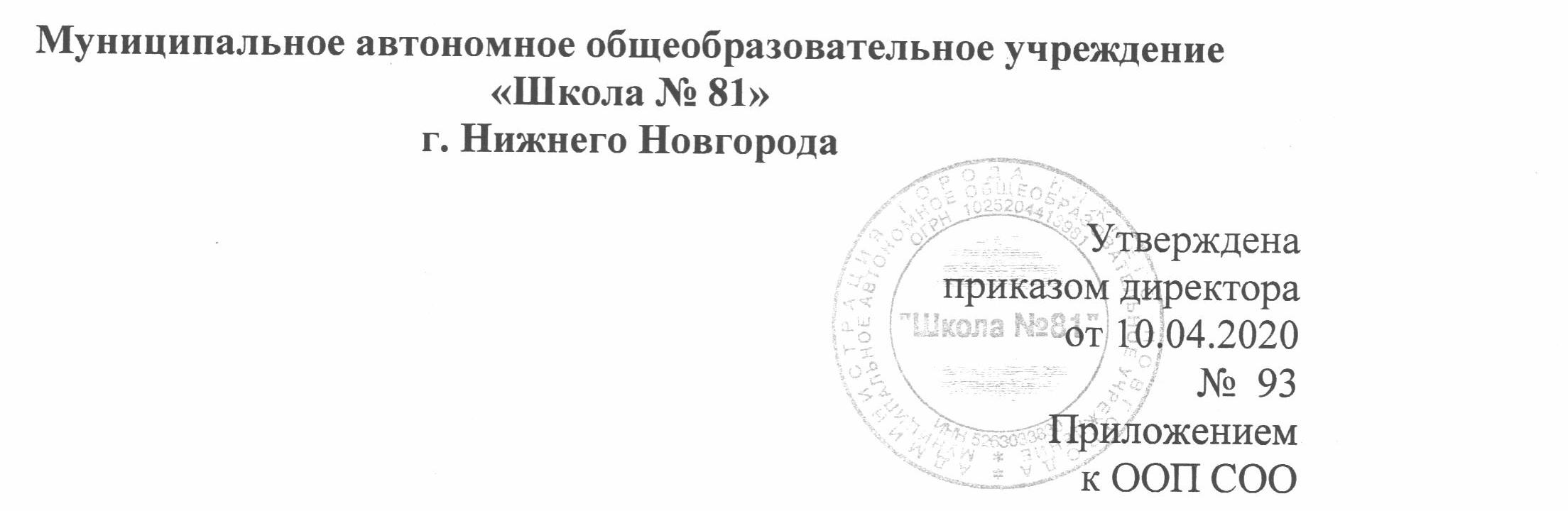 Рабочая программапо учебному предмету «История»предметная область «Общественно -  научные дисциплины»(10-11 классы)срок реализации программы – 1 годРазработана в соответствии с требованиямиФедерального государственного образовательного стандартасреднего общего образования, на основе программы«История. История России.1914 г. – начало XXI в.»  10-11 классы.  Базовый и углубленный уровень в 2 частях.Разработчик: ШМО  учителей общественно-научного циклаПояснительная запискаДанная рабочая программа по Истории для 10 классов разработана в соответствии с ФГОС СОО и на основе ПРИМЕРНАОЙ РАБОЧЕЙ ПРОГРАММЫ к учебнику В.А.Никонова, С.В.Девятова «История. История России. 1914 г.-начало XXI в.» для 10–11 классов общеобразовательных организаций Базовый и углублённый уровни в 2-х частях.Примерной рабочей программы к учебнику А.Н. Сахарова, Н.В. Загладина, Ю.А. Петрова в двух частях «История. C древнейших времён до конца XIX века. Часть 1» «История. Конец XIX — начало XXI века. Часть 2» для 10—11 классов общеобразовательных организаций Базовый и углублённый уровни.Структурно предмет «История» включает учебные курсы по всеобщей (Новейшей) истории и истории России (1914г. – начало 21 века) и изучается на ступени среднего общего образования в качестве обязательного, в 10 классах по 2 часа в неделю за 34 учебные недели в количестве 68 часов.Учебно-методический комплексИстория. Всеобщая история. Новейшая история 1914г.- начало 21в. Н.В.Загладин, Л.С. Белоусов. М., «Русское слово», 2020История. История России, 1914г.- начало 21в. 10 класс, в двух частях. В.А.Никонов, С.В.Девятов, М. «Русское слово», 2020В результате изучения учебного предмета «История» на уровне среднего общего образования:Выпускник на базовом уровне научится:– рассматривать историю России как неотъемлемую часть мирового исторического процесса;– знать основные даты и временные периоды всеобщей и отечественной истории из раздела дидактических единиц;– определять последовательность и длительность исторических событий, явлений, процессов;– характеризовать место, обстоятельства, участников, результаты важнейших исторических событий;– представлять культурное наследие России и других стран;– работать с историческими документами;– сравнивать различные исторические документы, давать им общую характеристику;– критически анализировать информацию из различных источников;– соотносить иллюстративный материал с историческими событиями, явлениями, процессами, персоналиями;– использовать статистическую (информационную) таблицу, график, диаграмму как источники информации;– использовать аудиовизуальный ряд как источник информации;– составлять описание исторических объектов и памятников на основе текста, иллюстраций, макетов, интернет-ресурсов;– работать с хронологическими таблицами, картами и схемами;– читать легенду исторической карты;– владеть основной современной терминологией исторической науки, предусмотренной программой;– демонстрировать умение вести диалог, участвовать в дискуссии по исторической тематике;– оценивать роль личности в отечественной истории ХХ века;– ориентироваться в дискуссионных вопросах российской истории ХХ века и существующих в науке их современных версиях и трактовках.Выпускник на базовом уровне получит возможность научиться:– демонстрировать умение сравнивать и обобщать исторические события российской и мировой истории, выделять ее общие черты национальные особенности и понимать роль России в мировом сообществе;– устанавливать аналогии и оценивать вклад разных стран в сокровищницу мировой культуры;– определять место и время создания исторических документов;– проводить отбор необходимой информации и использовать информацию Интернета, телевидения и других СМИ при изучении политическо деятельности современных руководителей России и ведущих зарубежных стран;– характеризовать современные версии и трактовки важнейших проблем отечественной и всемирной истории;– понимать объективную и субъективную обусловленность оценок российскими и зарубежными историческими деятелями характера и значении социальных реформ и контрреформ, внешнеполитических событий, войн и революций;– использовать картографические источники для описания событий и процессов новейшей отечественной истории и привязки их к месту и времени;– представлять историческую информацию в виде таблиц, схем, графиков и др., заполнять контурную карту;– соотносить историческое время, исторические события, действия и поступки исторических личностей ХХ века;– анализировать и оценивать исторические события местного масштаба в контексте общероссийской и мировой истории ХХ века;– обосновывать собственную точку зрения по ключевым вопросам истории России Новейшего времени с опорой на материалы из разных источников, знаниеисторических фактов, владение исторической терминологией;– приводить аргументы и примеры в защиту своей точки зрения;– применять полученные знания при анализе современной политики России;– владеть элементами проектной деятельности.Содержание курсаНовейшая историяМир накануне и в годы Первой мировой войныМир накануне Первой мировой войныИндустриальное общество. Либерализм, консерватизм, социал-демократия, анархизм. Рабочее и социалистическое движение. Профсоюзы. Расширение избирательного права. Национализм. «Империализм». Колониальные и континентальные империи. Мировой порядок перед Первой мировой войной. Антанта и Тройственный союз. Гаагские конвенции и декларации. Гонка вооружений и милитаризация. Пропаганда. Региональные конфликты накануне Первой мировой войны. Причины Первой мировой войны.Первая мировая войнаСитуация на Балканах. Сараевское убийство. Нападение Австро-Венгрии на Сербию. Вступление в войну Германии, России, Франции, Великобритании, Японии, Черногории, Бельгии. Цели войны. Планы сторон. «Бег к морю». Сражение на Марне. Победа российской армии под Гумбиненом и поражение под Танненбергом. Наступление в Галиции. Морское сражение при Гельголанде. Вступление в войну Османской империи. Вступление в войну Болгарии и Италии. Поражение Сербии. Четверной союз (Центральные державы). Верден. Отступление российской армии. Сомма. Война в Месопотамии. Геноцид в Османской империи. Ютландское сражение. Вступление в войну Румынии. Брусиловский прорыв. Вступление в войну США. Революция 1917 г. и выход из войны России. 14 пунктов В. Вильсона. Бои на Западном фронте. Война в Азии. Капитуляция государств Четверного союза. Новые методы ведения войны. Националистическая пропаганда. Борьба на истощение. Участие колоний в европейской войне. Позиционная война. Новые практики политического насилия: массовые вынужденные переселения, геноцид. Политические, экономические, социальные и культурные последствия Первой мировой войны.Межвоенный период (1918–1939)Революционная волна после Первой мировой войныОбразование новых национальных государств. Народы бывшей российской империи: независимость и вхождение в СССР. Ноябрьская революция в Германии. Веймарская республика. Антиколониальные выступления в Азии и Северной Африке. Образование Коминтерна. Венгерская советская республика. Образование республики в Турции и кемализм.Версальско-вашингтонская системаПланы послевоенного устройства мира. Парижская мирная конференция. Версальская система. Лига наций. Генуэзская конференция 1922 г. Рапалльское соглашение и признание СССР. Вашингтонская конференция. Смягчение Версальской системы. Планы Дауэса и Юнга. Локарнские договоры. Формирование новых военно-политических блоков – Малая Антанта, Балканская и Балтийская Антанты. Пацифистское движение. Пакт Бриана-Келлога.Страны Запада в 1920-е гг.Реакция на «красную угрозу». Послевоенная стабилизация. Экономический бум. Процветание. Возникновение массового общества. Либеральные политические режимы. Рост влияния социалистических партий и профсоюзов. Авторитарные режимы в Европе: Польша и Испания. Б. Муссолини и идеи фашизма. Приход фашистов к власти в Италии. Создание фашистского режима. Кризис Матеотти. Фашистский режим в Италии.Политическое развитие стран Южной и Восточной АзииКитай после Синьхайской революции. Революция в Китае и Северный поход. Режим Чан Кайши и гражданская война с коммунистами. «Великий поход» Красной армии Китая. Становление демократических институтов и политической системы колониальной Индии. Поиски «индийской национальной идеи». Национально-освободительное движение в Индии в 1919–1939 гг. Индийский национальный конгресс и М. Ганди.Великая депрессия. Мировой экономический кризис. Преобразования Ф. Рузвельта в СШАНачало Великой депрессии. Причины Великой депрессии. Мировой экономический кризис. Социально-политические последствия Великой депрессии. Закат либеральной идеологии. Победа Ф Д. Рузвельта на выборах в США. «Новый курс» Ф.Д. Рузвельта. Кейнсианство. Государственное регулирование экономики. Другие стратегии выхода из мирового экономического кризиса. Тоталитарные экономики. Общественно-политическое развитие стран Латинской Америки.Нарастание агрессии. Германский нацизмНарастание агрессии в мире. Агрессия Японии против Китая в 1931–1933 гг. НСДАП и А. Гитлер. «Пивной» путч. Приход нацистов к власти. Поджог Рейхстага. «Ночь длинных ножей». Нюрнбергские законы. Нацистская диктатура в Германии. Подготовка Германии к войне.«Народный фронт» и Гражданская война в ИспанииБорьба с фашизмом в Австрии и Франции. VII Конгресс Коминтерна. Политика «Народного фронта». Революция в Испании. Победа «Народного фронта» в Испании. Франкистский мятеж и фашистское вмешательство. Социальные преобразования в Испании. Политика «невмешательства». Советская помощь Испании. Оборона Мадрида. Сражения при Гвадалахаре и на Эбро. Поражение Испанской республики.Политика «умиротворения» агрессораСоздание оси Берлин–Рим–Токио. Оккупация Рейнской зоны. Аншлюс Австрии. Судетский кризис. Мюнхенское соглашение и его последствия. Присоединение Судетской области к Германии. Ликвидация независимости Чехословакии. Итало-эфиопская война. Японо-китайская война и советско-японские конфликты. Британско-франко-советские переговоры в Москве. Советско-германский договор о ненападении и его последствия. Раздел Восточной Европы на сферы влияния Германии и СССР.Развитие культуры в первой трети ХХ в.Основные направления в искусстве. Модернизм, авангардизм, сюрреализм, абстракционизм, реализм. Психоанализ. Потерянное поколение. Ведущие деятели культуры первой трети ХХ в. Тоталитаризм и культура. Массовая культура. Олимпийское движение.Вторая мировая войнаНачало Второй мировой войныПричины Второй мировой войны. Стратегические планы основных воюющих сторон. Блицкриг. «Странная война», «линия Мажино». Разгром Польши. Присоединение к СССР Западной Белоруссии и Западной Украины. Советско-германский договор о дружбе и границе. Конец независимости стран Балтии, присоединение Бессарабии и Северной Буковины к СССР. Советско-финляндская война и ее международные последствия. Захват Германией Дании и Норвегии. Разгром Франции и ее союзников. Германо-британская борьба и захват Балкан. Битва за Британию. Рост советско-германских противоречий.Начало Великой Отечественной войны и войны на Тихом океанеНападение Германии на СССР. Нападение Японии на США и его причины. Пёрл-Харбор. Формирование Антигитлеровской коалиции и выработка основ стратегии союзников. Ленд-лиз. Идеологическое и политическое обоснование агрессивной политики нацистской Германии. Планы Германии в отношении СССР. План «Ост». Планы союзников Германии и позиция нейтральных государств.Коренной перелом в войнеСталинградская битва. Курская битва. Война в Северной Африке. Сражение при Эль-Аламейне. Стратегические бомбардировки немецких территорий. Высадка в Италии и падение режима Муссолини. Перелом в войне на Тихом океане. Тегеранская конференция. «Большая тройка». Каирская декларация. Роспуск Коминтерна.Жизнь во время войны. Сопротивление оккупантамУсловия жизни в СССР, Великобритании и Германии. «Новый порядок». Нацистская политика геноцида, холокоста. Концентрационные лагеря. Принудительная трудовая миграция и насильственные переселения. Массовые расстрелы военнопленных и гражданских лиц. Жизнь на оккупированных территориях. Движение Сопротивления и коллаборационизм. Партизанская война в Югославии. Жизнь в США и Японии. Положение в нейтральных государствах.Разгром Германии, Японии и их союзниковОткрытие Второго фронта и наступление союзников. Переход на сторону антигитлеровской коалиции Румынии и Болгарии, выход из войны Финляндии. Восстания в Париже, Варшаве, Словакии. Освобождение стран Европы. Попытка переворота в Германии 20 июля 1944 г. Бои в Арденнах. Висло-Одерская операция. Ялтинская конференция. Роль СССР в разгроме нацистской Германии и освобождении Европы. Противоречия между союзниками по Антигитлеровской коалиции. Разгром Германии и взятие Берлина. Капитуляция Германии.Наступление союзников против Японии. Атомные бомбардировки Хиросимы и Нагасаки. Вступление СССР в войну против Японии и разгром Квантунской армии. Капитуляция Японии. Нюрнбергский трибунал и Токийский процесс над военными преступниками Германии и Японии. Потсдамская конференция. Образование ООН. Цена Второй мировой войны для воюющих стран. Итоги войны.Соревнование социальных системНачало «холодной войны»Причины «холодной войны». План Маршалла. Гражданская война в Греции. Доктрина Трумэна. Политика сдерживания. «Народная демократия» и установление коммунистических режимов в Восточной Европе. Раскол Германии. Коминформ. Советско-югославский конфликт. Террор в Восточной Европе. Совет экономической взаимопомощи. НАТО. «Охота на ведьм» в США.Гонка вооружений. Берлинский и Карибский кризисыГонка вооружений. Испытания атомного и термоядерного оружия в СССР. Ослабление международной напряженности после смерти И. Сталина. Нормализация советско-югославских отношений. Организация Варшавского договора. Ракетно-космическое соперничество. Первый искусственный спутник Земли. Первый полет человека в космос. «Доктрина Эйзенхауэра». Визит Н. Хрущева в США. Ухудшение советско-американских отношений в 1960–1961 гг. Д. Кеннеди. Берлинский кризис. Карибский кризис. Договор о запрещении ядерных испытаний в трех средах.Дальний Восток в 40–70-е гг. Войны и революцииГражданская война в Китае. Образование КНР. Война в Корее. Национально-освободительные и коммунистические движения в Юго-Восточной Азии. Индокитайские войны. Поражение США и их союзников в Индокитае. Советско-китайский конфликт.«Разрядка»Причины «разрядки». Визиты Р. Никсона в КНР и СССР. Договор ОСВ-1 и об ограничении ПРО. Новая восточная политика ФРГ. Хельсинкский акт. Договор ОСВ-2. Ракетный кризис в Европе. Ввод советских войск в Афганистан. Возвращение к политике «холодной войны».Западная Европа и Северная Америка в 50–80-е годы ХХ века«Общество потребления». Возникновение Европейского экономического сообщества. Германское «экономическое чудо». Возникновение V республики во Франции. Консервативная и трудовая Великобритания. «Скандинавская модель» общественно-политического и социально-экономического развития.Проблема прав человека. «Бурные шестидесятые». Движение за гражданские права в США. Новые течения в обществе и культуре.Информационная революция. Энергетический кризис. Экологический кризис и зеленое движение. Экономические кризисы 1970-х – начала 1980-х гг. Демократизация стран Запада. Падение диктатур в Греции, Португалии и Испании. Неоконсерватизм. Внутренняя политика Р. Рейгана.Достижения и кризисы социалистического мира«Реальный социализм». Волнения в ГДР в 1953 г. ХХ съезд КПСС. Кризисы и восстания в Польше и Венгрии в 1956 г. «Пражская весна» 1968 г. и ее подавление. Движение «Солидарность» в Польше. Югославская модель социализма. Разрыв отношений Албании с СССР.Строительство социализма в Китае. Мао Цзэдун и маоизм. «Культурная революция». Рыночные реформы в Китае. Коммунистический режим в Северной Корее. Полпотовский режим в Камбодже.Перестройка в СССР и «новое мышление». Экономические и политические последствия реформ в Китае. Антикоммунистические революции в Восточной Европе. Распад Варшавского договора, СЭВ и СССР. Воссоздание независимых государств Балтии. Общие черты демократических преобразований. Изменение политической карты мира. Распад Югославии и войны на Балканах. Агрессия НАТО против Югославии.Латинская Америка в 1950–1990-е гг.Положение стран Латинской Америки в середине ХХ века. Аграрные реформы и импортзамещающая индустриализация. Революция на Кубе. Социалистические движения в Латинской Америке. «Аргентинский парадокс». Экономические успехи и неудачи латиноамериканских стран. Диктатуры и демократизация в Южной Америке. Революции и гражданские войны в Центральной Америке.Страны Азии и Африки в 1940–1990-е гг.Колониальное общество. Роль итогов войны в подъеме антиколониальных движений в Тропической и Южной Африке. Крушение колониальной системы и ее последствия. Выбор пути развития. Попытки создания демократии и возникновение диктатур в Африке. Система апартеида на юге Африки. Страны социалистической ориентации. Конфликт на Африканском Роге. Этнические конфликты в Африке.Арабские страны и возникновение государства Израиль. Антиимпериалистическое движение в Иране. Суэцкий конфликт. Арабо-израильские войны и попытки урегулирования на Ближнем Востоке. Палестинская проблема. Модернизация в Турции и Иране. Исламская революция в Иране. Кризис в Персидском заливе и войны в Ираке.Обретение независимости странами Южной Азии. Д. Неру и его преобразования. Конфронтация между Индией и Пакистаном, Индией и КНР. Реформы И. Ганди. Индия в конце ХХ в. Индонезия при Сукарно и Сухарто. Страны Юго-Восточной Азии после войны в Индокитае.Япония после Второй мировой войны. Восстановление суверенитета Японии. Проблема Курильских островов. Японское экономическое чудо. Кризис японского общества. Развитие Южной Кореи. «Тихоокеанские драконы».Современный мирГлобализация конца ХХ – начала XXI вв. Информационная революция, Интернет. Экономические кризисы 1998 и 2008 гг. Успехи и трудности интеграционных процессов в Европе, Евразии, Тихоокеанском и Атлантическом регионах. Изменение системы международных отношений. Модернизационные процессы в странах Азии. Рост влияния Китая на международной арене. Демократический и левый повороты в Южной Америке. Международный терроризм. Война в Ираке. «Цветные революции». «Арабская весна» и ее последствия. Постсоветское пространство: политическое и социально-экономическое развитие, интеграционные процессы, кризисы и военные конфликты. Россия в современном мире.История РоссииРоссия в годы «великих потрясений». 1914–1921Россия в Первой мировой войнеРоссия и мир накануне Первой мировой войны. Вступление России в войну. Геополитические и военно-стратегические планы командования. Боевые действия на австро-германском и кавказском фронтах, взаимодействие с союзниками по Антанте. Брусиловский прорыв и его значение. Массовый героизм воинов. Национальные подразделения и женские батальоны в составе русской армии. Людские потери. Плен. Тяготы окопной жизни и изменения в настроениях солдат. Политизация и начало морального разложения армии. Власть, экономика и общество в условиях войны. Милитаризация экономики. Формирование военно-промышленных комитетов. Пропаганда патриотизма и восприятие войны обществом. Содействие гражданского населения армии и создание общественных организаций помощи фронту. Благотворительность. Введение государством карточной системы снабжения в городе и разверстки в деревне. Война и реформы: несбывшиеся ожидания. Нарастание экономического кризиса и смена общественных настроений: от патриотического подъема к усталости и отчаянию от войны. Кадровая чехарда в правительстве.Взаимоотношения представительной и исполнительной ветвей власти. «Прогрессивный блок» и его программа. Распутинщина и десакрализация власти. Эхо войны на окраинах империи: восстание в Средней Азии и Казахстане. Политические партии и война: оборонцы, интернационалисты и «пораженцы». Влияние большевистской пропаганды. Возрастание роли армии в жизни общества.Великая российская революция 1917 г.Российская империя накануне революции. Территория и население. Объективные и субъективные причины обострения экономического и политического кризиса. Война как революционизирующий фактор. Национальные и конфессиональные проблемы. Незавершенность и противоречия модернизации. Основные социальные слои, политические партии и их лидеры накануне революции. Основные этапы и хронология революции 1917 г. Февраль – март: восстание в Петрограде и падение монархии. Конец российской империи. Реакция за рубежом. Отклики внутри страны: Москва, периферия, фронт, национальные регионы. Революционная эйфория. Формирование Временного правительства и программа его деятельности. Петроградский Совет рабочих и солдатских депутатов и его декреты. Весна – лето: «зыбкое равновесие» политических сил при росте влияния большевиков во главе с В.И. Лениным. Июльский кризис и конец «двоевластия». православная церковь. Всероссийский Поместный собор и восстановление патриаршества. Выступление Корнилова против Временного правительства. 1 сентября 1917 г.: провозглашение России республикой. 25 октября (7 ноября по новому стилю): свержение Временного правительства и взятие власти большевиками («октябрьская революция»). Создание коалиционного правительства большевиков и левых эсеров. В.И. Ленин как политический деятель.Первые революционные преобразования большевиковДиктатура пролетариата как главное условие социалистических преобразований. Первые мероприятия большевиков в политической и экономической сферах. Борьба за армию. Декрет о мире и заключение Брестского мира. Отказ новой власти от финансовых обязательств Российской империи. Национализация промышленности.«Декрет о земле» и принципы наделения крестьян землей. Отделение церкви от государства и школы от церкви.Созыв и разгон Учредительного собранияСлом старого и создание нового госаппарата. Советы как форма власти. Слабость центра и формирование «многовластия» на местах. ВЦИК Советов. Совнарком. ВЧК по борьбе с контрреволюцией и саботажем. Создание Высшего совета народного хозяйства (ВСНХ) и территориальных совнархозов. Первая Конституция России 1918 г.Гражданская война и ее последствияУстановление советской власти в центре и на местах осенью 1917 – весной 1918 г.: Центр, Украина, Поволжье, Урал, Сибирь, Дальний Восток, Северный Кавказ и Закавказье, Средняя Азия. Начало формирования основных очагов сопротивления большевикам. Ситуация на Дону. Позиция Украинской Центральной рады. Восстание чехословацкого корпуса. Гражданская война как общенациональная катастрофа. Человеческие потери. Причины, этапы и основные события Гражданской войны. Военная интервенция. Палитра антибольшевистских сил: их характеристика и взаимоотношения. Идеология Белого движения. Комуч, Директория, правительства А.В. Колчака, А.И. Деникина и П.Н. Врангеля. Положение населения на территориях антибольшевистских сил. Повстанчество в Гражданской войне. Будни села: «красные» продотряды и «белые» реквизиции. Политика «военного коммунизма». Продразверстка, принудительная трудовая повинность, сокращение роли денежных расчетов и административное распределение товаров и услуг. «Главкизм». Разработка плана ГОЭЛРО. Создание регулярной Красной Армии. Использование военспецов. Выступление левых эсеров. Террор «красный» и «белый» и его масштабы. Убийство царской семьи. Ущемление прав Советов в пользу чрезвычайных органов – ЧК, комбедов и ревкомов. Особенности Гражданской войны на Украине, в Закавказье и Средней Азии, в Сибири и на Дальнем Востоке. Польско-советская война. Поражение армии Врангеля в Крыму.Причины победы Красной Армии в Гражданской войне. Вопрос о земле. Национальный фактор в Гражданской войне. Декларация прав народов России и ее значение. Эмиграция и формирование Русского зарубежья. Последние отголоски Гражданской войны в регионах в конце 1921–1922 гг.Идеология и культура периода Гражданской войны и «военного коммунизма»«Несвоевременные мысли» М. Горького. Создание Государственной комиссии по просвещению и Пролеткульта. Наглядная агитация и массовая пропаганда коммунистических идей. «Окна сатиры РОСТА». План монументальной пропаганды. Национализация театров и кинематографа. Издание «Народной библиотеки». Пролетаризация вузов, организация рабфаков. Антирелигиозная пропаганда и секуляризация жизни общества. Ликвидация сословных привилегий. Законодательное закрепление равноправия полов. Повседневная жизнь и общественные настроения. Городской быт: бесплатный транспорт, товары по карточкам, субботники и трудовые мобилизации. Деятельность Трудовых армий. Комитеты бедноты и рост социальной напряженности в деревне. Кустарные промыслы как средство выживания. Голод, «черный рынок» и спекуляция. Проблема массовой детской беспризорности. Влияние военной обстановки на психологию населения.Наш край в годы революции и Гражданской войны.Советский Союз в 1920–1930-е гг.СССР в годы нэпа. 1921–1928Катастрофические последствия Первой мировой и Гражданской войн. Демографическая ситуация в начале 1920-х гг. Экономическая разруха. Голод 1921–1922 гг. и его преодоление. Реквизиция церковного имущества, сопротивление верующих и преследование священнослужителей. Крестьянские восстания в Сибири, на Тамбовщине, в Поволжье и др. Кронштадтское восстание. Отказ большевиков от «военного коммунизма» и переход к новой экономической политике (нэп). Использование рыночных механизмов и товарно-денежных отношений для улучшения экономической ситуации. Замена продразверстки в деревне единым продналогом. Иностранные концессии. Стимулирование кооперации. Финансовая реформа 1922–1924 гг. Создание Госплана и разработка годовых и пятилетних планов развития народного хозяйства. Попытки внедрения научной организации труда (НОТ) на производстве. Учреждение в СССР звания «Герой Труда» (1927 г., с 1938 г. – Герой Социалистического Труда).Предпосылки и значение образования СССР. Принятие Конституции СССР 1924 г. Ситуация в Закавказье и Средней Азии. Создание новых национальных образований в 1920-е гг. Политика «коренизации» и борьба по вопросу о национальном строительстве. Административно-территориальные реформы 1920-х гг. Ликвидация небольшевистских партий и установление в СССР однопартийной политической системы. Смерть В.И. Ленина и борьба за власть. В.И. Ленин в оценках современников и историков. Ситуация в партии и возрастание роли партийного аппарата. Роль И.В. Сталина в создании номенклатуры. Ликвидация оппозиции внутри ВКП(б) к концу 1920-х гг. Социальная политика большевиков. Положение рабочих и крестьян. Эмансипация женщин. Молодежная политика. Социальные «лифты». Становление системы здравоохранения. Охрана материнства и детства. Борьба с беспризорностью и преступностью. Организация детского досуга. Меры по сокращению безработицы. Положение бывших представителей «эксплуататорских классов». Лишенцы. Деревенский социум: кулаки, середняки и бедняки. Сельскохозяйственные коммуны, артели и ТОЗы. Отходничество. Сдача земли в аренду.Советский Союз в 1929–1941 гг.«Великий перелом». Перестройка экономики на основе командного администрирования. Форсированная индустриализация: региональная и национальная специфика. Создание рабочих и инженерных кадров. Социалистическое соревнование. Ударники и стахановцы. Ликвидация частной торговли и предпринимательства. Кризис снабжения и введение карточной системы. Коллективизация сельского хозяйства и ее трагические последствия. «Раскулачивание». Сопротивление крестьян. Становление колхозного строя.Создание МТС. Национальные и региональные особенности коллективизации. Голод в СССР в 1932–1933 гг. как следствие коллективизации. Крупнейшие стройки первых пятилеток в центре и национальных республиках. Днепрострой, Горьковский автозавод. Сталинградский и Харьковский тракторные заводы, Турксиб. Строительство Московского метрополитена. Создание новых отраслей промышленности. Иностранные специалисты и технологии на стройках СССР. Милитаризация народного хозяйства, ускоренное развитие военной промышленности. Результаты, цена и издержки модернизации. Превращение СССР в аграрно-индустриальную державу. Ликвидация безработицы. Успехи и противоречия урбанизации. Утверждение «культа личности» Сталина. Малые «культы» представителей советской элиты и региональных руководителей. Партийные органы как инструмент сталинской политики. Органы госбезопасности и их роль в поддержании диктатуры. Ужесточение цензуры. Издание «Краткого курса истории ВКП(б)» и усиление идеологического контроля над обществом. Введение паспортной системы. Массовые политические репрессии 1937–1938 гг. «Национальные операции» НКВД. Результаты репрессий на уровне регионов и национальных республик. Репрессии против священнослужителей. ГУЛАГ: социально-политические и национальные характеристики его контингента. Роль принудительного труда в осуществлении индустриализации и в освоении труднодоступных территорий. Советская социальная и национальная политика 1930-х гг. Пропаганда и реальные достижения. Конституция СССР 1936 г.Культурное пространство советского общества в 1920–1930-е гг. Повседневная жизнь и общественные настроения в годы нэпа. Повышение общего уровня жизни. Нэпманы и отношение к ним в обществе. «Коммунистическое чванство». Падение трудовой дисциплины. Разрушение традиционной морали. Отношение к семье, браку, воспитанию детей. Советские обряды и праздники. Наступление на религию. «Союз воинствующих безбожников». Обновленческое движение в церкви. Положение нехристианских конфессий.Культура периода нэпа. Пролеткульт и нэпманская культура. Борьба с безграмотностью. Сельские избы-читальни. Основные направления в литературе (футуризм) и архитектуре (конструктивизм). Достижения в области киноискусства. Культурная революция и ее особенности в национальных регионах. Советский авангард. Создание национальной письменности и смена алфавитов. Деятельность Наркомпроса. Рабфаки. Культура и идеология. Академия наук и Коммунистическая академия, Институты красной профессуры. Создание «нового человека». Пропаганда коллективистских ценностей. Воспитание интернационализма и советского патриотизма. Общественный энтузиазм периода первых пятилеток. Рабселькоры. Развитие спорта. Освоение Арктики. Рекорды летчиков. Эпопея «челюскинцев». Престижность военной профессии и научно-инженерного труда. Учреждение звания Герой Советского Союза (1934 г.) и первые награждения.Культурная революция. От обязательного начального образования – к массовой средней школе. Установление жесткого государственного контроля над сферой литературы и искусства. Создание творческих союзов и их роль в пропаганде советской культуры. Социалистический реализм как художественный метод. Литература и кинематограф 1930-х годов. Культура русского зарубежья. Наука в 1930-е гг. Академия наук СССР. Создание новых научных центров: ВАСХНИЛ, ФИАН, РНИИ и др. Выдающиеся ученые и конструкторы гражданской и военной техники. Формирование национальной интеллигенции. Общественные настроения. Повседневность 1930-х годов. Снижение уровня доходов населения по сравнению с периодом нэпа. Потребление и рынок. Деньги, карточки и очереди. Из деревни в город: последствия вынужденного переселения и миграции населения. Жилищная проблема. Условия труда и быта на стройках пятилеток. Коллективные формы быта. Возвращение к «традиционным ценностям» в середине 1930-х гг. Досуг в городе. Парки культуры и отдыха. ВСХВ в Москве. Образцовые универмаги. Пионерия и комсомол. Военно-спортивные организации. Материнство и детство в СССР. Жизнь в деревне. Трудодни. Единоличники. Личные подсобные хозяйства колхозников.Внешняя политика СССР в 1920–1930-е годы. Внешняя политика: от курса на мировую революцию к концепции «построения социализма в одной стране». Деятельность Коминтерна как инструмента мировой революции. Проблема «царских долгов». Договор в Рапалло. Выход СССР из международной изоляции. «Военная тревога» 1927 г. Вступление СССР в Лигу Наций. Возрастание угрозы мировой войны. Попытки организовать систему коллективной безопасности в Европе. Советские добровольцы в Испании и Китае. Вооруженные конфликты на озере Хасан, реке Халхин-Гол и ситуация на Дальнем Востоке в конце 1930-х гг.СССР накануне Великой Отечественной войны. Форсирование военного производства и освоения новой техники. Ужесточение трудового законодательства. Нарастание негативных тенденций в экономике. Мюнхенский договор 1938 г. и угроза международной изоляции СССР. Заключение договора о ненападении между СССР и Германией в 1939 г. Включение в состав СССР Латвии, Литвы и Эстонии; Бессарабии, Северной Буковины, Западной Украины и Западной Белоруссии. Катынская трагедия. «Зимняя война» с Финляндией.Наш край в 1920–1930-е гг.Великая Отечественная война. 1941–1945Вторжение Германии и ее сателлитов на территорию СССР. Первый период войны (июнь 1941 – осень 1942). План «Барбаросса». Соотношение сил сторон на 22 июня 1941 г. Брестская крепость. Массовый героизм воинов – всех народов СССР. Причины поражений Красной Армии на начальном этапе войны. Чрезвычайные меры руководства страны, образование Государственного комитета обороны. И.В. Сталин – Верховный главнокомандующий. Роль партии в мобилизации сил на отпор врагу. Создание дивизий народного ополчения. Смоленское сражение. Наступление советских войск под Ельней. Начало блокады Ленинграда. Оборона Одессы и Севастополя. Срыв гитлеровских планов «молниеносной войны».Битва за Москву. Наступление гитлеровских войск: Москва на осадном положении. Парад 7 ноября на Красной площади. Переход в контрнаступление и разгром немецкой группировки под Москвой. Наступательные операции Красной Армии зимой–весной 1942 г. Неудача Ржевско-Вяземской операции. Битва за Воронеж. Итоги Московской битвы. Блокада Ленинграда. Героизм и трагедия гражданского населения. Эвакуация ленинградцев. «Дорога жизни». Перестройка экономики на военный лад. Эвакуация предприятий, населения и ресурсов. Введение норм военной дисциплины на производстве и транспорте. Нацистский оккупационный режим. «Генеральный план Ост». Массовые преступления гитлеровцев против советских граждан. Лагеря уничтожения. Холокост. Этнические чистки на оккупированной территории СССР. Нацистский плен. Уничтожение военнопленных и медицинские эксперименты над заключенными. Угон советских людей в Германию. Разграбление и уничтожение культурных ценностей. Начало массового сопротивления врагу. Восстания в нацистских лагерях. Развертывание партизанского движения. Коренной перелом в ходе войны (осень 1942 – 1943 г.). Сталинградская битва. Германское наступление весной–летом 1942 г. Поражение советских войск в Крыму. Битва за Кавказ. Оборона Сталинграда. «Дом Павлова». Окружение неприятельской группировки под Сталинградом и наступление на Ржевском направлении. Разгром окруженных под Сталинградом гитлеровцев. Итоги и значение победы Красной Армии под Сталинградом. Битва на Курской дуге. Соотношение сил. Провал немецкого наступления. Танковые сражения под Прохоровкой и Обоянью. Переход советских войск в наступление. Итоги и значение Курской битвы. Битва за Днепр. Освобождение Левобережной Украины и форсирование Днепра. Освобождение Киева. Итоги наступления Красной армии летом–осенью 1943 г.Прорыв блокады Ленинграда в январе 1943 г. Значение героического сопротивления Ленинграда. Развертывание массового партизанского движения. Антифашистское подполье в крупных городах. Значение партизанской и подпольной борьбы для победы над врагом. Сотрудничество с врагом: формы, причины, масштабы. Создание гитлеровцами воинских формирований из советских военнопленных. Генерал Власов и Русская освободительная армия. Судебные процессы на территории СССР над военными преступниками и пособниками оккупантов в 1943–1946 гг. Человек и война: единство фронта и тыла. «Всё для фронта, всё для победы!». Трудовой подвиг народа. Роль женщин и подростков в промышленном и сельскохозяйственном производстве. Самоотверженный труд ученых. Помощь населения фронту. Добровольные взносы в фонд обороны. Помощь эвакуированным. Повседневность военного времени. Фронтовая повседневность. Боевое братство. Женщины на войне. Письма с фронта и на фронт. Повседневность в советском тылу. Военная дисциплина на производстве. Карточная система и нормы снабжения в городах. Положение в деревне. Стратегии выживания в городе и на селе. Государственные меры и общественные инициативы по спасению детей. Создание Суворовских и Нахимовских училищ. Культурное пространство войны. Песня «Священная война» – призыв к сопротивлению врагу. Советские писатели, композиторы, художники, ученые в условиях войны. Фронтовые корреспонденты. Выступления фронтовых концертных бригад. Песенное творчество и фольклор. Кино военных лет. Государство и церковь в годы войны. Избрание на патриарший престол митрополита Сергия (Страгородского) в 1943 г. Патриотическое служение представителей религиозных конфессий. Культурные и научные связи с союзниками. СССР и союзники. Проблема второго фронта. Ленд-лиз. Тегеранская конференция 1943 г. Французский авиационный полк «Нормандия-Неман», а также польские и чехословацкие воинские части на советско-германском фронте.Победа СССР в Великой Отечественной войне. Окончание Второй мировой войны. Завершение освобождения территории СССР. Освобождение правобережной Украины и Крыма. Наступление советских войск в Белоруссии и Прибалтике. Боевые действия в Восточной и Центральной Европе и освободительная миссия Красной Армии. Боевое содружество советской армии и войск стран антигитлеровской коалиции. Встреча на Эльбе. Битва за Берлин и окончание войны в Европе. Висло-Одерская операция. Капитуляция Германии. Репатриация советских граждан в ходе войны и после ее окончания. Война и общество. Военно-экономическое превосходство СССР над Германией в 1944–1945 гг. Восстановление хозяйства в освобожденных районах. Начало советского «Атомного проекта». Реэвакуация и нормализация повседневной жизни. ГУЛАГ. Депортация «репрессированных народов». Взаимоотношения государства и церкви. Поместный собор 1945 г. Антигитлеровская коалиция. Открытие Второго фронта в Европе. Ялтинская конференция 1945 г.: основные решения и дискуссии. Обязательство Советского Союза выступить против Японии. Потсдамская конференция. Судьба послевоенной Германии. Политика денацификации, демилитаризации, демонополизации, демократизации (четыре «Д»). Решение проблемы репараций. Советско-японская война 1945 г. Разгром Квантунской армии. Боевые действия в Маньчжурии, на Сахалине и Курильских островах. Освобождение Курил. Ядерные бомбардировки японских городов американской авиацией и их последствия. Создание ООН. Конференция в Сан-Франциско в июне 1945 г. Устав ООН. Истоки «холодной войны». Нюрнбергский и Токийский судебные процессы. Осуждение главных военных преступников.Итоги Великой Отечественной и Второй мировой войны. Решающий вклад СССР в победу антигитлеровской коалиции над фашизмом. Людские и материальные потери. Изменения политической карты Европы.Наш край в годы Великой Отечественной войны.Апогей и кризис советской системы. 1945–1991 гг. «Поздний сталинизм» (1945–1953)Влияние последствий войны на советскую систему и общество. Послевоенные ожидания и настроения. Представления власти и народа о послевоенном развитии страны. Эйфория Победы. Разруха. Обострение жилищной проблемы. Демобилизация армии. Социальная адаптация фронтовиков. Положение семей «пропавших без вести» фронтовиков. Репатриация. Рост беспризорности и решение проблем послевоенного детства. Рост преступности. Ресурсы и приоритеты восстановления. Демилитаризация экономики и переориентация на выпуск гражданской продукции. Восстановление индустриального потенциала страны. Сельское хозяйство и положение деревни. Помощь не затронутых войной национальных республик в восстановлении западных регионов СССР. Репарации, их размеры и значение для экономики. Советский «атомный проект», его успехи и его значение. Начало гонки вооружений. Положение на послевоенном потребительском рынке. Колхозный рынок. Государственная и коммерческая торговля. Голод 1946–1947 гг. Денежная реформа и отмена карточной системы (1947 г.). Сталин и его окружение. Ужесточение административно-командной системы. Соперничество в верхних эшелонах власти. Усиление идеологического контроля. Послевоенные репрессии. «Ленинградское дело». Борьба с «космополитизмом». «Дело врачей». Дело Еврейского антифашистского комитета. Т.Д. Лысенко и «лысенковщина». Сохранение на период восстановления разрушенного хозяйства трудового законодательства военного времени. Союзный центр и национальные регионы: проблемы взаимоотношений. Положение в «старых» и «новых» республиках. Рост влияния СССР на международной арене. Первые шаги ООН. Начало «холодной войны». «Доктрина Трумэна» и «План Маршалла». Формирование биполярного мира. Советизация Восточной и Центральной Европы. Взаимоотношения со странами «народной демократии». Создание Совета экономической взаимопомощи. Конфликт с Югославией. Коминформбюро. Организация Североатлантического договора (НАТО). Создание Организации Варшавского договора. Война в Корее.И.В. Сталин в оценках современников и историков.«Оттепель»: середина 1950-х – первая половина 1960-хСмерть Сталина и настроения в обществе. Смена политического курса. Борьба за власть в советском руководстве. Переход политического лидерства к Н.С. Хрущеву. Первые признаки наступления «оттепели» в политике, экономике, культурной сфере. Начало критики сталинизма. XX съезд КПСС и разоблачение «культа личности» Сталина. Реакция на доклад Хрущева в стране и мире. Частичнаядесталинизация: содержание и противоречия. Внутрипартийная демократизация. Начало реабилитации жертв массовых политических репрессий и смягчение политической цензуры. Возвращение депортированных народов. Особенности национальной политики. Попытка отстранения Н.С. Хрущева от власти в 1957 г. «Антипартийная группа». Утверждение единоличной власти Хрущева.Культурное пространство и повседневная жизнь. Изменение общественной атмосферы. «Шестидесятники». Литература, кинематограф, театр, живопись: новые тенденции. Поэтические вечера в Политехническом музее. Образование и наука. Приоткрытие «железного занавеса». Всемирный фестиваль молодежи и студентов 1957 г. Популярные формы досуга. Развитие внутреннего и международного туризма. Учреждение Московского кинофестиваля. Роль телевидения в жизни общества. Легитимация моды и попытки создания «советской моды». Неофициальная культура. Неформальные формы общественной жизни: «кафе» и «кухни». «Стиляги». Хрущев и интеллигенция. Антирелигиозные кампании. Гонения на церковь. Диссиденты. Самиздат и «тамиздат».Социально-экономическое развитие. Экономическое развитие СССР. «Догнать и перегнать Америку». Попытки решения продовольственной проблемы. Освоение целинных земель. Научно-техническая революция в СССР. Перемены в научно-технической политике. Военный и гражданский секторы экономики. Создание ракетно-ядерного щита. Начало освоения космоса. Запуск первого спутника Земли. Исторические полеты Ю.А. Гагарина и первой в мире женщины-космонавта В.В. Терешковой. Первые советские ЭВМ. Появление гражданской реактивной авиации. Влияние НТР на перемены в повседневной жизни людей. Реформы в промышленности. Переход от отраслевой системы управления к совнархозам. Расширение прав союзных республик. Изменения в социальной и профессиональной структуре советского общества к началу 1960-х гг. Преобладание горожан над сельским населением. Положение и проблемы рабочего класса, колхозного крестьянства и интеллигенции. Востребованность научного и инженерного труда. Расширение системы ведомственных НИИ. ХХII Съезд КПСС и программа построения коммунизма в СССР. Воспитание «нового человека». Бригады коммунистического труда. Общественные формы управления. Социальные программы. Реформа системы образования. Движение к «государству благосостояния»: мировой тренд и специфика советского «социального государства». Общественные фонды потребления. Пенсионная реформа. Массовое жилищное строительство. «Хрущевки». Рост доходов населения и дефицит товаров народного потребления. Внешняя политика. Новый курс советской внешней политики: от конфронтации к диалогу. Поиски нового международного имиджа страны. СССР и страны Запада. Международные военно-политические кризисы, позиция СССР и стратегия ядерного сдерживания (Суэцкий кризис 1956 г., Берлинский кризис 1961 г., Карибский кризис 1962 г.).СССР и мировая социалистическая система. Венгерские события 1956 г. Распад колониальных систем и борьба за влияние в «третьем мире». Конец «оттепели». Нарастание негативных тенденций в обществе. Кризис доверия власти. Новочеркасские события. Смещение Н.С. Хрущева и приход к власти Л.И. Брежнева. Оценка Хрущева и его реформ современниками и историками.Наш край в 1953–1964 гг.Советское общество в середине 1960-х – начале 1980-хПриход к власти Л.И. Брежнева: его окружение и смена политического курса. Поиски идеологических ориентиров. Десталинизация и ресталинизация. Экономические реформы 1960-х гг. Новые ориентиры аграрной политики. «Косыгинская реформа». Конституция СССР 1977 г. Концепция «развитого социализма». Попытки изменения вектора социальной политики. Уровень жизни: достижения и проблемы. Нарастание застойных тенденций в экономике и кризис идеологии. Рост теневой экономики. Ведомственный монополизм. Замедление темпов развития. Исчерпание потенциала экстенсивной индустриальной модели. Новые попытки реформирования экономики. Рост масштабов и роли ВПК. Трудности развития агропромышленного комплекса. Советские научные и технические приоритеты. МГУ им М.В. Ломоносова. Академия наук СССР. Новосибирский Академгородок. Замедление научно-технического прогресса в СССР. Отставание от Запада в производительности труда. «Лунная гонка» с США. Успехи в математике. Создание топливно-энергетического комплекса (ТЭК).Культурное пространство и повседневная жизнь. Повседневность в городе и в деревне. Рост социальной мобильности. Миграция населения в крупные города и проблема «неперспективных деревень». Популярные формы досуга населения. Уровень жизни разных социальных слоев. Социальное и экономическое развитие союзных республик. Общественные настроения. Трудовые конфликты и проблема поиска эффективной системы производственной мотивации. Отношение к общественной собственности. «Несуны». Потребительские тенденции в советском обществе. Дефицит и очереди.Идейная и духовная жизнь советского общества. Развитие физкультуры и спорта в СССР. Олимпийские игры 1980 г. в Москве. Литература и искусство: поиски новых путей. Авторское кино. Авангардное искусство. Неформалы (КСП, движение КВН и др.). Диссидентский вызов. Первые правозащитные выступления. А.Д. Сахаров и А.И. Солженицын. Религиозные искания. Национальные движения. Борьба с инакомыслием. Судебные процессы. Цензура и самиздат.Внешняя политика. Новые вызовы внешнего мира. Между разрядкой и конфронтацией. Возрастание международной напряженности. «Холодная война» и мировые конфликты. «Доктрина Брежнева». «Пражская весна» и снижение международного авторитета СССР. Конфликт с Китаем. Достижение военно-стратегического паритета с США. Политика «разрядки». Сотрудничество с США в области освоения космоса. Совещание по безопасности и сотрудничеству в Европе (СБСЕ) в Хельсинки. Ввод войск в Афганистан. Подъем антикоммунистических настроений в Восточной Европе. Кризис просоветских режимов. Л.И. Брежнев в оценках современников и историков.Наш край в 1964–1985 гг.
Политика «перестройки». Распад СССР (1985–1991)Нарастание кризисных явлений в социально-экономической и идейно-политической сферах. Резкое падение мировых цен на нефть и его негативные последствия для советской экономики. М.С. Горбачев и его окружение: курс на реформы. Антиалкогольная кампания 1985 г. и ее противоречивые результаты. Чернобыльская трагедия. Реформы в экономике, в политической и государственной сферах. Законы о госпредприятии и об индивидуальной трудовой деятельности. Появление коммерческих банков. Принятие закона о приватизации государственных предприятий. Гласность и плюрализм мнений. Политизация жизни и подъем гражданской активности населения. Массовые митинги, собрания. Либерализация цензуры. Общественные настроения и дискуссии в обществе. Отказ от догматизма в идеологии. Концепция социализма «с человеческим лицом». Вторая волна десталинизации. История страны как фактор политической жизни. Отношение к войне в Афганистане. Неформальные политические объединения. «Новое мышление» Горбачева. Отказ от идеологической конфронтации двух систем и провозглашение руководством СССР приоритета общечеловеческих ценностей над классовым подходом. Изменения в советской внешней политике. Односторонние уступки Западу. Роспуск СЭВ и организации Варшавского договора. Объединение Германии. Начало вывода советских войск из Центральной и Восточной Европы. Завершение «холодной войны». Отношение к М.С. Горбачеву и его внешнеполитическим инициативам внутри СССР и в мире. Демократизация советской политической системы. XIX конференция КПСС и ее решения. Альтернативные выборы народных депутатов. Съезды народных депутатов – высший орган государственной власти. Первый съезд народных депутатов СССР и его значение. Образование оппозиционной Межрегиональной депутатской группы. Демократы «первой волны», их лидеры и программы. Раскол в КПСС. Подъем национальных движений, нагнетание националистических и сепаратистских настроений. Проблема Нагорного Карабаха и попытки ее решения руководством СССР. Обострение межнационального противостояния: Закавказье, Прибалтика, Украина, Молдавия. Позиция республиканских лидеров и национальных элит. Последний этап «перестройки»: 1990–1991 гг. Отмена 6-й статьи Конституции СССР о руководящей роли КПСС. Становление многопартийности. Кризис в КПСС и создание Коммунистической партии РСФСР. Первый съезд народных депутатов РСФСР и его решения. Б.Н. Ельцин – единый лидер демократических сил. Противостояние союзной (Горбачев) и российской (Ельцин) власти. Введение поста президента и избрание М.С. Горбачева Президентом СССР. Учреждение в РСФСР Конституционного суда и складывание системы разделения властей. Дестабилизирующая роль «войны законов» (союзного и республиканского законодательства). Углубление политического кризиса.Усиление центробежных тенденций и угрозы распада СССР. Провозглашение независимости Литвой, Эстонией и Латвией. Ситуация на Северном Кавказе. Декларация о государственном суверенитете РСФСР. Дискуссии о путях обновлении Союза ССР. План «автономизации» – предоставления автономиям статуса союзных республик. Ново-Огаревский процесс и попытки подписания нового Союзного договора. «Парад суверенитетов». Референдум о сохранении СССР и введении поста президента РСФСР. Избрание Б.Н. Ельцина президентом РСФСР. Превращение экономического кризиса в стране в ведущий политический фактор. Нарастание разбалансированности в экономике. Государственный и коммерческий секторы. Конверсия оборонных предприятий. Введение карточной системы снабжения. Реалии 1991 г.: конфискационная денежная реформа, трехкратное повышение государственных цен, пустые полки магазинов и усталость населения от усугубляющихся проблем на потребительском рынке. Принятие принципиального решения об отказе от планово-директивной экономики и переходе к рынку. Разработка союзным и российским руководством программ перехода к рыночной экономике. Радикализация общественных настроений. Забастовочное движение. Новый этап в государственно-конфессиональных отношениях.Августовский политический кризис 1991 г. Планы ГКЧП и защитники Белого дома. Победа Ельцина. Ослабление союзной власти и влияния Горбачева. Распад КПСС. Ликвидация союзного правительства и центральных органов управления, включая КГБ СССР. Референдум о независимости Украины. Оформление фактического распада СССР и создание СНГ (Беловежское и Алма-Атинское соглашения). Реакция мирового сообщества на распад СССР. Решение проблемы советского ядерного оружия. Россия как преемник СССР на международной арене. Горбачев, Ельцин и «перестройка» в общественном сознании.М.С. Горбачев в оценках современников и историков.Наш край в 1985–1991 гг.Российская Федерация в 1992–2012 гг.Становление новой России (1992–1999)Б.Н. Ельцин и его окружение. Общественная поддержка курса реформ. Взаимодействие ветвей власти на первом этапе преобразований. Предоставление Б.Н. Ельцину дополнительных полномочий для успешного проведения реформ. Правительство реформаторов во главе с Е.Т. Гайдаром. Начало радикальных экономических преобразований. Либерализация цен. «Шоковая терапия». Ваучерная приватизация. Долларизация экономики. Гиперинфляция, рост цен и падение жизненного уровня населения. Безработица. «Черный» рынок и криминализация жизни. Рост недовольства граждан первыми результатами экономических реформ. Особенности осуществления реформ в регионах России.От сотрудничества к противостоянию исполнительной и законодательной власти в 1992–1993 гг. Решение Конституционного суда РФ по «делу КПСС». Нарастание политико-конституционного кризиса в условиях ухудшения экономической ситуации. Апрельский референдум 1993 г. – попытка правового разрешения политического кризиса. Указ Б.Н. Ельцина № 1400 и его оценка Конституционным судом. Возможность мирного выхода из политического кризиса. «Нулевой вариант». Позиция регионов. Посреднические усилия Русской православной церкви. Трагические события осени 1993 г. в Москве. Обстрел Белого дома. Последующее решение об амнистии участников октябрьских событий 1993 г. Всенародное голосование (плебисцит) по проекту Конституции России 1993 года. Ликвидация Советов и создание новой системы государственного устройства. Принятие Конституции России 1993 года и ее значение. Полномочия президента как главы государства и гаранта Конституции. Становление российского парламентаризма. Разделение властей. Проблемы построения федеративного государства. Утверждение государственной символики.Итоги радикальных преобразований 1992–1993 гг. Обострение межнациональных и межконфессиональных отношений в 1990-е гг. Подписание Федеративного договора (1992) и отдельных соглашений центра с республиками. Договор с Татарстаном как способ восстановления федеративных отношений с республикой и восстановления территориальной целостности страны. Взаимоотношения Центра и субъектов Федерации. Опасность исламского фундаментализма. Восстановление конституционного порядка в Чеченской Республике. Корректировка курса реформ и попытки стабилизации экономики. Роль иностранных займов. Проблема сбора налогов и стимулирования инвестиций. Тенденции деиндустриализации и увеличения зависимости экономики от мировых цен на энергоносители. Сегментация экономики на производственный и энергетический секторы. Положение крупного бизнеса и мелкого предпринимательства. Ситуация в российском сельском хозяйстве и увеличение зависимости от экспорта продовольствия. Финансовые пирамиды и залоговые аукционы. Вывод денежных активов из страны. Дефолт 1998 г. и его последствия. Повседневная жизнь и общественные настроения россиян в условиях реформ. Общественные настроения в зеркале социологических исследований. Представления о либерализме и демократии. Проблемы формирования гражданского общества. Свобода СМИ. Свобода предпринимательской деятельности. Возможность выезда за рубеж. Безработица и деятельность профсоюзов. Кризис образования и науки. Социальная поляризация общества и смена ценностных ориентиров. Безработица и детская беспризорность. «Новые русские» и их образ жизни. Решение проблем социально незащищенных слоев. Проблемы русскоязычного населения в бывших республиках СССР.Новые приоритеты внешней политики. Мировое признание новой России суверенным государством. Россия – правопреемник СССР на международной арене. Значение сохранения Россией статуса ядерной державы. Взаимоотношения с США и странами Запада. Подписание Договора СНВ-2 (1993). Присоединение России к «большой семерке». Усиление антизападных настроений как результат бомбежек Югославии и расширения НАТО на Восток. Россия на постсоветском пространстве. СНГ и союз с Белоруссией. Военно-политическое сотрудничество в рамках СНГ. Восточный вектор российской внешней политики в 1990-е гг. Российская многопартийность и строительство гражданского общества. Основные политические партии и движения 1990-х гг., их лидеры и платформы. Кризис центральной власти. Президентские выборы 1996 г. Политтехнологии.«Семибанкирщина». «Олигархический» капитализм. Правительства В.С. Черномырдина и Е.М. Примакова. Обострение ситуации на Северном Кавказе. Вторжение террористических группировок с территории Чечни в Дагестан. Выборы в Государственную Думу 1999 г. Добровольная отставка Б.Н. Ельцина.Б.Н. Ельцин в оценках современников и историков.Наш край в 1992–1999 гг.Россия в 2000-е: вызовы времени и задачи модернизацииПолитические и экономические приоритеты. Первое и второе президентства В.В. Путина. Президентство Д.А. Медведева. Президентские выборы 2012 г. Избрание В.В. Путина президентом. Государственная Дума. Многопартийность. Политические партии и электорат. Федерализм и сепаратизм. Восстановление единого правового пространства страны. Разграничение властных полномочий центра и регионов. Террористическая угроза. Построение вертикали власти и гражданское общество. Стратегия развития страны. Экономическое развитие в 2000-е годы. Финансовое положение. Рыночная экономика и монополии. Экономический подъем 1999–2007 гг. и кризис 2008 г. Структура экономики, роль нефтегазового сектора и задачи инновационного развития. Сельское хозяйство. Россия в системе мировой рыночной экономики. Человек и общество в конце XX – начале XXI в. Новый облик российского общества после распада СССР. Социальная и профессиональная структура. Занятость и трудовая миграция. Миграционная политика. Основные принципы и направления государственной социальной политики. Реформы здравоохранения. Пенсионные реформы. Реформирование образования и науки и его результаты. Особенности развития культуры. Демографическая статистика. Снижение средней продолжительности жизни и тенденции депопуляции. Государственные программы демографического возрождения России. Разработка семейной политики и меры по поощрению рождаемости. Пропаганда спорта и здорового образа жизни. Олимпийские и паралимпийские зимние игры 2014 г. в Сочи. Повседневная жизнь. Качество, уровень жизни и размеры доходов разных слоев населения. Общественные представления и ожидания в зеркале социологии. Постановка государством вопроса о социальной ответственности бизнеса.Модернизация бытовой сферы. Досуг. Россиянин в глобальном информационном пространстве: СМИ, компьютеризация, Интернет. Массовая автомобилизация.Внешняя политика в конце XX – начале XXI в. Внешнеполитический курс В.В. Путина. Постепенное восстановление лидирующих позиций России в международных отношениях. Современная концепция российской внешней политики в условиях многополярного мира. Участие в международной борьбе с терроризмом и в урегулировании локальных конфликтов. Центробежные и партнерские тенденции в СНГ. СНГ и ЕврАзЭС. Отношения с США и Евросоюзом. Вступление России в Совет Европы. Деятельность «большой двадцатки». Переговоры о вступлении в ВТО. Дальневосточное и другие направления политики России.Культура и наука России в конце XX – начале XXI в. Повышение общественной роли СМИ как «четвертой власти». Коммерциализация культуры. Ведущие тенденции в развитии образования и науки. Система платного образования. Сокращение финансирования науки, падение престижа научного труда. «Утечка мозгов» за рубеж. Основные достижения российских ученых и невостребованность результатов их открытий. Религиозные конфессии и повышение их роли в жизни страны. Предоставление церкви налоговых льгот. Передача государством зданий и предметов культа для религиозных нужд. Особенности развития современной художественной культуры: литературы, киноискусства, театра, изобразительного искусства. Процессы глобализации и массовая культура.Наш край в 2000–2012 гг.Тематическое планированиеКалендарно-тематическое планированиеКлассыВсегочасовРазделы рабочей программыРазделы рабочей программыКлассыВсегочасовИстория РоссииВсеобщая история1068ч4424№Название разделаКоличество часовКол-во контрольныхработ (тестирование)Новейшая историяНовейшая историяНовейшая историяНовейшая история1Введение.2Мир накануне и в годы Первой мировой войны3Межвоенный период (1918–1939)4Вторая мировая война5Соревнование социальных систем6Современный мирИтого по Новейшей историиИтого по Новейшей истории26История РоссииИстория РоссииИстория РоссииИстория России1Россия в годы «великих потрясений». 1914–19212Советский Союз в 1920–1930-е гг.3Великая Отечественная война. 1941–19454Апогей и кризис советской системы. 1945–1991 гг. «Поздний сталинизм» (1945–1953)5«Оттепель»: середина 1950-х – первая половина 1960-х6Советское общество в середине 1960-х – начале 1980-х7Политика «перестройки». Распад СССР (1985–1991)8Российская Федерация в 1992–2012 гг.Итого по истории РоссииИтого по истории России42ИтогоИтого6868№ п/пКол-во часовТема урокаПримерная основная обшеобразовательная программа СОО11Введение. Мир накануне Первой мировой войныМир накануне Первой мировой войны
Индустриальное общество. Либерализм, консерватизм, социал-демократия, анархизм. Рабочее и социалистическое движение. Профсоюзы.
Расширение избирательного права. Национализм. «Империализм».
Колониальные и континентальные империи. Мировой порядок перед Первой мировой войной. Антанта и Тройственный союз. Гаагские конвенции идекларации. Гонка вооружений и милитаризация. Пропаганда. Региональные
конфликты накануне Первой мировой войны. Причины Первой мировой войны.21Первая мировая войнаПервая мировая войнаСитуация на Балканах. Сараевское убийство. Нападение Австро-Венгрии на Сербию. Вступление в войну Германии, России, Франции, Великобритании, Японии, Черногории, Бельгии. Цели войны. Планы сторон. «Бег к морю». Сражение на Марне. Победа российской армии под Гумбиненом и поражение под Танненбергом. Наступление в Галиции. Морское сражение при Гельголанде. Вступление в войну Османской империи. Вступление в войну Болгарии и Италии. Поражение Сербии. Четверной союз (Центральные державы). Верден. Отступление российской армии. Сомма. Война в Месопотамии. Геноцид в Османской империи. Ютландское сражение. Вступление в войну Румынии. Брусиловский прорыв. Вступление в войну США. Революция 1917 г. и выход из войны России. 14 пунктов В. Вильсона. Бои на Западном фронте. Война в Азии. Капитуляция государств Четверного союза. Новые методы ведения войны. Националистическая пропаганда. Борьба на истощение. Участие колоний в европейской войне. Позиционная война. Новые практики политического насилия: массовые вынужденные переселения, геноцид. Политические, экономические, социальные и культурные последствия Первой мировой войны.31Революционная волна после Первой мировой войныРеволюционная волна после Первой мировой войныОбразование новых национальных государств. Народы бывшей российской империи: независимость и вхождение в СССР. Ноябрьская революция в Германии. Веймарская республика. Антиколониальные выступления в Азии и Северной Африке. Образование Коминтерна. Венгерская советская республика. Образование республики в Турции и кемализм.Версальско-вашингтонская системаПланы послевоенного устройства мира. Парижская мирная конференция. Версальская система. Лига наций. Генуэзская конференция 1922 г. Рапалльское соглашение и признание СССР. Вашингтонская конференция. Смягчение Версальской системы. Планы Дауэса и Юнга. Локарнские договоры. Формирование новых военно-политических блоков – Малая Антанта, Балканская и Балтийская Антанты. Пацифистское движение. Пакт Бриана-Келлога.Страны Запада в 1920-е гг.Реакция на «красную угрозу». Послевоенная стабилизация. Экономический бум. Процветание. Возникновение массового общества. Либеральные политические режимы. Рост влияния социалистических партий и профсоюзов. Авторитарные режимы в Европе: Польша и Испания. Б. Муссолини и идеи фашизма. Приход фашистов к власти в Италии. Создание фашистского режима. Кризис Матеотти. Фашистский режим в Италии.Политическое развитие стран Южной и Восточной АзииКитай после Синьхайской революции. Революция в Китае и Северный поход. Режим Чан Кайши и гражданская война с коммунистами. «Великий поход» Красной армии Китая. Становление демократических институтов и политической системы колониальной Индии. Поиски «индийской национальной идеи». Национально-освободительное движение в Индии в 1919–1939 гг. Индийский национальный конгресс и М. Ганди.Великая депрессия. Мировой экономический кризис. Преобразования Ф. Рузвельта в СШАНачало Великой депрессии. Причины Великой депрессии. Мировой экономический кризис. Социально-политические последствия Великой депрессии. Закат либеральной идеологии. Победа Ф Д. Рузвельта на выборах в США. «Новый курс» Ф.Д. Рузвельта. Кейнсианство. Государственное регулирование экономики. Другие стратегии выхода из мирового экономического кризиса. Тоталитарные экономики. Общественно-политическое развитие стран Латинской Америки.Нарастание агрессии. Германский нацизмНарастание агрессии в мире. Агрессия Японии против Китая в 1931–1933 гг. НСДАП и А. Гитлер. «Пивной» путч. Приход нацистов к власти. Поджог Рейхстага. «Ночь длинных ножей». Нюрнбергские законы. Нацистская диктатура в Германии. Подготовка Германии к войне.«Народный фронт» и Гражданская война в ИспанииБорьба с фашизмом в Австрии и Франции. VII Конгресс Коминтерна. Политика «Народного фронта». Революция в Испании. Победа «Народного фронта» в Испании. Франкистский мятеж и фашистское вмешательство. Социальные преобразования в Испании. Политика «невмешательства». Советская помощь Испании. Оборона Мадрида. Сражения при Гвадалахаре и на Эбро. Поражение Испанской республики.Политика «умиротворения» агрессораСоздание оси Берлин–Рим–Токио. Оккупация Рейнской зоны. Аншлюс Австрии. Судетский кризис. Мюнхенское соглашение и его последствия. Присоединение Судетской области к Германии. Ликвидация независимости Чехословакии. Итало-эфиопская война. Японо-китайская война и советско-японские конфликты. Британско-франко-советские переговоры в Москве. Советско-германский договор о ненападении и его последствия. Раздел Восточной Европы на сферы влияния Германии и СССР.Развитие культуры в первой трети ХХ в.Основные направления в искусстве. Модернизм, авангардизм, сюрреализм, абстракционизм, реализм. Психоанализ. Потерянное поколение. Ведущие деятели культуры первой трети ХХ в. Тоталитаризм и культура. Массовая культура. Олимпийское движение..41Версальско-вашингтонская системаРеволюционная волна после Первой мировой войныОбразование новых национальных государств. Народы бывшей российской империи: независимость и вхождение в СССР. Ноябрьская революция в Германии. Веймарская республика. Антиколониальные выступления в Азии и Северной Африке. Образование Коминтерна. Венгерская советская республика. Образование республики в Турции и кемализм.Версальско-вашингтонская системаПланы послевоенного устройства мира. Парижская мирная конференция. Версальская система. Лига наций. Генуэзская конференция 1922 г. Рапалльское соглашение и признание СССР. Вашингтонская конференция. Смягчение Версальской системы. Планы Дауэса и Юнга. Локарнские договоры. Формирование новых военно-политических блоков – Малая Антанта, Балканская и Балтийская Антанты. Пацифистское движение. Пакт Бриана-Келлога.Страны Запада в 1920-е гг.Реакция на «красную угрозу». Послевоенная стабилизация. Экономический бум. Процветание. Возникновение массового общества. Либеральные политические режимы. Рост влияния социалистических партий и профсоюзов. Авторитарные режимы в Европе: Польша и Испания. Б. Муссолини и идеи фашизма. Приход фашистов к власти в Италии. Создание фашистского режима. Кризис Матеотти. Фашистский режим в Италии.Политическое развитие стран Южной и Восточной АзииКитай после Синьхайской революции. Революция в Китае и Северный поход. Режим Чан Кайши и гражданская война с коммунистами. «Великий поход» Красной армии Китая. Становление демократических институтов и политической системы колониальной Индии. Поиски «индийской национальной идеи». Национально-освободительное движение в Индии в 1919–1939 гг. Индийский национальный конгресс и М. Ганди.Великая депрессия. Мировой экономический кризис. Преобразования Ф. Рузвельта в СШАНачало Великой депрессии. Причины Великой депрессии. Мировой экономический кризис. Социально-политические последствия Великой депрессии. Закат либеральной идеологии. Победа Ф Д. Рузвельта на выборах в США. «Новый курс» Ф.Д. Рузвельта. Кейнсианство. Государственное регулирование экономики. Другие стратегии выхода из мирового экономического кризиса. Тоталитарные экономики. Общественно-политическое развитие стран Латинской Америки.Нарастание агрессии. Германский нацизмНарастание агрессии в мире. Агрессия Японии против Китая в 1931–1933 гг. НСДАП и А. Гитлер. «Пивной» путч. Приход нацистов к власти. Поджог Рейхстага. «Ночь длинных ножей». Нюрнбергские законы. Нацистская диктатура в Германии. Подготовка Германии к войне.«Народный фронт» и Гражданская война в ИспанииБорьба с фашизмом в Австрии и Франции. VII Конгресс Коминтерна. Политика «Народного фронта». Революция в Испании. Победа «Народного фронта» в Испании. Франкистский мятеж и фашистское вмешательство. Социальные преобразования в Испании. Политика «невмешательства». Советская помощь Испании. Оборона Мадрида. Сражения при Гвадалахаре и на Эбро. Поражение Испанской республики.Политика «умиротворения» агрессораСоздание оси Берлин–Рим–Токио. Оккупация Рейнской зоны. Аншлюс Австрии. Судетский кризис. Мюнхенское соглашение и его последствия. Присоединение Судетской области к Германии. Ликвидация независимости Чехословакии. Итало-эфиопская война. Японо-китайская война и советско-японские конфликты. Британско-франко-советские переговоры в Москве. Советско-германский договор о ненападении и его последствия. Раздел Восточной Европы на сферы влияния Германии и СССР.Развитие культуры в первой трети ХХ в.Основные направления в искусстве. Модернизм, авангардизм, сюрреализм, абстракционизм, реализм. Психоанализ. Потерянное поколение. Ведущие деятели культуры первой трети ХХ в. Тоталитаризм и культура. Массовая культура. Олимпийское движение..51Страны Запада в 1920-е гг.Революционная волна после Первой мировой войныОбразование новых национальных государств. Народы бывшей российской империи: независимость и вхождение в СССР. Ноябрьская революция в Германии. Веймарская республика. Антиколониальные выступления в Азии и Северной Африке. Образование Коминтерна. Венгерская советская республика. Образование республики в Турции и кемализм.Версальско-вашингтонская системаПланы послевоенного устройства мира. Парижская мирная конференция. Версальская система. Лига наций. Генуэзская конференция 1922 г. Рапалльское соглашение и признание СССР. Вашингтонская конференция. Смягчение Версальской системы. Планы Дауэса и Юнга. Локарнские договоры. Формирование новых военно-политических блоков – Малая Антанта, Балканская и Балтийская Антанты. Пацифистское движение. Пакт Бриана-Келлога.Страны Запада в 1920-е гг.Реакция на «красную угрозу». Послевоенная стабилизация. Экономический бум. Процветание. Возникновение массового общества. Либеральные политические режимы. Рост влияния социалистических партий и профсоюзов. Авторитарные режимы в Европе: Польша и Испания. Б. Муссолини и идеи фашизма. Приход фашистов к власти в Италии. Создание фашистского режима. Кризис Матеотти. Фашистский режим в Италии.Политическое развитие стран Южной и Восточной АзииКитай после Синьхайской революции. Революция в Китае и Северный поход. Режим Чан Кайши и гражданская война с коммунистами. «Великий поход» Красной армии Китая. Становление демократических институтов и политической системы колониальной Индии. Поиски «индийской национальной идеи». Национально-освободительное движение в Индии в 1919–1939 гг. Индийский национальный конгресс и М. Ганди.Великая депрессия. Мировой экономический кризис. Преобразования Ф. Рузвельта в СШАНачало Великой депрессии. Причины Великой депрессии. Мировой экономический кризис. Социально-политические последствия Великой депрессии. Закат либеральной идеологии. Победа Ф Д. Рузвельта на выборах в США. «Новый курс» Ф.Д. Рузвельта. Кейнсианство. Государственное регулирование экономики. Другие стратегии выхода из мирового экономического кризиса. Тоталитарные экономики. Общественно-политическое развитие стран Латинской Америки.Нарастание агрессии. Германский нацизмНарастание агрессии в мире. Агрессия Японии против Китая в 1931–1933 гг. НСДАП и А. Гитлер. «Пивной» путч. Приход нацистов к власти. Поджог Рейхстага. «Ночь длинных ножей». Нюрнбергские законы. Нацистская диктатура в Германии. Подготовка Германии к войне.«Народный фронт» и Гражданская война в ИспанииБорьба с фашизмом в Австрии и Франции. VII Конгресс Коминтерна. Политика «Народного фронта». Революция в Испании. Победа «Народного фронта» в Испании. Франкистский мятеж и фашистское вмешательство. Социальные преобразования в Испании. Политика «невмешательства». Советская помощь Испании. Оборона Мадрида. Сражения при Гвадалахаре и на Эбро. Поражение Испанской республики.Политика «умиротворения» агрессораСоздание оси Берлин–Рим–Токио. Оккупация Рейнской зоны. Аншлюс Австрии. Судетский кризис. Мюнхенское соглашение и его последствия. Присоединение Судетской области к Германии. Ликвидация независимости Чехословакии. Итало-эфиопская война. Японо-китайская война и советско-японские конфликты. Британско-франко-советские переговоры в Москве. Советско-германский договор о ненападении и его последствия. Раздел Восточной Европы на сферы влияния Германии и СССР.Развитие культуры в первой трети ХХ в.Основные направления в искусстве. Модернизм, авангардизм, сюрреализм, абстракционизм, реализм. Психоанализ. Потерянное поколение. Ведущие деятели культуры первой трети ХХ в. Тоталитаризм и культура. Массовая культура. Олимпийское движение..61Политическое развитие стран Южной и Восточной АзииРеволюционная волна после Первой мировой войныОбразование новых национальных государств. Народы бывшей российской империи: независимость и вхождение в СССР. Ноябрьская революция в Германии. Веймарская республика. Антиколониальные выступления в Азии и Северной Африке. Образование Коминтерна. Венгерская советская республика. Образование республики в Турции и кемализм.Версальско-вашингтонская системаПланы послевоенного устройства мира. Парижская мирная конференция. Версальская система. Лига наций. Генуэзская конференция 1922 г. Рапалльское соглашение и признание СССР. Вашингтонская конференция. Смягчение Версальской системы. Планы Дауэса и Юнга. Локарнские договоры. Формирование новых военно-политических блоков – Малая Антанта, Балканская и Балтийская Антанты. Пацифистское движение. Пакт Бриана-Келлога.Страны Запада в 1920-е гг.Реакция на «красную угрозу». Послевоенная стабилизация. Экономический бум. Процветание. Возникновение массового общества. Либеральные политические режимы. Рост влияния социалистических партий и профсоюзов. Авторитарные режимы в Европе: Польша и Испания. Б. Муссолини и идеи фашизма. Приход фашистов к власти в Италии. Создание фашистского режима. Кризис Матеотти. Фашистский режим в Италии.Политическое развитие стран Южной и Восточной АзииКитай после Синьхайской революции. Революция в Китае и Северный поход. Режим Чан Кайши и гражданская война с коммунистами. «Великий поход» Красной армии Китая. Становление демократических институтов и политической системы колониальной Индии. Поиски «индийской национальной идеи». Национально-освободительное движение в Индии в 1919–1939 гг. Индийский национальный конгресс и М. Ганди.Великая депрессия. Мировой экономический кризис. Преобразования Ф. Рузвельта в СШАНачало Великой депрессии. Причины Великой депрессии. Мировой экономический кризис. Социально-политические последствия Великой депрессии. Закат либеральной идеологии. Победа Ф Д. Рузвельта на выборах в США. «Новый курс» Ф.Д. Рузвельта. Кейнсианство. Государственное регулирование экономики. Другие стратегии выхода из мирового экономического кризиса. Тоталитарные экономики. Общественно-политическое развитие стран Латинской Америки.Нарастание агрессии. Германский нацизмНарастание агрессии в мире. Агрессия Японии против Китая в 1931–1933 гг. НСДАП и А. Гитлер. «Пивной» путч. Приход нацистов к власти. Поджог Рейхстага. «Ночь длинных ножей». Нюрнбергские законы. Нацистская диктатура в Германии. Подготовка Германии к войне.«Народный фронт» и Гражданская война в ИспанииБорьба с фашизмом в Австрии и Франции. VII Конгресс Коминтерна. Политика «Народного фронта». Революция в Испании. Победа «Народного фронта» в Испании. Франкистский мятеж и фашистское вмешательство. Социальные преобразования в Испании. Политика «невмешательства». Советская помощь Испании. Оборона Мадрида. Сражения при Гвадалахаре и на Эбро. Поражение Испанской республики.Политика «умиротворения» агрессораСоздание оси Берлин–Рим–Токио. Оккупация Рейнской зоны. Аншлюс Австрии. Судетский кризис. Мюнхенское соглашение и его последствия. Присоединение Судетской области к Германии. Ликвидация независимости Чехословакии. Итало-эфиопская война. Японо-китайская война и советско-японские конфликты. Британско-франко-советские переговоры в Москве. Советско-германский договор о ненападении и его последствия. Раздел Восточной Европы на сферы влияния Германии и СССР.Развитие культуры в первой трети ХХ в.Основные направления в искусстве. Модернизм, авангардизм, сюрреализм, абстракционизм, реализм. Психоанализ. Потерянное поколение. Ведущие деятели культуры первой трети ХХ в. Тоталитаризм и культура. Массовая культура. Олимпийское движение..71Великая депрессия. Мировой экономический кризис.
Преобразования Ф. Рузвельта в СШАРеволюционная волна после Первой мировой войныОбразование новых национальных государств. Народы бывшей российской империи: независимость и вхождение в СССР. Ноябрьская революция в Германии. Веймарская республика. Антиколониальные выступления в Азии и Северной Африке. Образование Коминтерна. Венгерская советская республика. Образование республики в Турции и кемализм.Версальско-вашингтонская системаПланы послевоенного устройства мира. Парижская мирная конференция. Версальская система. Лига наций. Генуэзская конференция 1922 г. Рапалльское соглашение и признание СССР. Вашингтонская конференция. Смягчение Версальской системы. Планы Дауэса и Юнга. Локарнские договоры. Формирование новых военно-политических блоков – Малая Антанта, Балканская и Балтийская Антанты. Пацифистское движение. Пакт Бриана-Келлога.Страны Запада в 1920-е гг.Реакция на «красную угрозу». Послевоенная стабилизация. Экономический бум. Процветание. Возникновение массового общества. Либеральные политические режимы. Рост влияния социалистических партий и профсоюзов. Авторитарные режимы в Европе: Польша и Испания. Б. Муссолини и идеи фашизма. Приход фашистов к власти в Италии. Создание фашистского режима. Кризис Матеотти. Фашистский режим в Италии.Политическое развитие стран Южной и Восточной АзииКитай после Синьхайской революции. Революция в Китае и Северный поход. Режим Чан Кайши и гражданская война с коммунистами. «Великий поход» Красной армии Китая. Становление демократических институтов и политической системы колониальной Индии. Поиски «индийской национальной идеи». Национально-освободительное движение в Индии в 1919–1939 гг. Индийский национальный конгресс и М. Ганди.Великая депрессия. Мировой экономический кризис. Преобразования Ф. Рузвельта в СШАНачало Великой депрессии. Причины Великой депрессии. Мировой экономический кризис. Социально-политические последствия Великой депрессии. Закат либеральной идеологии. Победа Ф Д. Рузвельта на выборах в США. «Новый курс» Ф.Д. Рузвельта. Кейнсианство. Государственное регулирование экономики. Другие стратегии выхода из мирового экономического кризиса. Тоталитарные экономики. Общественно-политическое развитие стран Латинской Америки.Нарастание агрессии. Германский нацизмНарастание агрессии в мире. Агрессия Японии против Китая в 1931–1933 гг. НСДАП и А. Гитлер. «Пивной» путч. Приход нацистов к власти. Поджог Рейхстага. «Ночь длинных ножей». Нюрнбергские законы. Нацистская диктатура в Германии. Подготовка Германии к войне.«Народный фронт» и Гражданская война в ИспанииБорьба с фашизмом в Австрии и Франции. VII Конгресс Коминтерна. Политика «Народного фронта». Революция в Испании. Победа «Народного фронта» в Испании. Франкистский мятеж и фашистское вмешательство. Социальные преобразования в Испании. Политика «невмешательства». Советская помощь Испании. Оборона Мадрида. Сражения при Гвадалахаре и на Эбро. Поражение Испанской республики.Политика «умиротворения» агрессораСоздание оси Берлин–Рим–Токио. Оккупация Рейнской зоны. Аншлюс Австрии. Судетский кризис. Мюнхенское соглашение и его последствия. Присоединение Судетской области к Германии. Ликвидация независимости Чехословакии. Итало-эфиопская война. Японо-китайская война и советско-японские конфликты. Британско-франко-советские переговоры в Москве. Советско-германский договор о ненападении и его последствия. Раздел Восточной Европы на сферы влияния Германии и СССР.Развитие культуры в первой трети ХХ в.Основные направления в искусстве. Модернизм, авангардизм, сюрреализм, абстракционизм, реализм. Психоанализ. Потерянное поколение. Ведущие деятели культуры первой трети ХХ в. Тоталитаризм и культура. Массовая культура. Олимпийское движение..81Нарастание агрессии. Германский нацизм.Революционная волна после Первой мировой войныОбразование новых национальных государств. Народы бывшей российской империи: независимость и вхождение в СССР. Ноябрьская революция в Германии. Веймарская республика. Антиколониальные выступления в Азии и Северной Африке. Образование Коминтерна. Венгерская советская республика. Образование республики в Турции и кемализм.Версальско-вашингтонская системаПланы послевоенного устройства мира. Парижская мирная конференция. Версальская система. Лига наций. Генуэзская конференция 1922 г. Рапалльское соглашение и признание СССР. Вашингтонская конференция. Смягчение Версальской системы. Планы Дауэса и Юнга. Локарнские договоры. Формирование новых военно-политических блоков – Малая Антанта, Балканская и Балтийская Антанты. Пацифистское движение. Пакт Бриана-Келлога.Страны Запада в 1920-е гг.Реакция на «красную угрозу». Послевоенная стабилизация. Экономический бум. Процветание. Возникновение массового общества. Либеральные политические режимы. Рост влияния социалистических партий и профсоюзов. Авторитарные режимы в Европе: Польша и Испания. Б. Муссолини и идеи фашизма. Приход фашистов к власти в Италии. Создание фашистского режима. Кризис Матеотти. Фашистский режим в Италии.Политическое развитие стран Южной и Восточной АзииКитай после Синьхайской революции. Революция в Китае и Северный поход. Режим Чан Кайши и гражданская война с коммунистами. «Великий поход» Красной армии Китая. Становление демократических институтов и политической системы колониальной Индии. Поиски «индийской национальной идеи». Национально-освободительное движение в Индии в 1919–1939 гг. Индийский национальный конгресс и М. Ганди.Великая депрессия. Мировой экономический кризис. Преобразования Ф. Рузвельта в СШАНачало Великой депрессии. Причины Великой депрессии. Мировой экономический кризис. Социально-политические последствия Великой депрессии. Закат либеральной идеологии. Победа Ф Д. Рузвельта на выборах в США. «Новый курс» Ф.Д. Рузвельта. Кейнсианство. Государственное регулирование экономики. Другие стратегии выхода из мирового экономического кризиса. Тоталитарные экономики. Общественно-политическое развитие стран Латинской Америки.Нарастание агрессии. Германский нацизмНарастание агрессии в мире. Агрессия Японии против Китая в 1931–1933 гг. НСДАП и А. Гитлер. «Пивной» путч. Приход нацистов к власти. Поджог Рейхстага. «Ночь длинных ножей». Нюрнбергские законы. Нацистская диктатура в Германии. Подготовка Германии к войне.«Народный фронт» и Гражданская война в ИспанииБорьба с фашизмом в Австрии и Франции. VII Конгресс Коминтерна. Политика «Народного фронта». Революция в Испании. Победа «Народного фронта» в Испании. Франкистский мятеж и фашистское вмешательство. Социальные преобразования в Испании. Политика «невмешательства». Советская помощь Испании. Оборона Мадрида. Сражения при Гвадалахаре и на Эбро. Поражение Испанской республики.Политика «умиротворения» агрессораСоздание оси Берлин–Рим–Токио. Оккупация Рейнской зоны. Аншлюс Австрии. Судетский кризис. Мюнхенское соглашение и его последствия. Присоединение Судетской области к Германии. Ликвидация независимости Чехословакии. Итало-эфиопская война. Японо-китайская война и советско-японские конфликты. Британско-франко-советские переговоры в Москве. Советско-германский договор о ненападении и его последствия. Раздел Восточной Европы на сферы влияния Германии и СССР.Развитие культуры в первой трети ХХ в.Основные направления в искусстве. Модернизм, авангардизм, сюрреализм, абстракционизм, реализм. Психоанализ. Потерянное поколение. Ведущие деятели культуры первой трети ХХ в. Тоталитаризм и культура. Массовая культура. Олимпийское движение..91«Народный фронт» и Гражданская война в ИспанииРеволюционная волна после Первой мировой войныОбразование новых национальных государств. Народы бывшей российской империи: независимость и вхождение в СССР. Ноябрьская революция в Германии. Веймарская республика. Антиколониальные выступления в Азии и Северной Африке. Образование Коминтерна. Венгерская советская республика. Образование республики в Турции и кемализм.Версальско-вашингтонская системаПланы послевоенного устройства мира. Парижская мирная конференция. Версальская система. Лига наций. Генуэзская конференция 1922 г. Рапалльское соглашение и признание СССР. Вашингтонская конференция. Смягчение Версальской системы. Планы Дауэса и Юнга. Локарнские договоры. Формирование новых военно-политических блоков – Малая Антанта, Балканская и Балтийская Антанты. Пацифистское движение. Пакт Бриана-Келлога.Страны Запада в 1920-е гг.Реакция на «красную угрозу». Послевоенная стабилизация. Экономический бум. Процветание. Возникновение массового общества. Либеральные политические режимы. Рост влияния социалистических партий и профсоюзов. Авторитарные режимы в Европе: Польша и Испания. Б. Муссолини и идеи фашизма. Приход фашистов к власти в Италии. Создание фашистского режима. Кризис Матеотти. Фашистский режим в Италии.Политическое развитие стран Южной и Восточной АзииКитай после Синьхайской революции. Революция в Китае и Северный поход. Режим Чан Кайши и гражданская война с коммунистами. «Великий поход» Красной армии Китая. Становление демократических институтов и политической системы колониальной Индии. Поиски «индийской национальной идеи». Национально-освободительное движение в Индии в 1919–1939 гг. Индийский национальный конгресс и М. Ганди.Великая депрессия. Мировой экономический кризис. Преобразования Ф. Рузвельта в СШАНачало Великой депрессии. Причины Великой депрессии. Мировой экономический кризис. Социально-политические последствия Великой депрессии. Закат либеральной идеологии. Победа Ф Д. Рузвельта на выборах в США. «Новый курс» Ф.Д. Рузвельта. Кейнсианство. Государственное регулирование экономики. Другие стратегии выхода из мирового экономического кризиса. Тоталитарные экономики. Общественно-политическое развитие стран Латинской Америки.Нарастание агрессии. Германский нацизмНарастание агрессии в мире. Агрессия Японии против Китая в 1931–1933 гг. НСДАП и А. Гитлер. «Пивной» путч. Приход нацистов к власти. Поджог Рейхстага. «Ночь длинных ножей». Нюрнбергские законы. Нацистская диктатура в Германии. Подготовка Германии к войне.«Народный фронт» и Гражданская война в ИспанииБорьба с фашизмом в Австрии и Франции. VII Конгресс Коминтерна. Политика «Народного фронта». Революция в Испании. Победа «Народного фронта» в Испании. Франкистский мятеж и фашистское вмешательство. Социальные преобразования в Испании. Политика «невмешательства». Советская помощь Испании. Оборона Мадрида. Сражения при Гвадалахаре и на Эбро. Поражение Испанской республики.Политика «умиротворения» агрессораСоздание оси Берлин–Рим–Токио. Оккупация Рейнской зоны. Аншлюс Австрии. Судетский кризис. Мюнхенское соглашение и его последствия. Присоединение Судетской области к Германии. Ликвидация независимости Чехословакии. Итало-эфиопская война. Японо-китайская война и советско-японские конфликты. Британско-франко-советские переговоры в Москве. Советско-германский договор о ненападении и его последствия. Раздел Восточной Европы на сферы влияния Германии и СССР.Развитие культуры в первой трети ХХ в.Основные направления в искусстве. Модернизм, авангардизм, сюрреализм, абстракционизм, реализм. Психоанализ. Потерянное поколение. Ведущие деятели культуры первой трети ХХ в. Тоталитаризм и культура. Массовая культура. Олимпийское движение..101Политика «умиротворения» агрессораРеволюционная волна после Первой мировой войныОбразование новых национальных государств. Народы бывшей российской империи: независимость и вхождение в СССР. Ноябрьская революция в Германии. Веймарская республика. Антиколониальные выступления в Азии и Северной Африке. Образование Коминтерна. Венгерская советская республика. Образование республики в Турции и кемализм.Версальско-вашингтонская системаПланы послевоенного устройства мира. Парижская мирная конференция. Версальская система. Лига наций. Генуэзская конференция 1922 г. Рапалльское соглашение и признание СССР. Вашингтонская конференция. Смягчение Версальской системы. Планы Дауэса и Юнга. Локарнские договоры. Формирование новых военно-политических блоков – Малая Антанта, Балканская и Балтийская Антанты. Пацифистское движение. Пакт Бриана-Келлога.Страны Запада в 1920-е гг.Реакция на «красную угрозу». Послевоенная стабилизация. Экономический бум. Процветание. Возникновение массового общества. Либеральные политические режимы. Рост влияния социалистических партий и профсоюзов. Авторитарные режимы в Европе: Польша и Испания. Б. Муссолини и идеи фашизма. Приход фашистов к власти в Италии. Создание фашистского режима. Кризис Матеотти. Фашистский режим в Италии.Политическое развитие стран Южной и Восточной АзииКитай после Синьхайской революции. Революция в Китае и Северный поход. Режим Чан Кайши и гражданская война с коммунистами. «Великий поход» Красной армии Китая. Становление демократических институтов и политической системы колониальной Индии. Поиски «индийской национальной идеи». Национально-освободительное движение в Индии в 1919–1939 гг. Индийский национальный конгресс и М. Ганди.Великая депрессия. Мировой экономический кризис. Преобразования Ф. Рузвельта в СШАНачало Великой депрессии. Причины Великой депрессии. Мировой экономический кризис. Социально-политические последствия Великой депрессии. Закат либеральной идеологии. Победа Ф Д. Рузвельта на выборах в США. «Новый курс» Ф.Д. Рузвельта. Кейнсианство. Государственное регулирование экономики. Другие стратегии выхода из мирового экономического кризиса. Тоталитарные экономики. Общественно-политическое развитие стран Латинской Америки.Нарастание агрессии. Германский нацизмНарастание агрессии в мире. Агрессия Японии против Китая в 1931–1933 гг. НСДАП и А. Гитлер. «Пивной» путч. Приход нацистов к власти. Поджог Рейхстага. «Ночь длинных ножей». Нюрнбергские законы. Нацистская диктатура в Германии. Подготовка Германии к войне.«Народный фронт» и Гражданская война в ИспанииБорьба с фашизмом в Австрии и Франции. VII Конгресс Коминтерна. Политика «Народного фронта». Революция в Испании. Победа «Народного фронта» в Испании. Франкистский мятеж и фашистское вмешательство. Социальные преобразования в Испании. Политика «невмешательства». Советская помощь Испании. Оборона Мадрида. Сражения при Гвадалахаре и на Эбро. Поражение Испанской республики.Политика «умиротворения» агрессораСоздание оси Берлин–Рим–Токио. Оккупация Рейнской зоны. Аншлюс Австрии. Судетский кризис. Мюнхенское соглашение и его последствия. Присоединение Судетской области к Германии. Ликвидация независимости Чехословакии. Итало-эфиопская война. Японо-китайская война и советско-японские конфликты. Британско-франко-советские переговоры в Москве. Советско-германский договор о ненападении и его последствия. Раздел Восточной Европы на сферы влияния Германии и СССР.Развитие культуры в первой трети ХХ в.Основные направления в искусстве. Модернизм, авангардизм, сюрреализм, абстракционизм, реализм. Психоанализ. Потерянное поколение. Ведущие деятели культуры первой трети ХХ в. Тоталитаризм и культура. Массовая культура. Олимпийское движение..111Развитие культуры в первой трети ХХ в.Революционная волна после Первой мировой войныОбразование новых национальных государств. Народы бывшей российской империи: независимость и вхождение в СССР. Ноябрьская революция в Германии. Веймарская республика. Антиколониальные выступления в Азии и Северной Африке. Образование Коминтерна. Венгерская советская республика. Образование республики в Турции и кемализм.Версальско-вашингтонская системаПланы послевоенного устройства мира. Парижская мирная конференция. Версальская система. Лига наций. Генуэзская конференция 1922 г. Рапалльское соглашение и признание СССР. Вашингтонская конференция. Смягчение Версальской системы. Планы Дауэса и Юнга. Локарнские договоры. Формирование новых военно-политических блоков – Малая Антанта, Балканская и Балтийская Антанты. Пацифистское движение. Пакт Бриана-Келлога.Страны Запада в 1920-е гг.Реакция на «красную угрозу». Послевоенная стабилизация. Экономический бум. Процветание. Возникновение массового общества. Либеральные политические режимы. Рост влияния социалистических партий и профсоюзов. Авторитарные режимы в Европе: Польша и Испания. Б. Муссолини и идеи фашизма. Приход фашистов к власти в Италии. Создание фашистского режима. Кризис Матеотти. Фашистский режим в Италии.Политическое развитие стран Южной и Восточной АзииКитай после Синьхайской революции. Революция в Китае и Северный поход. Режим Чан Кайши и гражданская война с коммунистами. «Великий поход» Красной армии Китая. Становление демократических институтов и политической системы колониальной Индии. Поиски «индийской национальной идеи». Национально-освободительное движение в Индии в 1919–1939 гг. Индийский национальный конгресс и М. Ганди.Великая депрессия. Мировой экономический кризис. Преобразования Ф. Рузвельта в СШАНачало Великой депрессии. Причины Великой депрессии. Мировой экономический кризис. Социально-политические последствия Великой депрессии. Закат либеральной идеологии. Победа Ф Д. Рузвельта на выборах в США. «Новый курс» Ф.Д. Рузвельта. Кейнсианство. Государственное регулирование экономики. Другие стратегии выхода из мирового экономического кризиса. Тоталитарные экономики. Общественно-политическое развитие стран Латинской Америки.Нарастание агрессии. Германский нацизмНарастание агрессии в мире. Агрессия Японии против Китая в 1931–1933 гг. НСДАП и А. Гитлер. «Пивной» путч. Приход нацистов к власти. Поджог Рейхстага. «Ночь длинных ножей». Нюрнбергские законы. Нацистская диктатура в Германии. Подготовка Германии к войне.«Народный фронт» и Гражданская война в ИспанииБорьба с фашизмом в Австрии и Франции. VII Конгресс Коминтерна. Политика «Народного фронта». Революция в Испании. Победа «Народного фронта» в Испании. Франкистский мятеж и фашистское вмешательство. Социальные преобразования в Испании. Политика «невмешательства». Советская помощь Испании. Оборона Мадрида. Сражения при Гвадалахаре и на Эбро. Поражение Испанской республики.Политика «умиротворения» агрессораСоздание оси Берлин–Рим–Токио. Оккупация Рейнской зоны. Аншлюс Австрии. Судетский кризис. Мюнхенское соглашение и его последствия. Присоединение Судетской области к Германии. Ликвидация независимости Чехословакии. Итало-эфиопская война. Японо-китайская война и советско-японские конфликты. Британско-франко-советские переговоры в Москве. Советско-германский договор о ненападении и его последствия. Раздел Восточной Европы на сферы влияния Германии и СССР.Развитие культуры в первой трети ХХ в.Основные направления в искусстве. Модернизм, авангардизм, сюрреализм, абстракционизм, реализм. Психоанализ. Потерянное поколение. Ведущие деятели культуры первой трети ХХ в. Тоталитаризм и культура. Массовая культура. Олимпийское движение..121Начало Второй мировой войныНачало Второй мировой войныПричины Второй мировой войны. Стратегические планы основных воюющих сторон. Блицкриг. «Странная война», «линия Мажино». Разгром Польши. Присоединение к СССР Западной Белоруссии и Западной Украины. Советско-германский договор о дружбе и границе. Конец независимости стран Балтии, присоединение Бессарабии и Северной Буковины к СССР. Советско-финляндская война и ее международные последствия. Захват Германией Дании и Норвегии. Разгром Франции и ее союзников. Германо-британская борьба и захват Балкан. Битва за Британию. Рост советско-германских противоречий.Начало Великой Отечественной войны и войны на Тихом океанеНападение Германии на СССР. Нападение Японии на США и его причины. Пёрл-Харбор. Формирование Антигитлеровской коалиции и выработка основ стратегии союзников. Ленд-лиз. Идеологическое и политическое обоснование агрессивной политики нацистской Германии. Планы Германии в отношении СССР. План «Ост». Планы союзников Германии и позиция нейтральных государств.Коренной перелом в войнеСталинградская битва. Курская битва. Война в Северной Африке. Сражение при Эль-Аламейне. Стратегические бомбардировки немецких территорий. Высадка в Италии и падение режима Муссолини. Перелом в войне на Тихом океане. Тегеранская конференция. «Большая тройка». Каирская декларация. Роспуск Коминтерна.Жизнь во время войны. Сопротивление оккупантамУсловия жизни в СССР, Великобритании и Германии. «Новый порядок». Нацистская политика геноцида, холокоста. Концентрационные лагеря. Принудительная трудовая миграция и насильственные переселения. Массовые расстрелы военнопленных и гражданских лиц. Жизнь на оккупированных территориях. Движение Сопротивления и коллаборационизм. Партизанская война в Югославии. Жизнь в США и Японии. Положение в нейтральных государствах.Разгром Германии, Японии и их союзниковОткрытие Второго фронта и наступление союзников. Переход на сторону антигитлеровской коалиции Румынии и Болгарии, выход из войны Финляндии. Восстания в Париже, Варшаве, Словакии. Освобождение стран Европы. Попытка переворота в Германии 20 июля 1944 г. Бои в Арденнах. Висло-Одерская операция. Ялтинская конференция. Роль СССР в разгроме нацистской Германии и освобождении Европы. Противоречия между союзниками по Антигитлеровской коалиции. Разгром Германии и взятие Берлина. Капитуляция Германии.Наступление союзников против Японии. Атомные бомбардировки Хиросимы и Нагасаки. Вступление СССР в войну против Японии и разгром Квантунской армии. Капитуляция Японии. Нюрнбергский трибунал и Токийский процесс над военными преступниками Германии и Японии. Потсдамская конференция. Образование ООН. Цена Второй мировой войны для воюющих стран. Итоги войны.131Начало Великой Отечественной войны и войны на Тихом океанеНачало Второй мировой войныПричины Второй мировой войны. Стратегические планы основных воюющих сторон. Блицкриг. «Странная война», «линия Мажино». Разгром Польши. Присоединение к СССР Западной Белоруссии и Западной Украины. Советско-германский договор о дружбе и границе. Конец независимости стран Балтии, присоединение Бессарабии и Северной Буковины к СССР. Советско-финляндская война и ее международные последствия. Захват Германией Дании и Норвегии. Разгром Франции и ее союзников. Германо-британская борьба и захват Балкан. Битва за Британию. Рост советско-германских противоречий.Начало Великой Отечественной войны и войны на Тихом океанеНападение Германии на СССР. Нападение Японии на США и его причины. Пёрл-Харбор. Формирование Антигитлеровской коалиции и выработка основ стратегии союзников. Ленд-лиз. Идеологическое и политическое обоснование агрессивной политики нацистской Германии. Планы Германии в отношении СССР. План «Ост». Планы союзников Германии и позиция нейтральных государств.Коренной перелом в войнеСталинградская битва. Курская битва. Война в Северной Африке. Сражение при Эль-Аламейне. Стратегические бомбардировки немецких территорий. Высадка в Италии и падение режима Муссолини. Перелом в войне на Тихом океане. Тегеранская конференция. «Большая тройка». Каирская декларация. Роспуск Коминтерна.Жизнь во время войны. Сопротивление оккупантамУсловия жизни в СССР, Великобритании и Германии. «Новый порядок». Нацистская политика геноцида, холокоста. Концентрационные лагеря. Принудительная трудовая миграция и насильственные переселения. Массовые расстрелы военнопленных и гражданских лиц. Жизнь на оккупированных территориях. Движение Сопротивления и коллаборационизм. Партизанская война в Югославии. Жизнь в США и Японии. Положение в нейтральных государствах.Разгром Германии, Японии и их союзниковОткрытие Второго фронта и наступление союзников. Переход на сторону антигитлеровской коалиции Румынии и Болгарии, выход из войны Финляндии. Восстания в Париже, Варшаве, Словакии. Освобождение стран Европы. Попытка переворота в Германии 20 июля 1944 г. Бои в Арденнах. Висло-Одерская операция. Ялтинская конференция. Роль СССР в разгроме нацистской Германии и освобождении Европы. Противоречия между союзниками по Антигитлеровской коалиции. Разгром Германии и взятие Берлина. Капитуляция Германии.Наступление союзников против Японии. Атомные бомбардировки Хиросимы и Нагасаки. Вступление СССР в войну против Японии и разгром Квантунской армии. Капитуляция Японии. Нюрнбергский трибунал и Токийский процесс над военными преступниками Германии и Японии. Потсдамская конференция. Образование ООН. Цена Второй мировой войны для воюющих стран. Итоги войны.141Коренной перелом в войнеНачало Второй мировой войныПричины Второй мировой войны. Стратегические планы основных воюющих сторон. Блицкриг. «Странная война», «линия Мажино». Разгром Польши. Присоединение к СССР Западной Белоруссии и Западной Украины. Советско-германский договор о дружбе и границе. Конец независимости стран Балтии, присоединение Бессарабии и Северной Буковины к СССР. Советско-финляндская война и ее международные последствия. Захват Германией Дании и Норвегии. Разгром Франции и ее союзников. Германо-британская борьба и захват Балкан. Битва за Британию. Рост советско-германских противоречий.Начало Великой Отечественной войны и войны на Тихом океанеНападение Германии на СССР. Нападение Японии на США и его причины. Пёрл-Харбор. Формирование Антигитлеровской коалиции и выработка основ стратегии союзников. Ленд-лиз. Идеологическое и политическое обоснование агрессивной политики нацистской Германии. Планы Германии в отношении СССР. План «Ост». Планы союзников Германии и позиция нейтральных государств.Коренной перелом в войнеСталинградская битва. Курская битва. Война в Северной Африке. Сражение при Эль-Аламейне. Стратегические бомбардировки немецких территорий. Высадка в Италии и падение режима Муссолини. Перелом в войне на Тихом океане. Тегеранская конференция. «Большая тройка». Каирская декларация. Роспуск Коминтерна.Жизнь во время войны. Сопротивление оккупантамУсловия жизни в СССР, Великобритании и Германии. «Новый порядок». Нацистская политика геноцида, холокоста. Концентрационные лагеря. Принудительная трудовая миграция и насильственные переселения. Массовые расстрелы военнопленных и гражданских лиц. Жизнь на оккупированных территориях. Движение Сопротивления и коллаборационизм. Партизанская война в Югославии. Жизнь в США и Японии. Положение в нейтральных государствах.Разгром Германии, Японии и их союзниковОткрытие Второго фронта и наступление союзников. Переход на сторону антигитлеровской коалиции Румынии и Болгарии, выход из войны Финляндии. Восстания в Париже, Варшаве, Словакии. Освобождение стран Европы. Попытка переворота в Германии 20 июля 1944 г. Бои в Арденнах. Висло-Одерская операция. Ялтинская конференция. Роль СССР в разгроме нацистской Германии и освобождении Европы. Противоречия между союзниками по Антигитлеровской коалиции. Разгром Германии и взятие Берлина. Капитуляция Германии.Наступление союзников против Японии. Атомные бомбардировки Хиросимы и Нагасаки. Вступление СССР в войну против Японии и разгром Квантунской армии. Капитуляция Японии. Нюрнбергский трибунал и Токийский процесс над военными преступниками Германии и Японии. Потсдамская конференция. Образование ООН. Цена Второй мировой войны для воюющих стран. Итоги войны.151Жизнь во время войны. Сопротивление оккупантамНачало Второй мировой войныПричины Второй мировой войны. Стратегические планы основных воюющих сторон. Блицкриг. «Странная война», «линия Мажино». Разгром Польши. Присоединение к СССР Западной Белоруссии и Западной Украины. Советско-германский договор о дружбе и границе. Конец независимости стран Балтии, присоединение Бессарабии и Северной Буковины к СССР. Советско-финляндская война и ее международные последствия. Захват Германией Дании и Норвегии. Разгром Франции и ее союзников. Германо-британская борьба и захват Балкан. Битва за Британию. Рост советско-германских противоречий.Начало Великой Отечественной войны и войны на Тихом океанеНападение Германии на СССР. Нападение Японии на США и его причины. Пёрл-Харбор. Формирование Антигитлеровской коалиции и выработка основ стратегии союзников. Ленд-лиз. Идеологическое и политическое обоснование агрессивной политики нацистской Германии. Планы Германии в отношении СССР. План «Ост». Планы союзников Германии и позиция нейтральных государств.Коренной перелом в войнеСталинградская битва. Курская битва. Война в Северной Африке. Сражение при Эль-Аламейне. Стратегические бомбардировки немецких территорий. Высадка в Италии и падение режима Муссолини. Перелом в войне на Тихом океане. Тегеранская конференция. «Большая тройка». Каирская декларация. Роспуск Коминтерна.Жизнь во время войны. Сопротивление оккупантамУсловия жизни в СССР, Великобритании и Германии. «Новый порядок». Нацистская политика геноцида, холокоста. Концентрационные лагеря. Принудительная трудовая миграция и насильственные переселения. Массовые расстрелы военнопленных и гражданских лиц. Жизнь на оккупированных территориях. Движение Сопротивления и коллаборационизм. Партизанская война в Югославии. Жизнь в США и Японии. Положение в нейтральных государствах.Разгром Германии, Японии и их союзниковОткрытие Второго фронта и наступление союзников. Переход на сторону антигитлеровской коалиции Румынии и Болгарии, выход из войны Финляндии. Восстания в Париже, Варшаве, Словакии. Освобождение стран Европы. Попытка переворота в Германии 20 июля 1944 г. Бои в Арденнах. Висло-Одерская операция. Ялтинская конференция. Роль СССР в разгроме нацистской Германии и освобождении Европы. Противоречия между союзниками по Антигитлеровской коалиции. Разгром Германии и взятие Берлина. Капитуляция Германии.Наступление союзников против Японии. Атомные бомбардировки Хиросимы и Нагасаки. Вступление СССР в войну против Японии и разгром Квантунской армии. Капитуляция Японии. Нюрнбергский трибунал и Токийский процесс над военными преступниками Германии и Японии. Потсдамская конференция. Образование ООН. Цена Второй мировой войны для воюющих стран. Итоги войны.161Разгром Германии, Японии и их союзниковНачало Второй мировой войныПричины Второй мировой войны. Стратегические планы основных воюющих сторон. Блицкриг. «Странная война», «линия Мажино». Разгром Польши. Присоединение к СССР Западной Белоруссии и Западной Украины. Советско-германский договор о дружбе и границе. Конец независимости стран Балтии, присоединение Бессарабии и Северной Буковины к СССР. Советско-финляндская война и ее международные последствия. Захват Германией Дании и Норвегии. Разгром Франции и ее союзников. Германо-британская борьба и захват Балкан. Битва за Британию. Рост советско-германских противоречий.Начало Великой Отечественной войны и войны на Тихом океанеНападение Германии на СССР. Нападение Японии на США и его причины. Пёрл-Харбор. Формирование Антигитлеровской коалиции и выработка основ стратегии союзников. Ленд-лиз. Идеологическое и политическое обоснование агрессивной политики нацистской Германии. Планы Германии в отношении СССР. План «Ост». Планы союзников Германии и позиция нейтральных государств.Коренной перелом в войнеСталинградская битва. Курская битва. Война в Северной Африке. Сражение при Эль-Аламейне. Стратегические бомбардировки немецких территорий. Высадка в Италии и падение режима Муссолини. Перелом в войне на Тихом океане. Тегеранская конференция. «Большая тройка». Каирская декларация. Роспуск Коминтерна.Жизнь во время войны. Сопротивление оккупантамУсловия жизни в СССР, Великобритании и Германии. «Новый порядок». Нацистская политика геноцида, холокоста. Концентрационные лагеря. Принудительная трудовая миграция и насильственные переселения. Массовые расстрелы военнопленных и гражданских лиц. Жизнь на оккупированных территориях. Движение Сопротивления и коллаборационизм. Партизанская война в Югославии. Жизнь в США и Японии. Положение в нейтральных государствах.Разгром Германии, Японии и их союзниковОткрытие Второго фронта и наступление союзников. Переход на сторону антигитлеровской коалиции Румынии и Болгарии, выход из войны Финляндии. Восстания в Париже, Варшаве, Словакии. Освобождение стран Европы. Попытка переворота в Германии 20 июля 1944 г. Бои в Арденнах. Висло-Одерская операция. Ялтинская конференция. Роль СССР в разгроме нацистской Германии и освобождении Европы. Противоречия между союзниками по Антигитлеровской коалиции. Разгром Германии и взятие Берлина. Капитуляция Германии.Наступление союзников против Японии. Атомные бомбардировки Хиросимы и Нагасаки. Вступление СССР в войну против Японии и разгром Квантунской армии. Капитуляция Японии. Нюрнбергский трибунал и Токийский процесс над военными преступниками Германии и Японии. Потсдамская конференция. Образование ООН. Цена Второй мировой войны для воюющих стран. Итоги войны.171Начало «холодной войны»Начало «холодной войны»Причины «холодной войны». План Маршалла. Гражданская война в Греции. Доктрина Трумэна. Политика сдерживания. «Народная демократия» и установление коммунистических режимов в Восточной Европе. Раскол Германии. Коминформ. Советско-югославский конфликт. Террор в Восточной Европе. Совет экономической взаимопомощи. НАТО. «Охота на ведьм» в США.Гонка вооружений. Берлинский и Карибский кризисыГонка вооружений. Испытания атомного и термоядерного оружия в СССР. Ослабление международной напряженности после смерти И. Сталина. Нормализация советско-югославских отношений. Организация Варшавского договора. Ракетно-космическое соперничество. Первый искусственный спутник Земли. Первый полет человека в космос. «Доктрина Эйзенхауэра». Визит Н. Хрущева в США. Ухудшение советско-американских отношений в 1960–1961 гг. Д. Кеннеди. Берлинский кризис. Карибский кризис. Договор о запрещении ядерных испытаний в трех средах.Дальний Восток в 40–70-е гг. Войны и революцииГражданская война в Китае. Образование КНР. Война в Корее. Национально-освободительные и коммунистические движения в Юго-Восточной Азии. Индокитайские войны. Поражение США и их союзников в Индокитае. Советско-китайский конфликт.«Разрядка»Причины «разрядки». Визиты Р. Никсона в КНР и СССР. Договор ОСВ-1 и об ограничении ПРО. Новая восточная политика ФРГ. Хельсинкский акт. Договор ОСВ-2. Ракетный кризис в Европе. Ввод советских войск в Афганистан. Возвращение к политике «холодной войны».Западная Европа и Северная Америка в 50–80-е годы ХХ века«Общество потребления». Возникновение Европейского экономического сообщества. Германское «экономическое чудо». Возникновение V республики во Франции. Консервативная и трудовая Великобритания. «Скандинавская модель» общественно-политического и социально-экономического развития.Проблема прав человека. «Бурные шестидесятые». Движение за гражданские права в США. Новые течения в обществе и культуре.Информационная революция. Энергетический кризис. Экологический кризис и зеленое движение. Экономические кризисы 1970-х – начала 1980-х гг. Демократизация стран Запада. Падение диктатур в Греции, Португалии и Испании. Неоконсерватизм. Внутренняя политика Р. Рейгана.Достижения и кризисы социалистического мира«Реальный социализм». Волнения в ГДР в 1953 г. ХХ съезд КПСС. Кризисы и восстания в Польше и Венгрии в 1956 г. «Пражская весна» 1968 г. и ее подавление. Движение «Солидарность» в Польше. Югославская модель социализма. Разрыв отношений Албании с СССР.Строительство социализма в Китае. Мао Цзэдун и маоизм. «Культурная революция». Рыночные реформы в Китае. Коммунистический режим в Северной Корее. Полпотовский режим в Камбодже.Перестройка в СССР и «новое мышление». Экономические и политические последствия реформ в Китае. Антикоммунистические революции в Восточной Европе. Распад Варшавского договора, СЭВ и СССР. Воссоздание независимых государств Балтии. Общие черты демократических преобразований. Изменение политической карты мира. Распад Югославии и войны на Балканах. Агрессия НАТО против Югославии.Латинская Америка в 1950–1990-е гг.Положение стран Латинской Америки в середине ХХ века. Аграрные реформы и импортзамещающая индустриализация. Революция на Кубе. Социалистические движения в Латинской Америке. «Аргентинский парадокс». Экономические успехи и неудачи латиноамериканских стран. Диктатуры и демократизация в Южной Америке. Революции и гражданские войны в Центральной Америке.Страны Азии и Африки в 1940–1990-е гг.Колониальное общество. Роль итогов войны в подъеме антиколониальных движений в Тропической и Южной Африке. Крушение колониальной системы и ее последствия. Выбор пути развития. Попытки создания демократии и возникновение диктатур в Африке. Система апартеида на юге Африки. Страны социалистической ориентации. Конфликт на Африканском Роге. Этнические конфликты в Африке.Арабские страны и возникновение государства Израиль. Антиимпериалистическое движение в Иране. Суэцкий конфликт. Арабо-израильские войны и попытки урегулирования на Ближнем Востоке. Палестинская проблема. Модернизация в Турции и Иране. Исламская революция в Иране. Кризис в Персидском заливе и войны в Ираке.Обретение независимости странами Южной Азии. Д. Неру и его преобразования. Конфронтация между Индией и Пакистаном, Индией и КНР. Реформы И. Ганди. Индия в конце ХХ в. Индонезия при Сукарно и Сухарто. Страны Юго-Восточной Азии после войны в Индокитае.Япония после Второй мировой войны. Восстановление суверенитета Японии. Проблема Курильских островов. Японское экономическое чудо. Кризис японского общества. Развитие Южной Кореи. «Тихоокеанские драконы».181Гонка вооружений. Берлинский и Карибский кризисыНачало «холодной войны»Причины «холодной войны». План Маршалла. Гражданская война в Греции. Доктрина Трумэна. Политика сдерживания. «Народная демократия» и установление коммунистических режимов в Восточной Европе. Раскол Германии. Коминформ. Советско-югославский конфликт. Террор в Восточной Европе. Совет экономической взаимопомощи. НАТО. «Охота на ведьм» в США.Гонка вооружений. Берлинский и Карибский кризисыГонка вооружений. Испытания атомного и термоядерного оружия в СССР. Ослабление международной напряженности после смерти И. Сталина. Нормализация советско-югославских отношений. Организация Варшавского договора. Ракетно-космическое соперничество. Первый искусственный спутник Земли. Первый полет человека в космос. «Доктрина Эйзенхауэра». Визит Н. Хрущева в США. Ухудшение советско-американских отношений в 1960–1961 гг. Д. Кеннеди. Берлинский кризис. Карибский кризис. Договор о запрещении ядерных испытаний в трех средах.Дальний Восток в 40–70-е гг. Войны и революцииГражданская война в Китае. Образование КНР. Война в Корее. Национально-освободительные и коммунистические движения в Юго-Восточной Азии. Индокитайские войны. Поражение США и их союзников в Индокитае. Советско-китайский конфликт.«Разрядка»Причины «разрядки». Визиты Р. Никсона в КНР и СССР. Договор ОСВ-1 и об ограничении ПРО. Новая восточная политика ФРГ. Хельсинкский акт. Договор ОСВ-2. Ракетный кризис в Европе. Ввод советских войск в Афганистан. Возвращение к политике «холодной войны».Западная Европа и Северная Америка в 50–80-е годы ХХ века«Общество потребления». Возникновение Европейского экономического сообщества. Германское «экономическое чудо». Возникновение V республики во Франции. Консервативная и трудовая Великобритания. «Скандинавская модель» общественно-политического и социально-экономического развития.Проблема прав человека. «Бурные шестидесятые». Движение за гражданские права в США. Новые течения в обществе и культуре.Информационная революция. Энергетический кризис. Экологический кризис и зеленое движение. Экономические кризисы 1970-х – начала 1980-х гг. Демократизация стран Запада. Падение диктатур в Греции, Португалии и Испании. Неоконсерватизм. Внутренняя политика Р. Рейгана.Достижения и кризисы социалистического мира«Реальный социализм». Волнения в ГДР в 1953 г. ХХ съезд КПСС. Кризисы и восстания в Польше и Венгрии в 1956 г. «Пражская весна» 1968 г. и ее подавление. Движение «Солидарность» в Польше. Югославская модель социализма. Разрыв отношений Албании с СССР.Строительство социализма в Китае. Мао Цзэдун и маоизм. «Культурная революция». Рыночные реформы в Китае. Коммунистический режим в Северной Корее. Полпотовский режим в Камбодже.Перестройка в СССР и «новое мышление». Экономические и политические последствия реформ в Китае. Антикоммунистические революции в Восточной Европе. Распад Варшавского договора, СЭВ и СССР. Воссоздание независимых государств Балтии. Общие черты демократических преобразований. Изменение политической карты мира. Распад Югославии и войны на Балканах. Агрессия НАТО против Югославии.Латинская Америка в 1950–1990-е гг.Положение стран Латинской Америки в середине ХХ века. Аграрные реформы и импортзамещающая индустриализация. Революция на Кубе. Социалистические движения в Латинской Америке. «Аргентинский парадокс». Экономические успехи и неудачи латиноамериканских стран. Диктатуры и демократизация в Южной Америке. Революции и гражданские войны в Центральной Америке.Страны Азии и Африки в 1940–1990-е гг.Колониальное общество. Роль итогов войны в подъеме антиколониальных движений в Тропической и Южной Африке. Крушение колониальной системы и ее последствия. Выбор пути развития. Попытки создания демократии и возникновение диктатур в Африке. Система апартеида на юге Африки. Страны социалистической ориентации. Конфликт на Африканском Роге. Этнические конфликты в Африке.Арабские страны и возникновение государства Израиль. Антиимпериалистическое движение в Иране. Суэцкий конфликт. Арабо-израильские войны и попытки урегулирования на Ближнем Востоке. Палестинская проблема. Модернизация в Турции и Иране. Исламская революция в Иране. Кризис в Персидском заливе и войны в Ираке.Обретение независимости странами Южной Азии. Д. Неру и его преобразования. Конфронтация между Индией и Пакистаном, Индией и КНР. Реформы И. Ганди. Индия в конце ХХ в. Индонезия при Сукарно и Сухарто. Страны Юго-Восточной Азии после войны в Индокитае.Япония после Второй мировой войны. Восстановление суверенитета Японии. Проблема Курильских островов. Японское экономическое чудо. Кризис японского общества. Развитие Южной Кореи. «Тихоокеанские драконы».191Дальний Восток в 40–70-е гг. Войны и революцииНачало «холодной войны»Причины «холодной войны». План Маршалла. Гражданская война в Греции. Доктрина Трумэна. Политика сдерживания. «Народная демократия» и установление коммунистических режимов в Восточной Европе. Раскол Германии. Коминформ. Советско-югославский конфликт. Террор в Восточной Европе. Совет экономической взаимопомощи. НАТО. «Охота на ведьм» в США.Гонка вооружений. Берлинский и Карибский кризисыГонка вооружений. Испытания атомного и термоядерного оружия в СССР. Ослабление международной напряженности после смерти И. Сталина. Нормализация советско-югославских отношений. Организация Варшавского договора. Ракетно-космическое соперничество. Первый искусственный спутник Земли. Первый полет человека в космос. «Доктрина Эйзенхауэра». Визит Н. Хрущева в США. Ухудшение советско-американских отношений в 1960–1961 гг. Д. Кеннеди. Берлинский кризис. Карибский кризис. Договор о запрещении ядерных испытаний в трех средах.Дальний Восток в 40–70-е гг. Войны и революцииГражданская война в Китае. Образование КНР. Война в Корее. Национально-освободительные и коммунистические движения в Юго-Восточной Азии. Индокитайские войны. Поражение США и их союзников в Индокитае. Советско-китайский конфликт.«Разрядка»Причины «разрядки». Визиты Р. Никсона в КНР и СССР. Договор ОСВ-1 и об ограничении ПРО. Новая восточная политика ФРГ. Хельсинкский акт. Договор ОСВ-2. Ракетный кризис в Европе. Ввод советских войск в Афганистан. Возвращение к политике «холодной войны».Западная Европа и Северная Америка в 50–80-е годы ХХ века«Общество потребления». Возникновение Европейского экономического сообщества. Германское «экономическое чудо». Возникновение V республики во Франции. Консервативная и трудовая Великобритания. «Скандинавская модель» общественно-политического и социально-экономического развития.Проблема прав человека. «Бурные шестидесятые». Движение за гражданские права в США. Новые течения в обществе и культуре.Информационная революция. Энергетический кризис. Экологический кризис и зеленое движение. Экономические кризисы 1970-х – начала 1980-х гг. Демократизация стран Запада. Падение диктатур в Греции, Португалии и Испании. Неоконсерватизм. Внутренняя политика Р. Рейгана.Достижения и кризисы социалистического мира«Реальный социализм». Волнения в ГДР в 1953 г. ХХ съезд КПСС. Кризисы и восстания в Польше и Венгрии в 1956 г. «Пражская весна» 1968 г. и ее подавление. Движение «Солидарность» в Польше. Югославская модель социализма. Разрыв отношений Албании с СССР.Строительство социализма в Китае. Мао Цзэдун и маоизм. «Культурная революция». Рыночные реформы в Китае. Коммунистический режим в Северной Корее. Полпотовский режим в Камбодже.Перестройка в СССР и «новое мышление». Экономические и политические последствия реформ в Китае. Антикоммунистические революции в Восточной Европе. Распад Варшавского договора, СЭВ и СССР. Воссоздание независимых государств Балтии. Общие черты демократических преобразований. Изменение политической карты мира. Распад Югославии и войны на Балканах. Агрессия НАТО против Югославии.Латинская Америка в 1950–1990-е гг.Положение стран Латинской Америки в середине ХХ века. Аграрные реформы и импортзамещающая индустриализация. Революция на Кубе. Социалистические движения в Латинской Америке. «Аргентинский парадокс». Экономические успехи и неудачи латиноамериканских стран. Диктатуры и демократизация в Южной Америке. Революции и гражданские войны в Центральной Америке.Страны Азии и Африки в 1940–1990-е гг.Колониальное общество. Роль итогов войны в подъеме антиколониальных движений в Тропической и Южной Африке. Крушение колониальной системы и ее последствия. Выбор пути развития. Попытки создания демократии и возникновение диктатур в Африке. Система апартеида на юге Африки. Страны социалистической ориентации. Конфликт на Африканском Роге. Этнические конфликты в Африке.Арабские страны и возникновение государства Израиль. Антиимпериалистическое движение в Иране. Суэцкий конфликт. Арабо-израильские войны и попытки урегулирования на Ближнем Востоке. Палестинская проблема. Модернизация в Турции и Иране. Исламская революция в Иране. Кризис в Персидском заливе и войны в Ираке.Обретение независимости странами Южной Азии. Д. Неру и его преобразования. Конфронтация между Индией и Пакистаном, Индией и КНР. Реформы И. Ганди. Индия в конце ХХ в. Индонезия при Сукарно и Сухарто. Страны Юго-Восточной Азии после войны в Индокитае.Япония после Второй мировой войны. Восстановление суверенитета Японии. Проблема Курильских островов. Японское экономическое чудо. Кризис японского общества. Развитие Южной Кореи. «Тихоокеанские драконы».201«Разрядка»Начало «холодной войны»Причины «холодной войны». План Маршалла. Гражданская война в Греции. Доктрина Трумэна. Политика сдерживания. «Народная демократия» и установление коммунистических режимов в Восточной Европе. Раскол Германии. Коминформ. Советско-югославский конфликт. Террор в Восточной Европе. Совет экономической взаимопомощи. НАТО. «Охота на ведьм» в США.Гонка вооружений. Берлинский и Карибский кризисыГонка вооружений. Испытания атомного и термоядерного оружия в СССР. Ослабление международной напряженности после смерти И. Сталина. Нормализация советско-югославских отношений. Организация Варшавского договора. Ракетно-космическое соперничество. Первый искусственный спутник Земли. Первый полет человека в космос. «Доктрина Эйзенхауэра». Визит Н. Хрущева в США. Ухудшение советско-американских отношений в 1960–1961 гг. Д. Кеннеди. Берлинский кризис. Карибский кризис. Договор о запрещении ядерных испытаний в трех средах.Дальний Восток в 40–70-е гг. Войны и революцииГражданская война в Китае. Образование КНР. Война в Корее. Национально-освободительные и коммунистические движения в Юго-Восточной Азии. Индокитайские войны. Поражение США и их союзников в Индокитае. Советско-китайский конфликт.«Разрядка»Причины «разрядки». Визиты Р. Никсона в КНР и СССР. Договор ОСВ-1 и об ограничении ПРО. Новая восточная политика ФРГ. Хельсинкский акт. Договор ОСВ-2. Ракетный кризис в Европе. Ввод советских войск в Афганистан. Возвращение к политике «холодной войны».Западная Европа и Северная Америка в 50–80-е годы ХХ века«Общество потребления». Возникновение Европейского экономического сообщества. Германское «экономическое чудо». Возникновение V республики во Франции. Консервативная и трудовая Великобритания. «Скандинавская модель» общественно-политического и социально-экономического развития.Проблема прав человека. «Бурные шестидесятые». Движение за гражданские права в США. Новые течения в обществе и культуре.Информационная революция. Энергетический кризис. Экологический кризис и зеленое движение. Экономические кризисы 1970-х – начала 1980-х гг. Демократизация стран Запада. Падение диктатур в Греции, Португалии и Испании. Неоконсерватизм. Внутренняя политика Р. Рейгана.Достижения и кризисы социалистического мира«Реальный социализм». Волнения в ГДР в 1953 г. ХХ съезд КПСС. Кризисы и восстания в Польше и Венгрии в 1956 г. «Пражская весна» 1968 г. и ее подавление. Движение «Солидарность» в Польше. Югославская модель социализма. Разрыв отношений Албании с СССР.Строительство социализма в Китае. Мао Цзэдун и маоизм. «Культурная революция». Рыночные реформы в Китае. Коммунистический режим в Северной Корее. Полпотовский режим в Камбодже.Перестройка в СССР и «новое мышление». Экономические и политические последствия реформ в Китае. Антикоммунистические революции в Восточной Европе. Распад Варшавского договора, СЭВ и СССР. Воссоздание независимых государств Балтии. Общие черты демократических преобразований. Изменение политической карты мира. Распад Югославии и войны на Балканах. Агрессия НАТО против Югославии.Латинская Америка в 1950–1990-е гг.Положение стран Латинской Америки в середине ХХ века. Аграрные реформы и импортзамещающая индустриализация. Революция на Кубе. Социалистические движения в Латинской Америке. «Аргентинский парадокс». Экономические успехи и неудачи латиноамериканских стран. Диктатуры и демократизация в Южной Америке. Революции и гражданские войны в Центральной Америке.Страны Азии и Африки в 1940–1990-е гг.Колониальное общество. Роль итогов войны в подъеме антиколониальных движений в Тропической и Южной Африке. Крушение колониальной системы и ее последствия. Выбор пути развития. Попытки создания демократии и возникновение диктатур в Африке. Система апартеида на юге Африки. Страны социалистической ориентации. Конфликт на Африканском Роге. Этнические конфликты в Африке.Арабские страны и возникновение государства Израиль. Антиимпериалистическое движение в Иране. Суэцкий конфликт. Арабо-израильские войны и попытки урегулирования на Ближнем Востоке. Палестинская проблема. Модернизация в Турции и Иране. Исламская революция в Иране. Кризис в Персидском заливе и войны в Ираке.Обретение независимости странами Южной Азии. Д. Неру и его преобразования. Конфронтация между Индией и Пакистаном, Индией и КНР. Реформы И. Ганди. Индия в конце ХХ в. Индонезия при Сукарно и Сухарто. Страны Юго-Восточной Азии после войны в Индокитае.Япония после Второй мировой войны. Восстановление суверенитета Японии. Проблема Курильских островов. Японское экономическое чудо. Кризис японского общества. Развитие Южной Кореи. «Тихоокеанские драконы».211Западная Европа и Северная Америка в 50–80-е годы ХХ векаНачало «холодной войны»Причины «холодной войны». План Маршалла. Гражданская война в Греции. Доктрина Трумэна. Политика сдерживания. «Народная демократия» и установление коммунистических режимов в Восточной Европе. Раскол Германии. Коминформ. Советско-югославский конфликт. Террор в Восточной Европе. Совет экономической взаимопомощи. НАТО. «Охота на ведьм» в США.Гонка вооружений. Берлинский и Карибский кризисыГонка вооружений. Испытания атомного и термоядерного оружия в СССР. Ослабление международной напряженности после смерти И. Сталина. Нормализация советско-югославских отношений. Организация Варшавского договора. Ракетно-космическое соперничество. Первый искусственный спутник Земли. Первый полет человека в космос. «Доктрина Эйзенхауэра». Визит Н. Хрущева в США. Ухудшение советско-американских отношений в 1960–1961 гг. Д. Кеннеди. Берлинский кризис. Карибский кризис. Договор о запрещении ядерных испытаний в трех средах.Дальний Восток в 40–70-е гг. Войны и революцииГражданская война в Китае. Образование КНР. Война в Корее. Национально-освободительные и коммунистические движения в Юго-Восточной Азии. Индокитайские войны. Поражение США и их союзников в Индокитае. Советско-китайский конфликт.«Разрядка»Причины «разрядки». Визиты Р. Никсона в КНР и СССР. Договор ОСВ-1 и об ограничении ПРО. Новая восточная политика ФРГ. Хельсинкский акт. Договор ОСВ-2. Ракетный кризис в Европе. Ввод советских войск в Афганистан. Возвращение к политике «холодной войны».Западная Европа и Северная Америка в 50–80-е годы ХХ века«Общество потребления». Возникновение Европейского экономического сообщества. Германское «экономическое чудо». Возникновение V республики во Франции. Консервативная и трудовая Великобритания. «Скандинавская модель» общественно-политического и социально-экономического развития.Проблема прав человека. «Бурные шестидесятые». Движение за гражданские права в США. Новые течения в обществе и культуре.Информационная революция. Энергетический кризис. Экологический кризис и зеленое движение. Экономические кризисы 1970-х – начала 1980-х гг. Демократизация стран Запада. Падение диктатур в Греции, Португалии и Испании. Неоконсерватизм. Внутренняя политика Р. Рейгана.Достижения и кризисы социалистического мира«Реальный социализм». Волнения в ГДР в 1953 г. ХХ съезд КПСС. Кризисы и восстания в Польше и Венгрии в 1956 г. «Пражская весна» 1968 г. и ее подавление. Движение «Солидарность» в Польше. Югославская модель социализма. Разрыв отношений Албании с СССР.Строительство социализма в Китае. Мао Цзэдун и маоизм. «Культурная революция». Рыночные реформы в Китае. Коммунистический режим в Северной Корее. Полпотовский режим в Камбодже.Перестройка в СССР и «новое мышление». Экономические и политические последствия реформ в Китае. Антикоммунистические революции в Восточной Европе. Распад Варшавского договора, СЭВ и СССР. Воссоздание независимых государств Балтии. Общие черты демократических преобразований. Изменение политической карты мира. Распад Югославии и войны на Балканах. Агрессия НАТО против Югославии.Латинская Америка в 1950–1990-е гг.Положение стран Латинской Америки в середине ХХ века. Аграрные реформы и импортзамещающая индустриализация. Революция на Кубе. Социалистические движения в Латинской Америке. «Аргентинский парадокс». Экономические успехи и неудачи латиноамериканских стран. Диктатуры и демократизация в Южной Америке. Революции и гражданские войны в Центральной Америке.Страны Азии и Африки в 1940–1990-е гг.Колониальное общество. Роль итогов войны в подъеме антиколониальных движений в Тропической и Южной Африке. Крушение колониальной системы и ее последствия. Выбор пути развития. Попытки создания демократии и возникновение диктатур в Африке. Система апартеида на юге Африки. Страны социалистической ориентации. Конфликт на Африканском Роге. Этнические конфликты в Африке.Арабские страны и возникновение государства Израиль. Антиимпериалистическое движение в Иране. Суэцкий конфликт. Арабо-израильские войны и попытки урегулирования на Ближнем Востоке. Палестинская проблема. Модернизация в Турции и Иране. Исламская революция в Иране. Кризис в Персидском заливе и войны в Ираке.Обретение независимости странами Южной Азии. Д. Неру и его преобразования. Конфронтация между Индией и Пакистаном, Индией и КНР. Реформы И. Ганди. Индия в конце ХХ в. Индонезия при Сукарно и Сухарто. Страны Юго-Восточной Азии после войны в Индокитае.Япония после Второй мировой войны. Восстановление суверенитета Японии. Проблема Курильских островов. Японское экономическое чудо. Кризис японского общества. Развитие Южной Кореи. «Тихоокеанские драконы».221Достижения и кризисы социалистического мираНачало «холодной войны»Причины «холодной войны». План Маршалла. Гражданская война в Греции. Доктрина Трумэна. Политика сдерживания. «Народная демократия» и установление коммунистических режимов в Восточной Европе. Раскол Германии. Коминформ. Советско-югославский конфликт. Террор в Восточной Европе. Совет экономической взаимопомощи. НАТО. «Охота на ведьм» в США.Гонка вооружений. Берлинский и Карибский кризисыГонка вооружений. Испытания атомного и термоядерного оружия в СССР. Ослабление международной напряженности после смерти И. Сталина. Нормализация советско-югославских отношений. Организация Варшавского договора. Ракетно-космическое соперничество. Первый искусственный спутник Земли. Первый полет человека в космос. «Доктрина Эйзенхауэра». Визит Н. Хрущева в США. Ухудшение советско-американских отношений в 1960–1961 гг. Д. Кеннеди. Берлинский кризис. Карибский кризис. Договор о запрещении ядерных испытаний в трех средах.Дальний Восток в 40–70-е гг. Войны и революцииГражданская война в Китае. Образование КНР. Война в Корее. Национально-освободительные и коммунистические движения в Юго-Восточной Азии. Индокитайские войны. Поражение США и их союзников в Индокитае. Советско-китайский конфликт.«Разрядка»Причины «разрядки». Визиты Р. Никсона в КНР и СССР. Договор ОСВ-1 и об ограничении ПРО. Новая восточная политика ФРГ. Хельсинкский акт. Договор ОСВ-2. Ракетный кризис в Европе. Ввод советских войск в Афганистан. Возвращение к политике «холодной войны».Западная Европа и Северная Америка в 50–80-е годы ХХ века«Общество потребления». Возникновение Европейского экономического сообщества. Германское «экономическое чудо». Возникновение V республики во Франции. Консервативная и трудовая Великобритания. «Скандинавская модель» общественно-политического и социально-экономического развития.Проблема прав человека. «Бурные шестидесятые». Движение за гражданские права в США. Новые течения в обществе и культуре.Информационная революция. Энергетический кризис. Экологический кризис и зеленое движение. Экономические кризисы 1970-х – начала 1980-х гг. Демократизация стран Запада. Падение диктатур в Греции, Португалии и Испании. Неоконсерватизм. Внутренняя политика Р. Рейгана.Достижения и кризисы социалистического мира«Реальный социализм». Волнения в ГДР в 1953 г. ХХ съезд КПСС. Кризисы и восстания в Польше и Венгрии в 1956 г. «Пражская весна» 1968 г. и ее подавление. Движение «Солидарность» в Польше. Югославская модель социализма. Разрыв отношений Албании с СССР.Строительство социализма в Китае. Мао Цзэдун и маоизм. «Культурная революция». Рыночные реформы в Китае. Коммунистический режим в Северной Корее. Полпотовский режим в Камбодже.Перестройка в СССР и «новое мышление». Экономические и политические последствия реформ в Китае. Антикоммунистические революции в Восточной Европе. Распад Варшавского договора, СЭВ и СССР. Воссоздание независимых государств Балтии. Общие черты демократических преобразований. Изменение политической карты мира. Распад Югославии и войны на Балканах. Агрессия НАТО против Югославии.Латинская Америка в 1950–1990-е гг.Положение стран Латинской Америки в середине ХХ века. Аграрные реформы и импортзамещающая индустриализация. Революция на Кубе. Социалистические движения в Латинской Америке. «Аргентинский парадокс». Экономические успехи и неудачи латиноамериканских стран. Диктатуры и демократизация в Южной Америке. Революции и гражданские войны в Центральной Америке.Страны Азии и Африки в 1940–1990-е гг.Колониальное общество. Роль итогов войны в подъеме антиколониальных движений в Тропической и Южной Африке. Крушение колониальной системы и ее последствия. Выбор пути развития. Попытки создания демократии и возникновение диктатур в Африке. Система апартеида на юге Африки. Страны социалистической ориентации. Конфликт на Африканском Роге. Этнические конфликты в Африке.Арабские страны и возникновение государства Израиль. Антиимпериалистическое движение в Иране. Суэцкий конфликт. Арабо-израильские войны и попытки урегулирования на Ближнем Востоке. Палестинская проблема. Модернизация в Турции и Иране. Исламская революция в Иране. Кризис в Персидском заливе и войны в Ираке.Обретение независимости странами Южной Азии. Д. Неру и его преобразования. Конфронтация между Индией и Пакистаном, Индией и КНР. Реформы И. Ганди. Индия в конце ХХ в. Индонезия при Сукарно и Сухарто. Страны Юго-Восточной Азии после войны в Индокитае.Япония после Второй мировой войны. Восстановление суверенитета Японии. Проблема Курильских островов. Японское экономическое чудо. Кризис японского общества. Развитие Южной Кореи. «Тихоокеанские драконы».231Латинская Америка в 1950–1990-е гг. Страны Азии и Африки в 1940–1990-е гг.Начало «холодной войны»Причины «холодной войны». План Маршалла. Гражданская война в Греции. Доктрина Трумэна. Политика сдерживания. «Народная демократия» и установление коммунистических режимов в Восточной Европе. Раскол Германии. Коминформ. Советско-югославский конфликт. Террор в Восточной Европе. Совет экономической взаимопомощи. НАТО. «Охота на ведьм» в США.Гонка вооружений. Берлинский и Карибский кризисыГонка вооружений. Испытания атомного и термоядерного оружия в СССР. Ослабление международной напряженности после смерти И. Сталина. Нормализация советско-югославских отношений. Организация Варшавского договора. Ракетно-космическое соперничество. Первый искусственный спутник Земли. Первый полет человека в космос. «Доктрина Эйзенхауэра». Визит Н. Хрущева в США. Ухудшение советско-американских отношений в 1960–1961 гг. Д. Кеннеди. Берлинский кризис. Карибский кризис. Договор о запрещении ядерных испытаний в трех средах.Дальний Восток в 40–70-е гг. Войны и революцииГражданская война в Китае. Образование КНР. Война в Корее. Национально-освободительные и коммунистические движения в Юго-Восточной Азии. Индокитайские войны. Поражение США и их союзников в Индокитае. Советско-китайский конфликт.«Разрядка»Причины «разрядки». Визиты Р. Никсона в КНР и СССР. Договор ОСВ-1 и об ограничении ПРО. Новая восточная политика ФРГ. Хельсинкский акт. Договор ОСВ-2. Ракетный кризис в Европе. Ввод советских войск в Афганистан. Возвращение к политике «холодной войны».Западная Европа и Северная Америка в 50–80-е годы ХХ века«Общество потребления». Возникновение Европейского экономического сообщества. Германское «экономическое чудо». Возникновение V республики во Франции. Консервативная и трудовая Великобритания. «Скандинавская модель» общественно-политического и социально-экономического развития.Проблема прав человека. «Бурные шестидесятые». Движение за гражданские права в США. Новые течения в обществе и культуре.Информационная революция. Энергетический кризис. Экологический кризис и зеленое движение. Экономические кризисы 1970-х – начала 1980-х гг. Демократизация стран Запада. Падение диктатур в Греции, Португалии и Испании. Неоконсерватизм. Внутренняя политика Р. Рейгана.Достижения и кризисы социалистического мира«Реальный социализм». Волнения в ГДР в 1953 г. ХХ съезд КПСС. Кризисы и восстания в Польше и Венгрии в 1956 г. «Пражская весна» 1968 г. и ее подавление. Движение «Солидарность» в Польше. Югославская модель социализма. Разрыв отношений Албании с СССР.Строительство социализма в Китае. Мао Цзэдун и маоизм. «Культурная революция». Рыночные реформы в Китае. Коммунистический режим в Северной Корее. Полпотовский режим в Камбодже.Перестройка в СССР и «новое мышление». Экономические и политические последствия реформ в Китае. Антикоммунистические революции в Восточной Европе. Распад Варшавского договора, СЭВ и СССР. Воссоздание независимых государств Балтии. Общие черты демократических преобразований. Изменение политической карты мира. Распад Югославии и войны на Балканах. Агрессия НАТО против Югославии.Латинская Америка в 1950–1990-е гг.Положение стран Латинской Америки в середине ХХ века. Аграрные реформы и импортзамещающая индустриализация. Революция на Кубе. Социалистические движения в Латинской Америке. «Аргентинский парадокс». Экономические успехи и неудачи латиноамериканских стран. Диктатуры и демократизация в Южной Америке. Революции и гражданские войны в Центральной Америке.Страны Азии и Африки в 1940–1990-е гг.Колониальное общество. Роль итогов войны в подъеме антиколониальных движений в Тропической и Южной Африке. Крушение колониальной системы и ее последствия. Выбор пути развития. Попытки создания демократии и возникновение диктатур в Африке. Система апартеида на юге Африки. Страны социалистической ориентации. Конфликт на Африканском Роге. Этнические конфликты в Африке.Арабские страны и возникновение государства Израиль. Антиимпериалистическое движение в Иране. Суэцкий конфликт. Арабо-израильские войны и попытки урегулирования на Ближнем Востоке. Палестинская проблема. Модернизация в Турции и Иране. Исламская революция в Иране. Кризис в Персидском заливе и войны в Ираке.Обретение независимости странами Южной Азии. Д. Неру и его преобразования. Конфронтация между Индией и Пакистаном, Индией и КНР. Реформы И. Ганди. Индия в конце ХХ в. Индонезия при Сукарно и Сухарто. Страны Юго-Восточной Азии после войны в Индокитае.Япония после Второй мировой войны. Восстановление суверенитета Японии. Проблема Курильских островов. Японское экономическое чудо. Кризис японского общества. Развитие Южной Кореи. «Тихоокеанские драконы».251Современный мирСовременный мирГлобализация конца ХХ – начала XXI вв. Информационная революция, Интернет. Экономические кризисы 1998 и 2008 гг. Успехи и трудности интеграционных процессов в Европе, Евразии, Тихоокеанском и Атлантическом регионах. Изменение системы международных отношений. Модернизационные процессы в странах Азии. Рост влияния Китая на международной арене. Демократический и левый повороты в Южной Америке. Международный терроризм. Война в Ираке. «Цветные революции». «Арабская весна» и ее последствия. Постсоветское пространство: политическое и социально-экономическое развитие, интеграционные процессы, кризисы и военные конфликты. Россия в современном мире.261Урок повторения и обобщения по курсу Новейшей истории271Россия и мир накануне Первой мировой войны. Российская империя в годы Первой мировой войны.Россия в Первой мировой войнеРоссия и мир накануне Первой мировой войны. Вступление России в войну. Геополитические и военно-стратегические планы командования. Боевые действия на австро-германском и кавказском фронтах, взаимодействие с союзниками по Антанте. Брусиловский прорыв и его значение. Массовый героизм воинов. Национальные подразделения и женские батальоны в составе русской армии. Людские потери. Плен. Тяготы окопной жизни и изменения в настроениях солдат. Политизация и начало морального разложения армии. Власть, экономика и общество в условиях войны. Милитаризация экономики. Формирование военно-промышленных комитетов. Пропаганда патриотизма и восприятие войны обществом. Содействие гражданского населения армии и создание общественных организаций помощи фронту. Благотворительность. Введение государством карточной системы снабжения в городе и разверстки в деревне. Война и реформы: несбывшиеся ожидания. Нарастание экономического кризиса и смена общественных настроений: от патриотического подъема к усталости и отчаянию от войны. Кадровая чехарда в правительстве.Взаимоотношения представительной и исполнительной ветвей власти. «Прогрессивный блок» и его программа. Распутинщина и десакрализация власти. Эхо войны на окраинах империи: восстание в Средней Азии и Казахстане. Политические партии и война: оборонцы, интернационалисты и «пораженцы». Влияние большевистской пропаганды. Возрастание роли армии в жизни общества.281Великая российская революция: Февраль 1917г.Великая российская революция 1917 г.Российская империя накануне революции. Территория и население. Объективные и субъективные причины обострения экономического и политического кризиса. Война как революционизирующий фактор. Национальные и конфессиональные проблемы. Незавершенность и противоречия модернизации. Основные социальные слои, политические партии и их лидеры накануне революции. Основные этапы и хронология революции 1917 г. Февраль – март: восстание в Петрограде и падение монархии. Конец российской империи. Реакция за рубежом. Отклики внутри страны: Москва, периферия, фронт, национальные регионы. Революционная эйфория. Формирование Временного правительства и программа его деятельности. Петроградский Совет рабочих и солдатских депутатов и его декреты. Весна – лето: «зыбкое равновесие» политических сил при росте влияния большевиков во главе с В.И. Лениным. Июльский кризис и конец «двоевластия». православная церковь. Всероссийский Поместный собор и восстановление патриаршества. Выступление Корнилова против Временного правительства. 1 сентября 1917 г.: провозглашение России республикой. 25 октября (7 ноября по новому стилю): свержение Временного правительства и взятие власти большевиками («октябрьская революция»). Создание коалиционного правительства большевиков и левых эсеров. В.И. Ленин как политический деятель.Первые революционные преобразования большевиковДиктатура пролетариата как главное условие социалистических преобразований. Первые мероприятия большевиков в политической и экономической сферах. Борьба за армию. Декрет о мире и заключение Брестского мира. Отказ новой власти от финансовых обязательств Российской империи. Национализация промышленности.«Декрет о земле» и принципы наделения крестьян землей. Отделение церкви от государства и школы от церкви.Созыв и разгон Учредительного собранияСлом старого и создание нового госаппарата. Советы как форма власти. Слабость центра и формирование «многовластия» на местах. ВЦИК Советов. Совнарком. ВЧК по борьбе с контрреволюцией и саботажем. Создание Высшего совета народного хозяйства (ВСНХ) и территориальных совнархозов. Первая Конституция России 1918 г.291Великая российская революция: Октябрь 1917г. Первые революционные преобразования большевиков.Великая российская революция 1917 г.Российская империя накануне революции. Территория и население. Объективные и субъективные причины обострения экономического и политического кризиса. Война как революционизирующий фактор. Национальные и конфессиональные проблемы. Незавершенность и противоречия модернизации. Основные социальные слои, политические партии и их лидеры накануне революции. Основные этапы и хронология революции 1917 г. Февраль – март: восстание в Петрограде и падение монархии. Конец российской империи. Реакция за рубежом. Отклики внутри страны: Москва, периферия, фронт, национальные регионы. Революционная эйфория. Формирование Временного правительства и программа его деятельности. Петроградский Совет рабочих и солдатских депутатов и его декреты. Весна – лето: «зыбкое равновесие» политических сил при росте влияния большевиков во главе с В.И. Лениным. Июльский кризис и конец «двоевластия». православная церковь. Всероссийский Поместный собор и восстановление патриаршества. Выступление Корнилова против Временного правительства. 1 сентября 1917 г.: провозглашение России республикой. 25 октября (7 ноября по новому стилю): свержение Временного правительства и взятие власти большевиками («октябрьская революция»). Создание коалиционного правительства большевиков и левых эсеров. В.И. Ленин как политический деятель.Первые революционные преобразования большевиковДиктатура пролетариата как главное условие социалистических преобразований. Первые мероприятия большевиков в политической и экономической сферах. Борьба за армию. Декрет о мире и заключение Брестского мира. Отказ новой власти от финансовых обязательств Российской империи. Национализация промышленности.«Декрет о земле» и принципы наделения крестьян землей. Отделение церкви от государства и школы от церкви.Созыв и разгон Учредительного собранияСлом старого и создание нового госаппарата. Советы как форма власти. Слабость центра и формирование «многовластия» на местах. ВЦИК Советов. Совнарком. ВЧК по борьбе с контрреволюцией и саботажем. Создание Высшего совета народного хозяйства (ВСНХ) и территориальных совнархозов. Первая Конституция России 1918 г.301Экономическая политика советской власти. Военный коммунизм.Гражданская война и ее последствияУстановление советской власти в центре и на местах осенью 1917 – весной 1918 г.: Центр, Украина, Поволжье, Урал, Сибирь, Дальний Восток, Северный Кавказ и Закавказье, Средняя Азия. Начало формирования основных очагов сопротивления большевикам. Ситуация на Дону. Позиция Украинской Центральной рады. Восстание чехословацкого корпуса. Гражданская война как общенациональная катастрофа. Человеческие потери. Причины, этапы и основные события Гражданской войны. Военная интервенция. Палитра антибольшевистских сил: их характеристика и взаимоотношения. Идеология Белого движения. Комуч, Директория, правительства А.В. Колчака, А.И. Деникина и П.Н. Врангеля. Положение населения на территориях антибольшевистских сил. Повстанчество в Гражданской войне. Будни села: «красные» продотряды и «белые» реквизиции. Политика «военного коммунизма». Продразверстка, принудительная трудовая повинность, сокращение роли денежных расчетов и административное распределение товаров и услуг. «Главкизм». Разработка плана ГОЭЛРО. Создание регулярной Красной Армии. Использование военспецов. Выступление левых эсеров. Террор «красный» и «белый» и его масштабы. Убийство царской семьи. Ущемление прав Советов в пользу чрезвычайных органов – ЧК, комбедов и ревкомов. Особенности Гражданской войны на Украине, в Закавказье и Средней Азии, в Сибири и на Дальнем Востоке. Польско-советская война. Поражение армии Врангеля в Крыму.Причины победы Красной Армии в Гражданской войне. Вопрос о земле. Национальный фактор в Гражданской войне. Декларация прав народов России и ее значение. Эмиграция и формирование Русского зарубежья. Последние отголоски Гражданской войны в регионах в конце 1921–1922 гг.Идеология и культура периода Гражданской войны и «военного коммунизма»«Несвоевременные мысли» М. Горького. Создание Государственной комиссии по просвещению и Пролеткульта. Наглядная агитация и массовая пропаганда коммунистических идей. «Окна сатиры РОСТА». План монументальной пропаганды. Национализация театров и кинематографа. Издание «Народной библиотеки». Пролетаризация вузов, организация рабфаков. Антирелигиозная пропаганда и секуляризация жизни общества. Ликвидация сословных привилегий. Законодательное закрепление равноправия полов. Повседневная жизнь и общественные настроения. Городской быт: бесплатный транспорт, товары по карточкам, субботники и трудовые мобилизации. Деятельность Трудовых армий. Комитеты бедноты и рост социальной напряженности в деревне. Кустарные промыслы как средство выживания. Голод, «черный рынок» и спекуляция. Проблема массовой детской беспризорности. Влияние военной обстановки на психологию населения.Наш край в годы революции и Гражданской войны.311Гражданская война. Идеология и культура периода Гражданской войны.Гражданская война и ее последствияУстановление советской власти в центре и на местах осенью 1917 – весной 1918 г.: Центр, Украина, Поволжье, Урал, Сибирь, Дальний Восток, Северный Кавказ и Закавказье, Средняя Азия. Начало формирования основных очагов сопротивления большевикам. Ситуация на Дону. Позиция Украинской Центральной рады. Восстание чехословацкого корпуса. Гражданская война как общенациональная катастрофа. Человеческие потери. Причины, этапы и основные события Гражданской войны. Военная интервенция. Палитра антибольшевистских сил: их характеристика и взаимоотношения. Идеология Белого движения. Комуч, Директория, правительства А.В. Колчака, А.И. Деникина и П.Н. Врангеля. Положение населения на территориях антибольшевистских сил. Повстанчество в Гражданской войне. Будни села: «красные» продотряды и «белые» реквизиции. Политика «военного коммунизма». Продразверстка, принудительная трудовая повинность, сокращение роли денежных расчетов и административное распределение товаров и услуг. «Главкизм». Разработка плана ГОЭЛРО. Создание регулярной Красной Армии. Использование военспецов. Выступление левых эсеров. Террор «красный» и «белый» и его масштабы. Убийство царской семьи. Ущемление прав Советов в пользу чрезвычайных органов – ЧК, комбедов и ревкомов. Особенности Гражданской войны на Украине, в Закавказье и Средней Азии, в Сибири и на Дальнем Востоке. Польско-советская война. Поражение армии Врангеля в Крыму.Причины победы Красной Армии в Гражданской войне. Вопрос о земле. Национальный фактор в Гражданской войне. Декларация прав народов России и ее значение. Эмиграция и формирование Русского зарубежья. Последние отголоски Гражданской войны в регионах в конце 1921–1922 гг.Идеология и культура периода Гражданской войны и «военного коммунизма»«Несвоевременные мысли» М. Горького. Создание Государственной комиссии по просвещению и Пролеткульта. Наглядная агитация и массовая пропаганда коммунистических идей. «Окна сатиры РОСТА». План монументальной пропаганды. Национализация театров и кинематографа. Издание «Народной библиотеки». Пролетаризация вузов, организация рабфаков. Антирелигиозная пропаганда и секуляризация жизни общества. Ликвидация сословных привилегий. Законодательное закрепление равноправия полов. Повседневная жизнь и общественные настроения. Городской быт: бесплатный транспорт, товары по карточкам, субботники и трудовые мобилизации. Деятельность Трудовых армий. Комитеты бедноты и рост социальной напряженности в деревне. Кустарные промыслы как средство выживания. Голод, «черный рынок» и спекуляция. Проблема массовой детской беспризорности. Влияние военной обстановки на психологию населения.Наш край в годы революции и Гражданской войны.32Повторение «Россия в годы великих потрясений». Наш край в годы революции и Гражданской войны.Гражданская война и ее последствияУстановление советской власти в центре и на местах осенью 1917 – весной 1918 г.: Центр, Украина, Поволжье, Урал, Сибирь, Дальний Восток, Северный Кавказ и Закавказье, Средняя Азия. Начало формирования основных очагов сопротивления большевикам. Ситуация на Дону. Позиция Украинской Центральной рады. Восстание чехословацкого корпуса. Гражданская война как общенациональная катастрофа. Человеческие потери. Причины, этапы и основные события Гражданской войны. Военная интервенция. Палитра антибольшевистских сил: их характеристика и взаимоотношения. Идеология Белого движения. Комуч, Директория, правительства А.В. Колчака, А.И. Деникина и П.Н. Врангеля. Положение населения на территориях антибольшевистских сил. Повстанчество в Гражданской войне. Будни села: «красные» продотряды и «белые» реквизиции. Политика «военного коммунизма». Продразверстка, принудительная трудовая повинность, сокращение роли денежных расчетов и административное распределение товаров и услуг. «Главкизм». Разработка плана ГОЭЛРО. Создание регулярной Красной Армии. Использование военспецов. Выступление левых эсеров. Террор «красный» и «белый» и его масштабы. Убийство царской семьи. Ущемление прав Советов в пользу чрезвычайных органов – ЧК, комбедов и ревкомов. Особенности Гражданской войны на Украине, в Закавказье и Средней Азии, в Сибири и на Дальнем Востоке. Польско-советская война. Поражение армии Врангеля в Крыму.Причины победы Красной Армии в Гражданской войне. Вопрос о земле. Национальный фактор в Гражданской войне. Декларация прав народов России и ее значение. Эмиграция и формирование Русского зарубежья. Последние отголоски Гражданской войны в регионах в конце 1921–1922 гг.Идеология и культура периода Гражданской войны и «военного коммунизма»«Несвоевременные мысли» М. Горького. Создание Государственной комиссии по просвещению и Пролеткульта. Наглядная агитация и массовая пропаганда коммунистических идей. «Окна сатиры РОСТА». План монументальной пропаганды. Национализация театров и кинематографа. Издание «Народной библиотеки». Пролетаризация вузов, организация рабфаков. Антирелигиозная пропаганда и секуляризация жизни общества. Ликвидация сословных привилегий. Законодательное закрепление равноправия полов. Повседневная жизнь и общественные настроения. Городской быт: бесплатный транспорт, товары по карточкам, субботники и трудовые мобилизации. Деятельность Трудовых армий. Комитеты бедноты и рост социальной напряженности в деревне. Кустарные промыслы как средство выживания. Голод, «черный рынок» и спекуляция. Проблема массовой детской беспризорности. Влияние военной обстановки на психологию населения.Наш край в годы революции и Гражданской войны.331Экономический и политический кризис 20-30 гг. Переход к нэпу. Экономика нэпа.СССР в годы нэпа. 1921–1928Катастрофические последствия Первой мировой и Гражданской войн. Демографическая ситуация в начале 1920-х гг. Экономическая разруха. Голод 1921–1922 гг. и его преодоление. Реквизиция церковного имущества, сопротивление верующих и преследование священнослужителей. Крестьянские восстания в Сибири, на Тамбовщине, в Поволжье и др. Кронштадтское восстание. Отказ большевиков от «военного коммунизма» и переход к новой экономической политике (нэп). Использование рыночных механизмов и товарно-денежных отношений для улучшения экономической ситуации. Замена продразверстки в деревне единым продналогом. Иностранные концессии. Стимулирование кооперации. Финансовая реформа 1922–1924 гг. Создание Госплана и разработка годовых и пятилетних планов развития народного хозяйства. Попытки внедрения научной организации труда (НОТ) на производстве. Учреждение в СССР звания «Герой Труда» (1927 г., с 1938 г. – Герой Социалистического Труда).Предпосылки и значение образования СССР. Принятие Конституции СССР 1924 г. Ситуация в Закавказье и Средней Азии. Создание новых национальных образований в 1920-е гг. Политика «коренизации» и борьба по вопросу о национальном строительстве. Административно-территориальные реформы 1920-х гг. Ликвидация небольшевистских партий и установление в СССР однопартийной политической системы. Смерть В.И. Ленина и борьба за власть. В.И. Ленин в оценках современников и историков. Ситуация в партии и возрастание роли партийного аппарата. Роль И.В. Сталина в создании номенклатуры. Ликвидация оппозиции внутри ВКП(б) к концу 1920-х гг. Социальная политика большевиков. Положение рабочих и крестьян. Эмансипация женщин. Молодежная политика. Социальные «лифты». Становление системы здравоохранения. Охрана материнства и детства. Борьба с беспризорностью и преступностью. Организация детского досуга. Меры по сокращению безработицы. Положение бывших представителей «эксплуататорских классов». Лишенцы. Деревенский социум: кулаки, середняки и бедняки. Сельскохозяйственные коммуны, артели и ТОЗы. Отходничество. Сдача земли в аренду.341Образование СССР Политическое развитие в 20 гг.СССР в годы нэпа. 1921–1928Катастрофические последствия Первой мировой и Гражданской войн. Демографическая ситуация в начале 1920-х гг. Экономическая разруха. Голод 1921–1922 гг. и его преодоление. Реквизиция церковного имущества, сопротивление верующих и преследование священнослужителей. Крестьянские восстания в Сибири, на Тамбовщине, в Поволжье и др. Кронштадтское восстание. Отказ большевиков от «военного коммунизма» и переход к новой экономической политике (нэп). Использование рыночных механизмов и товарно-денежных отношений для улучшения экономической ситуации. Замена продразверстки в деревне единым продналогом. Иностранные концессии. Стимулирование кооперации. Финансовая реформа 1922–1924 гг. Создание Госплана и разработка годовых и пятилетних планов развития народного хозяйства. Попытки внедрения научной организации труда (НОТ) на производстве. Учреждение в СССР звания «Герой Труда» (1927 г., с 1938 г. – Герой Социалистического Труда).Предпосылки и значение образования СССР. Принятие Конституции СССР 1924 г. Ситуация в Закавказье и Средней Азии. Создание новых национальных образований в 1920-е гг. Политика «коренизации» и борьба по вопросу о национальном строительстве. Административно-территориальные реформы 1920-х гг. Ликвидация небольшевистских партий и установление в СССР однопартийной политической системы. Смерть В.И. Ленина и борьба за власть. В.И. Ленин в оценках современников и историков. Ситуация в партии и возрастание роли партийного аппарата. Роль И.В. Сталина в создании номенклатуры. Ликвидация оппозиции внутри ВКП(б) к концу 1920-х гг. Социальная политика большевиков. Положение рабочих и крестьян. Эмансипация женщин. Молодежная политика. Социальные «лифты». Становление системы здравоохранения. Охрана материнства и детства. Борьба с беспризорностью и преступностью. Организация детского досуга. Меры по сокращению безработицы. Положение бывших представителей «эксплуататорских классов». Лишенцы. Деревенский социум: кулаки, середняки и бедняки. Сельскохозяйственные коммуны, артели и ТОЗы. Отходничество. Сдача земли в аренду.351Международное положение и развитие СССР в 20 гг.СССР в годы нэпа. 1921–1928Катастрофические последствия Первой мировой и Гражданской войн. Демографическая ситуация в начале 1920-х гг. Экономическая разруха. Голод 1921–1922 гг. и его преодоление. Реквизиция церковного имущества, сопротивление верующих и преследование священнослужителей. Крестьянские восстания в Сибири, на Тамбовщине, в Поволжье и др. Кронштадтское восстание. Отказ большевиков от «военного коммунизма» и переход к новой экономической политике (нэп). Использование рыночных механизмов и товарно-денежных отношений для улучшения экономической ситуации. Замена продразверстки в деревне единым продналогом. Иностранные концессии. Стимулирование кооперации. Финансовая реформа 1922–1924 гг. Создание Госплана и разработка годовых и пятилетних планов развития народного хозяйства. Попытки внедрения научной организации труда (НОТ) на производстве. Учреждение в СССР звания «Герой Труда» (1927 г., с 1938 г. – Герой Социалистического Труда).Предпосылки и значение образования СССР. Принятие Конституции СССР 1924 г. Ситуация в Закавказье и Средней Азии. Создание новых национальных образований в 1920-е гг. Политика «коренизации» и борьба по вопросу о национальном строительстве. Административно-территориальные реформы 1920-х гг. Ликвидация небольшевистских партий и установление в СССР однопартийной политической системы. Смерть В.И. Ленина и борьба за власть. В.И. Ленин в оценках современников и историков. Ситуация в партии и возрастание роли партийного аппарата. Роль И.В. Сталина в создании номенклатуры. Ликвидация оппозиции внутри ВКП(б) к концу 1920-х гг. Социальная политика большевиков. Положение рабочих и крестьян. Эмансипация женщин. Молодежная политика. Социальные «лифты». Становление системы здравоохранения. Охрана материнства и детства. Борьба с беспризорностью и преступностью. Организация детского досуга. Меры по сокращению безработицы. Положение бывших представителей «эксплуататорских классов». Лишенцы. Деревенский социум: кулаки, середняки и бедняки. Сельскохозяйственные коммуны, артели и ТОЗы. Отходничество. Сдача земли в аренду.361Культурное пространство СССР в 20 гг.СССР в годы нэпа. 1921–1928Катастрофические последствия Первой мировой и Гражданской войн. Демографическая ситуация в начале 1920-х гг. Экономическая разруха. Голод 1921–1922 гг. и его преодоление. Реквизиция церковного имущества, сопротивление верующих и преследование священнослужителей. Крестьянские восстания в Сибири, на Тамбовщине, в Поволжье и др. Кронштадтское восстание. Отказ большевиков от «военного коммунизма» и переход к новой экономической политике (нэп). Использование рыночных механизмов и товарно-денежных отношений для улучшения экономической ситуации. Замена продразверстки в деревне единым продналогом. Иностранные концессии. Стимулирование кооперации. Финансовая реформа 1922–1924 гг. Создание Госплана и разработка годовых и пятилетних планов развития народного хозяйства. Попытки внедрения научной организации труда (НОТ) на производстве. Учреждение в СССР звания «Герой Труда» (1927 г., с 1938 г. – Герой Социалистического Труда).Предпосылки и значение образования СССР. Принятие Конституции СССР 1924 г. Ситуация в Закавказье и Средней Азии. Создание новых национальных образований в 1920-е гг. Политика «коренизации» и борьба по вопросу о национальном строительстве. Административно-территориальные реформы 1920-х гг. Ликвидация небольшевистских партий и установление в СССР однопартийной политической системы. Смерть В.И. Ленина и борьба за власть. В.И. Ленин в оценках современников и историков. Ситуация в партии и возрастание роли партийного аппарата. Роль И.В. Сталина в создании номенклатуры. Ликвидация оппозиции внутри ВКП(б) к концу 1920-х гг. Социальная политика большевиков. Положение рабочих и крестьян. Эмансипация женщин. Молодежная политика. Социальные «лифты». Становление системы здравоохранения. Охрана материнства и детства. Борьба с беспризорностью и преступностью. Организация детского досуга. Меры по сокращению безработицы. Положение бывших представителей «эксплуататорских классов». Лишенцы. Деревенский социум: кулаки, середняки и бедняки. Сельскохозяйственные коммуны, артели и ТОЗы. Отходничество. Сдача земли в аренду.371Великий перелом. Индустриализация.Советский Союз в 1929–1941 гг.«Великий перелом». Перестройка экономики на основе командного администрирования. Форсированная индустриализация: региональная и национальная специфика. Создание рабочих и инженерных кадров. Социалистическое соревнование. Ударники и стахановцы. Ликвидация частной торговли и предпринимательства. Кризис снабжения и введение карточной системы. Коллективизация сельского хозяйства и ее трагические последствия. «Раскулачивание». Сопротивление крестьян. Становление колхозного строя.Создание МТС. Национальные и региональные особенности коллективизации. Голод в СССР в 1932–1933 гг. как следствие коллективизации. Крупнейшие стройки первых пятилеток в центре и национальных республиках. Днепрострой, Горьковский автозавод. Сталинградский и Харьковский тракторные заводы, Турксиб. Строительство Московского метрополитена. Создание новых отраслей промышленности. Иностранные специалисты и технологии на стройках СССР. Милитаризация народного хозяйства, ускоренное развитие военной промышленности. Результаты, цена и издержки модернизации. Превращение СССР в аграрно-индустриальную державу. Ликвидация безработицы. Успехи и противоречия урбанизации. Утверждение «культа личности» Сталина. Малые «культы» представителей советской элиты и региональных руководителей. Партийные органы как инструмент сталинской политики. Органы госбезопасности и их роль в поддержании диктатуры. Ужесточение цензуры. Издание «Краткого курса истории ВКП(б)» и усиление идеологического контроля над обществом. Введение паспортной системы. Массовые политические репрессии 1937–1938 гг. «Национальные операции» НКВД. Результаты репрессий на уровне регионов и национальных республик. Репрессии против священнослужителей. ГУЛАГ: социально-политические и национальные характеристики его контингента. Роль принудительного труда в осуществлении индустриализации и в освоении труднодоступных территорий. Советская социальная и национальная политика 1930-х гг. Пропаганда и реальные достижения. Конституция СССР 1936 г.Культурное пространство советского общества в 1920–1930-е гг. Повседневная жизнь и общественные настроения в годы нэпа. Повышение общего уровня жизни. Нэпманы и отношение к ним в обществе. «Коммунистическое чванство». Падение трудовой дисциплины. Разрушение традиционной морали. Отношение к семье, браку, воспитанию детей. Советские обряды и праздники. Наступление на религию. «Союз воинствующих безбожников». Обновленческое движение в церкви. Положение нехристианских конфессий.Культура периода нэпа. Пролеткульт и нэпманская культура. Борьба с безграмотностью. Сельские избы-читальни. Основные направления в литературе (футуризм) и архитектуре (конструктивизм). Достижения в области киноискусства. Культурная революция и ее особенности в национальных регионах. Советский авангард. Создание национальной письменности и смена алфавитов. Деятельность Наркомпроса. Рабфаки. Культура и идеология. Академия наук и Коммунистическая академия, Институты красной профессуры. Создание «нового человека». Пропаганда коллективистских ценностей. Воспитание интернационализма и советского патриотизма. Общественный энтузиазм периода первых пятилеток. Рабселькоры. Развитие спорта. Освоение Арктики. Рекорды летчиков. Эпопея «челюскинцев». Престижность военной профессии и научно-инженерного труда. Учреждение звания Герой Советского Союза (1934 г.) и первые награждения.Культурная революция. От обязательного начального образования – к массовой средней школе. Установление жесткого государственного контроля над сферой литературы и искусства. Создание творческих союзов и их роль в пропаганде советской культуры. Социалистический реализм как художественный метод. Литература и кинематограф 1930-х годов. Культура русского зарубежья. Наука в 1930-е гг. Академия наук СССР. Создание новых научных центров: ВАСХНИЛ, ФИАН, РНИИ и др. Выдающиеся ученые и конструкторы гражданской и военной техники. Формирование национальной интеллигенции. Общественные настроения. Повседневность 1930-х годов. Снижение уровня доходов населения по сравнению с периодом нэпа. Потребление и рынок. Деньги, карточки и очереди. Из деревни в город: последствия вынужденного переселения и миграции населения. Жилищная проблема. Условия труда и быта на стройках пятилеток. Коллективные формы быта. Возвращение к «традиционным ценностям» в середине 1930-х гг. Досуг в городе. Парки культуры и отдыха. ВСХВ в Москве. Образцовые универмаги. Пионерия и комсомол. Военно-спортивные организации. Материнство и детство в СССР. Жизнь в деревне. Трудодни. Единоличники. Личные подсобные хозяйства колхозников.Внешняя политика СССР в 1920–1930-е годы. Внешняя политика: от курса на мировую революцию к концепции «построения социализма в одной стране». Деятельность Коминтерна как инструмента мировой революции. Проблема «царских долгов». Договор в Рапалло. Выход СССР из международной изоляции. «Военная тревога» 1927 г. Вступление СССР в Лигу Наций. Возрастание угрозы мировой войны. Попытки организовать систему коллективной безопасности в Европе. Советские добровольцы в Испании и Китае. Вооруженные конфликты на озере Хасан, реке Халхин-Гол и ситуация на Дальнем Востоке в конце 1930-х гг.СССР накануне Великой Отечественной войны. Форсирование военного производства и освоения новой техники. Ужесточение трудового законодательства. Нарастание негативных тенденций в экономике. Мюнхенский договор 1938 г. и угроза международной изоляции СССР. Заключение договора о ненападении между СССР и Германией в 1939 г. Включение в состав СССР Латвии, Литвы и Эстонии; Бессарабии, Северной Буковины, Западной Украины и Западной Белоруссии. Катынская трагедия. «Зимняя война» с Финляндией.Наш край в 1920–1930-е гг.381Коллективизация сельского хозяйства.Советский Союз в 1929–1941 гг.«Великий перелом». Перестройка экономики на основе командного администрирования. Форсированная индустриализация: региональная и национальная специфика. Создание рабочих и инженерных кадров. Социалистическое соревнование. Ударники и стахановцы. Ликвидация частной торговли и предпринимательства. Кризис снабжения и введение карточной системы. Коллективизация сельского хозяйства и ее трагические последствия. «Раскулачивание». Сопротивление крестьян. Становление колхозного строя.Создание МТС. Национальные и региональные особенности коллективизации. Голод в СССР в 1932–1933 гг. как следствие коллективизации. Крупнейшие стройки первых пятилеток в центре и национальных республиках. Днепрострой, Горьковский автозавод. Сталинградский и Харьковский тракторные заводы, Турксиб. Строительство Московского метрополитена. Создание новых отраслей промышленности. Иностранные специалисты и технологии на стройках СССР. Милитаризация народного хозяйства, ускоренное развитие военной промышленности. Результаты, цена и издержки модернизации. Превращение СССР в аграрно-индустриальную державу. Ликвидация безработицы. Успехи и противоречия урбанизации. Утверждение «культа личности» Сталина. Малые «культы» представителей советской элиты и региональных руководителей. Партийные органы как инструмент сталинской политики. Органы госбезопасности и их роль в поддержании диктатуры. Ужесточение цензуры. Издание «Краткого курса истории ВКП(б)» и усиление идеологического контроля над обществом. Введение паспортной системы. Массовые политические репрессии 1937–1938 гг. «Национальные операции» НКВД. Результаты репрессий на уровне регионов и национальных республик. Репрессии против священнослужителей. ГУЛАГ: социально-политические и национальные характеристики его контингента. Роль принудительного труда в осуществлении индустриализации и в освоении труднодоступных территорий. Советская социальная и национальная политика 1930-х гг. Пропаганда и реальные достижения. Конституция СССР 1936 г.Культурное пространство советского общества в 1920–1930-е гг. Повседневная жизнь и общественные настроения в годы нэпа. Повышение общего уровня жизни. Нэпманы и отношение к ним в обществе. «Коммунистическое чванство». Падение трудовой дисциплины. Разрушение традиционной морали. Отношение к семье, браку, воспитанию детей. Советские обряды и праздники. Наступление на религию. «Союз воинствующих безбожников». Обновленческое движение в церкви. Положение нехристианских конфессий.Культура периода нэпа. Пролеткульт и нэпманская культура. Борьба с безграмотностью. Сельские избы-читальни. Основные направления в литературе (футуризм) и архитектуре (конструктивизм). Достижения в области киноискусства. Культурная революция и ее особенности в национальных регионах. Советский авангард. Создание национальной письменности и смена алфавитов. Деятельность Наркомпроса. Рабфаки. Культура и идеология. Академия наук и Коммунистическая академия, Институты красной профессуры. Создание «нового человека». Пропаганда коллективистских ценностей. Воспитание интернационализма и советского патриотизма. Общественный энтузиазм периода первых пятилеток. Рабселькоры. Развитие спорта. Освоение Арктики. Рекорды летчиков. Эпопея «челюскинцев». Престижность военной профессии и научно-инженерного труда. Учреждение звания Герой Советского Союза (1934 г.) и первые награждения.Культурная революция. От обязательного начального образования – к массовой средней школе. Установление жесткого государственного контроля над сферой литературы и искусства. Создание творческих союзов и их роль в пропаганде советской культуры. Социалистический реализм как художественный метод. Литература и кинематограф 1930-х годов. Культура русского зарубежья. Наука в 1930-е гг. Академия наук СССР. Создание новых научных центров: ВАСХНИЛ, ФИАН, РНИИ и др. Выдающиеся ученые и конструкторы гражданской и военной техники. Формирование национальной интеллигенции. Общественные настроения. Повседневность 1930-х годов. Снижение уровня доходов населения по сравнению с периодом нэпа. Потребление и рынок. Деньги, карточки и очереди. Из деревни в город: последствия вынужденного переселения и миграции населения. Жилищная проблема. Условия труда и быта на стройках пятилеток. Коллективные формы быта. Возвращение к «традиционным ценностям» в середине 1930-х гг. Досуг в городе. Парки культуры и отдыха. ВСХВ в Москве. Образцовые универмаги. Пионерия и комсомол. Военно-спортивные организации. Материнство и детство в СССР. Жизнь в деревне. Трудодни. Единоличники. Личные подсобные хозяйства колхозников.Внешняя политика СССР в 1920–1930-е годы. Внешняя политика: от курса на мировую революцию к концепции «построения социализма в одной стране». Деятельность Коминтерна как инструмента мировой революции. Проблема «царских долгов». Договор в Рапалло. Выход СССР из международной изоляции. «Военная тревога» 1927 г. Вступление СССР в Лигу Наций. Возрастание угрозы мировой войны. Попытки организовать систему коллективной безопасности в Европе. Советские добровольцы в Испании и Китае. Вооруженные конфликты на озере Хасан, реке Халхин-Гол и ситуация на Дальнем Востоке в конце 1930-х гг.СССР накануне Великой Отечественной войны. Форсирование военного производства и освоения новой техники. Ужесточение трудового законодательства. Нарастание негативных тенденций в экономике. Мюнхенский договор 1938 г. и угроза международной изоляции СССР. Заключение договора о ненападении между СССР и Германией в 1939 г. Включение в состав СССР Латвии, Литвы и Эстонии; Бессарабии, Северной Буковины, Западной Украины и Западной Белоруссии. Катынская трагедия. «Зимняя война» с Финляндией.Наш край в 1920–1930-е гг.381Политическая система СССР в 20 гг.Советский Союз в 1929–1941 гг.«Великий перелом». Перестройка экономики на основе командного администрирования. Форсированная индустриализация: региональная и национальная специфика. Создание рабочих и инженерных кадров. Социалистическое соревнование. Ударники и стахановцы. Ликвидация частной торговли и предпринимательства. Кризис снабжения и введение карточной системы. Коллективизация сельского хозяйства и ее трагические последствия. «Раскулачивание». Сопротивление крестьян. Становление колхозного строя.Создание МТС. Национальные и региональные особенности коллективизации. Голод в СССР в 1932–1933 гг. как следствие коллективизации. Крупнейшие стройки первых пятилеток в центре и национальных республиках. Днепрострой, Горьковский автозавод. Сталинградский и Харьковский тракторные заводы, Турксиб. Строительство Московского метрополитена. Создание новых отраслей промышленности. Иностранные специалисты и технологии на стройках СССР. Милитаризация народного хозяйства, ускоренное развитие военной промышленности. Результаты, цена и издержки модернизации. Превращение СССР в аграрно-индустриальную державу. Ликвидация безработицы. Успехи и противоречия урбанизации. Утверждение «культа личности» Сталина. Малые «культы» представителей советской элиты и региональных руководителей. Партийные органы как инструмент сталинской политики. Органы госбезопасности и их роль в поддержании диктатуры. Ужесточение цензуры. Издание «Краткого курса истории ВКП(б)» и усиление идеологического контроля над обществом. Введение паспортной системы. Массовые политические репрессии 1937–1938 гг. «Национальные операции» НКВД. Результаты репрессий на уровне регионов и национальных республик. Репрессии против священнослужителей. ГУЛАГ: социально-политические и национальные характеристики его контингента. Роль принудительного труда в осуществлении индустриализации и в освоении труднодоступных территорий. Советская социальная и национальная политика 1930-х гг. Пропаганда и реальные достижения. Конституция СССР 1936 г.Культурное пространство советского общества в 1920–1930-е гг. Повседневная жизнь и общественные настроения в годы нэпа. Повышение общего уровня жизни. Нэпманы и отношение к ним в обществе. «Коммунистическое чванство». Падение трудовой дисциплины. Разрушение традиционной морали. Отношение к семье, браку, воспитанию детей. Советские обряды и праздники. Наступление на религию. «Союз воинствующих безбожников». Обновленческое движение в церкви. Положение нехристианских конфессий.Культура периода нэпа. Пролеткульт и нэпманская культура. Борьба с безграмотностью. Сельские избы-читальни. Основные направления в литературе (футуризм) и архитектуре (конструктивизм). Достижения в области киноискусства. Культурная революция и ее особенности в национальных регионах. Советский авангард. Создание национальной письменности и смена алфавитов. Деятельность Наркомпроса. Рабфаки. Культура и идеология. Академия наук и Коммунистическая академия, Институты красной профессуры. Создание «нового человека». Пропаганда коллективистских ценностей. Воспитание интернационализма и советского патриотизма. Общественный энтузиазм периода первых пятилеток. Рабселькоры. Развитие спорта. Освоение Арктики. Рекорды летчиков. Эпопея «челюскинцев». Престижность военной профессии и научно-инженерного труда. Учреждение звания Герой Советского Союза (1934 г.) и первые награждения.Культурная революция. От обязательного начального образования – к массовой средней школе. Установление жесткого государственного контроля над сферой литературы и искусства. Создание творческих союзов и их роль в пропаганде советской культуры. Социалистический реализм как художественный метод. Литература и кинематограф 1930-х годов. Культура русского зарубежья. Наука в 1930-е гг. Академия наук СССР. Создание новых научных центров: ВАСХНИЛ, ФИАН, РНИИ и др. Выдающиеся ученые и конструкторы гражданской и военной техники. Формирование национальной интеллигенции. Общественные настроения. Повседневность 1930-х годов. Снижение уровня доходов населения по сравнению с периодом нэпа. Потребление и рынок. Деньги, карточки и очереди. Из деревни в город: последствия вынужденного переселения и миграции населения. Жилищная проблема. Условия труда и быта на стройках пятилеток. Коллективные формы быта. Возвращение к «традиционным ценностям» в середине 1930-х гг. Досуг в городе. Парки культуры и отдыха. ВСХВ в Москве. Образцовые универмаги. Пионерия и комсомол. Военно-спортивные организации. Материнство и детство в СССР. Жизнь в деревне. Трудодни. Единоличники. Личные подсобные хозяйства колхозников.Внешняя политика СССР в 1920–1930-е годы. Внешняя политика: от курса на мировую революцию к концепции «построения социализма в одной стране». Деятельность Коминтерна как инструмента мировой революции. Проблема «царских долгов». Договор в Рапалло. Выход СССР из международной изоляции. «Военная тревога» 1927 г. Вступление СССР в Лигу Наций. Возрастание угрозы мировой войны. Попытки организовать систему коллективной безопасности в Европе. Советские добровольцы в Испании и Китае. Вооруженные конфликты на озере Хасан, реке Халхин-Гол и ситуация на Дальнем Востоке в конце 1930-х гг.СССР накануне Великой Отечественной войны. Форсирование военного производства и освоения новой техники. Ужесточение трудового законодательства. Нарастание негативных тенденций в экономике. Мюнхенский договор 1938 г. и угроза международной изоляции СССР. Заключение договора о ненападении между СССР и Германией в 1939 г. Включение в состав СССР Латвии, Литвы и Эстонии; Бессарабии, Северной Буковины, Западной Украины и Западной Белоруссии. Катынская трагедия. «Зимняя война» с Финляндией.Наш край в 1920–1930-е гг.401Культурное пространство СССР в 20 гг. Наш край в 1920-1930-е гг.Советский Союз в 1929–1941 гг.«Великий перелом». Перестройка экономики на основе командного администрирования. Форсированная индустриализация: региональная и национальная специфика. Создание рабочих и инженерных кадров. Социалистическое соревнование. Ударники и стахановцы. Ликвидация частной торговли и предпринимательства. Кризис снабжения и введение карточной системы. Коллективизация сельского хозяйства и ее трагические последствия. «Раскулачивание». Сопротивление крестьян. Становление колхозного строя.Создание МТС. Национальные и региональные особенности коллективизации. Голод в СССР в 1932–1933 гг. как следствие коллективизации. Крупнейшие стройки первых пятилеток в центре и национальных республиках. Днепрострой, Горьковский автозавод. Сталинградский и Харьковский тракторные заводы, Турксиб. Строительство Московского метрополитена. Создание новых отраслей промышленности. Иностранные специалисты и технологии на стройках СССР. Милитаризация народного хозяйства, ускоренное развитие военной промышленности. Результаты, цена и издержки модернизации. Превращение СССР в аграрно-индустриальную державу. Ликвидация безработицы. Успехи и противоречия урбанизации. Утверждение «культа личности» Сталина. Малые «культы» представителей советской элиты и региональных руководителей. Партийные органы как инструмент сталинской политики. Органы госбезопасности и их роль в поддержании диктатуры. Ужесточение цензуры. Издание «Краткого курса истории ВКП(б)» и усиление идеологического контроля над обществом. Введение паспортной системы. Массовые политические репрессии 1937–1938 гг. «Национальные операции» НКВД. Результаты репрессий на уровне регионов и национальных республик. Репрессии против священнослужителей. ГУЛАГ: социально-политические и национальные характеристики его контингента. Роль принудительного труда в осуществлении индустриализации и в освоении труднодоступных территорий. Советская социальная и национальная политика 1930-х гг. Пропаганда и реальные достижения. Конституция СССР 1936 г.Культурное пространство советского общества в 1920–1930-е гг. Повседневная жизнь и общественные настроения в годы нэпа. Повышение общего уровня жизни. Нэпманы и отношение к ним в обществе. «Коммунистическое чванство». Падение трудовой дисциплины. Разрушение традиционной морали. Отношение к семье, браку, воспитанию детей. Советские обряды и праздники. Наступление на религию. «Союз воинствующих безбожников». Обновленческое движение в церкви. Положение нехристианских конфессий.Культура периода нэпа. Пролеткульт и нэпманская культура. Борьба с безграмотностью. Сельские избы-читальни. Основные направления в литературе (футуризм) и архитектуре (конструктивизм). Достижения в области киноискусства. Культурная революция и ее особенности в национальных регионах. Советский авангард. Создание национальной письменности и смена алфавитов. Деятельность Наркомпроса. Рабфаки. Культура и идеология. Академия наук и Коммунистическая академия, Институты красной профессуры. Создание «нового человека». Пропаганда коллективистских ценностей. Воспитание интернационализма и советского патриотизма. Общественный энтузиазм периода первых пятилеток. Рабселькоры. Развитие спорта. Освоение Арктики. Рекорды летчиков. Эпопея «челюскинцев». Престижность военной профессии и научно-инженерного труда. Учреждение звания Герой Советского Союза (1934 г.) и первые награждения.Культурная революция. От обязательного начального образования – к массовой средней школе. Установление жесткого государственного контроля над сферой литературы и искусства. Создание творческих союзов и их роль в пропаганде советской культуры. Социалистический реализм как художественный метод. Литература и кинематограф 1930-х годов. Культура русского зарубежья. Наука в 1930-е гг. Академия наук СССР. Создание новых научных центров: ВАСХНИЛ, ФИАН, РНИИ и др. Выдающиеся ученые и конструкторы гражданской и военной техники. Формирование национальной интеллигенции. Общественные настроения. Повседневность 1930-х годов. Снижение уровня доходов населения по сравнению с периодом нэпа. Потребление и рынок. Деньги, карточки и очереди. Из деревни в город: последствия вынужденного переселения и миграции населения. Жилищная проблема. Условия труда и быта на стройках пятилеток. Коллективные формы быта. Возвращение к «традиционным ценностям» в середине 1930-х гг. Досуг в городе. Парки культуры и отдыха. ВСХВ в Москве. Образцовые универмаги. Пионерия и комсомол. Военно-спортивные организации. Материнство и детство в СССР. Жизнь в деревне. Трудодни. Единоличники. Личные подсобные хозяйства колхозников.Внешняя политика СССР в 1920–1930-е годы. Внешняя политика: от курса на мировую революцию к концепции «построения социализма в одной стране». Деятельность Коминтерна как инструмента мировой революции. Проблема «царских долгов». Договор в Рапалло. Выход СССР из международной изоляции. «Военная тревога» 1927 г. Вступление СССР в Лигу Наций. Возрастание угрозы мировой войны. Попытки организовать систему коллективной безопасности в Европе. Советские добровольцы в Испании и Китае. Вооруженные конфликты на озере Хасан, реке Халхин-Гол и ситуация на Дальнем Востоке в конце 1930-х гг.СССР накануне Великой Отечественной войны. Форсирование военного производства и освоения новой техники. Ужесточение трудового законодательства. Нарастание негативных тенденций в экономике. Мюнхенский договор 1938 г. и угроза международной изоляции СССР. Заключение договора о ненападении между СССР и Германией в 1939 г. Включение в состав СССР Латвии, Литвы и Эстонии; Бессарабии, Северной Буковины, Западной Украины и Западной Белоруссии. Катынская трагедия. «Зимняя война» с Финляндией.Наш край в 1920–1930-е гг.411СССР и мировое сообщество в 20-30 гг. Повторение «СССР в 20-30гг»Советский Союз в 1929–1941 гг.«Великий перелом». Перестройка экономики на основе командного администрирования. Форсированная индустриализация: региональная и национальная специфика. Создание рабочих и инженерных кадров. Социалистическое соревнование. Ударники и стахановцы. Ликвидация частной торговли и предпринимательства. Кризис снабжения и введение карточной системы. Коллективизация сельского хозяйства и ее трагические последствия. «Раскулачивание». Сопротивление крестьян. Становление колхозного строя.Создание МТС. Национальные и региональные особенности коллективизации. Голод в СССР в 1932–1933 гг. как следствие коллективизации. Крупнейшие стройки первых пятилеток в центре и национальных республиках. Днепрострой, Горьковский автозавод. Сталинградский и Харьковский тракторные заводы, Турксиб. Строительство Московского метрополитена. Создание новых отраслей промышленности. Иностранные специалисты и технологии на стройках СССР. Милитаризация народного хозяйства, ускоренное развитие военной промышленности. Результаты, цена и издержки модернизации. Превращение СССР в аграрно-индустриальную державу. Ликвидация безработицы. Успехи и противоречия урбанизации. Утверждение «культа личности» Сталина. Малые «культы» представителей советской элиты и региональных руководителей. Партийные органы как инструмент сталинской политики. Органы госбезопасности и их роль в поддержании диктатуры. Ужесточение цензуры. Издание «Краткого курса истории ВКП(б)» и усиление идеологического контроля над обществом. Введение паспортной системы. Массовые политические репрессии 1937–1938 гг. «Национальные операции» НКВД. Результаты репрессий на уровне регионов и национальных республик. Репрессии против священнослужителей. ГУЛАГ: социально-политические и национальные характеристики его контингента. Роль принудительного труда в осуществлении индустриализации и в освоении труднодоступных территорий. Советская социальная и национальная политика 1930-х гг. Пропаганда и реальные достижения. Конституция СССР 1936 г.Культурное пространство советского общества в 1920–1930-е гг. Повседневная жизнь и общественные настроения в годы нэпа. Повышение общего уровня жизни. Нэпманы и отношение к ним в обществе. «Коммунистическое чванство». Падение трудовой дисциплины. Разрушение традиционной морали. Отношение к семье, браку, воспитанию детей. Советские обряды и праздники. Наступление на религию. «Союз воинствующих безбожников». Обновленческое движение в церкви. Положение нехристианских конфессий.Культура периода нэпа. Пролеткульт и нэпманская культура. Борьба с безграмотностью. Сельские избы-читальни. Основные направления в литературе (футуризм) и архитектуре (конструктивизм). Достижения в области киноискусства. Культурная революция и ее особенности в национальных регионах. Советский авангард. Создание национальной письменности и смена алфавитов. Деятельность Наркомпроса. Рабфаки. Культура и идеология. Академия наук и Коммунистическая академия, Институты красной профессуры. Создание «нового человека». Пропаганда коллективистских ценностей. Воспитание интернационализма и советского патриотизма. Общественный энтузиазм периода первых пятилеток. Рабселькоры. Развитие спорта. Освоение Арктики. Рекорды летчиков. Эпопея «челюскинцев». Престижность военной профессии и научно-инженерного труда. Учреждение звания Герой Советского Союза (1934 г.) и первые награждения.Культурная революция. От обязательного начального образования – к массовой средней школе. Установление жесткого государственного контроля над сферой литературы и искусства. Создание творческих союзов и их роль в пропаганде советской культуры. Социалистический реализм как художественный метод. Литература и кинематограф 1930-х годов. Культура русского зарубежья. Наука в 1930-е гг. Академия наук СССР. Создание новых научных центров: ВАСХНИЛ, ФИАН, РНИИ и др. Выдающиеся ученые и конструкторы гражданской и военной техники. Формирование национальной интеллигенции. Общественные настроения. Повседневность 1930-х годов. Снижение уровня доходов населения по сравнению с периодом нэпа. Потребление и рынок. Деньги, карточки и очереди. Из деревни в город: последствия вынужденного переселения и миграции населения. Жилищная проблема. Условия труда и быта на стройках пятилеток. Коллективные формы быта. Возвращение к «традиционным ценностям» в середине 1930-х гг. Досуг в городе. Парки культуры и отдыха. ВСХВ в Москве. Образцовые универмаги. Пионерия и комсомол. Военно-спортивные организации. Материнство и детство в СССР. Жизнь в деревне. Трудодни. Единоличники. Личные подсобные хозяйства колхозников.Внешняя политика СССР в 1920–1930-е годы. Внешняя политика: от курса на мировую революцию к концепции «построения социализма в одной стране». Деятельность Коминтерна как инструмента мировой революции. Проблема «царских долгов». Договор в Рапалло. Выход СССР из международной изоляции. «Военная тревога» 1927 г. Вступление СССР в Лигу Наций. Возрастание угрозы мировой войны. Попытки организовать систему коллективной безопасности в Европе. Советские добровольцы в Испании и Китае. Вооруженные конфликты на озере Хасан, реке Халхин-Гол и ситуация на Дальнем Востоке в конце 1930-х гг.СССР накануне Великой Отечественной войны. Форсирование военного производства и освоения новой техники. Ужесточение трудового законодательства. Нарастание негативных тенденций в экономике. Мюнхенский договор 1938 г. и угроза международной изоляции СССР. Заключение договора о ненападении между СССР и Германией в 1939 г. Включение в состав СССР Латвии, Литвы и Эстонии; Бессарабии, Северной Буковины, Западной Украины и Западной Белоруссии. Катынская трагедия. «Зимняя война» с Финляндией.Наш край в 1920–1930-е гг.421СССР накануне Великой Отечественной войны.Великая Отечественная война. 1941–1945Вторжение Германии и ее сателлитов на территорию СССР. Первый период войны (июнь 1941 – осень 1942). План «Барбаросса». Соотношение сил сторон на 22 июня 1941 г. Брестская крепость. Массовый героизм воинов – всех народов СССР. Причины поражений Красной Армии на начальном этапе войны. Чрезвычайные меры руководства страны, образование Государственного комитета обороны. И.В. Сталин – Верховный главнокомандующий. Роль партии в мобилизации сил на отпор врагу. Создание дивизий народного ополчения. Смоленское сражение. Наступление советских войск под Ельней. Начало блокады Ленинграда. Оборона Одессы и Севастополя. Срыв гитлеровских планов «молниеносной войны».Битва за Москву. Наступление гитлеровских войск: Москва на осадном положении. Парад 7 ноября на Красной площади. Переход в контрнаступление и разгром немецкой группировки под Москвой. Наступательные операции Красной Армии зимой–весной 1942 г. Неудача Ржевско-Вяземской операции. Битва за Воронеж. Итоги Московской битвы. Блокада Ленинграда. Героизм и трагедия гражданского населения. Эвакуация ленинградцев. «Дорога жизни». Перестройка экономики на военный лад. Эвакуация предприятий, населения и ресурсов. Введение норм военной дисциплины на производстве и транспорте. Нацистский оккупационный режим. «Генеральный план Ост». Массовые преступления гитлеровцев против советских граждан. Лагеря уничтожения. Холокост. Этнические чистки на оккупированной территории СССР. Нацистский плен. Уничтожение военнопленных и медицинские эксперименты над заключенными. Угон советских людей в Германию. Разграбление и уничтожение культурных ценностей. Начало массового сопротивления врагу. Восстания в нацистских лагерях. Развертывание партизанского движения. Коренной перелом в ходе войны (осень 1942 – 1943 г.). Сталинградская битва. Германское наступление весной–летом 1942 г. Поражение советских войск в Крыму. Битва за Кавказ. Оборона Сталинграда. «Дом Павлова». Окружение неприятельской группировки под Сталинградом и наступление на Ржевском направлении. Разгром окруженных под Сталинградом гитлеровцев. Итоги и значение победы Красной Армии под Сталинградом. Битва на Курской дуге. Соотношение сил. Провал немецкого наступления. Танковые сражения под Прохоровкой и Обоянью. Переход советских войск в наступление. Итоги и значение Курской битвы. Битва за Днепр. Освобождение Левобережной Украины и форсирование Днепра. Освобождение Киева. Итоги наступления Красной армии летом–осенью 1943 г.Прорыв блокады Ленинграда в январе 1943 г. Значение героического сопротивления Ленинграда. Развертывание массового партизанского движения. Антифашистское подполье в крупных городах. Значение партизанской и подпольной борьбы для победы над врагом. Сотрудничество с врагом: формы, причины, масштабы. Создание гитлеровцами воинских формирований из советских военнопленных. Генерал Власов и Русская освободительная армия. Судебные процессы на территории СССР над военными преступниками и пособниками оккупантов в 1943–1946 гг. Человек и война: единство фронта и тыла. «Всё для фронта, всё для победы!». Трудовой подвиг народа. Роль женщин и подростков в промышленном и сельскохозяйственном производстве. Самоотверженный труд ученых. Помощь населения фронту. Добровольные взносы в фонд обороны. Помощь эвакуированным. Повседневность военного времени. Фронтовая повседневность. Боевое братство. Женщины на войне. Письма с фронта и на фронт. Повседневность в советском тылу. Военная дисциплина на производстве. Карточная система и нормы снабжения в городах. Положение в деревне. Стратегии выживания в городе и на селе. Государственные меры и общественные инициативы по спасению детей. Создание Суворовских и Нахимовских училищ. Культурное пространство войны. Песня «Священная война» – призыв к сопротивлению врагу. Советские писатели, композиторы, художники, ученые в условиях войны. Фронтовые корреспонденты. Выступления фронтовых концертных бригад. Песенное творчество и фольклор. Кино военных лет. Государство и церковь в годы войны. Избрание на патриарший престол митрополита Сергия (Страгородского) в 1943 г. Патриотическое служение представителей религиозных конфессий. Культурные и научные связи с союзниками. СССР и союзники. Проблема второго фронта. Ленд-лиз. Тегеранская конференция 1943 г. Французский авиационный полк «Нормандия-Неман», а также польские и чехословацкие воинские части на советско-германском фронте.Победа СССР в Великой Отечественной войне. Окончание Второй мировой войны. Завершение освобождения территории СССР. Освобождение правобережной Украины и Крыма. Наступление советских войск в Белоруссии и Прибалтике. Боевые действия в Восточной и Центральной Европе и освободительная миссия Красной Армии. Боевое содружество советской армии и войск стран антигитлеровской коалиции. Встреча на Эльбе. Битва за Берлин и окончание войны в Европе. Висло-Одерская операция. Капитуляция Германии. Репатриация советских граждан в ходе войны и после ее окончания. Война и общество. Военно-экономическое превосходство СССР над Германией в 1944–1945 гг. Восстановление хозяйства в освобожденных районах. Начало советского «Атомного проекта». Реэвакуация и нормализация повседневной жизни. ГУЛАГ. Депортация «репрессированных народов». Взаимоотношения государства и церкви. Поместный собор 1945 г. Антигитлеровская коалиция. Открытие Второго фронта в Европе. Ялтинская конференция 1945 г.: основные решения и дискуссии. Обязательство Советского Союза выступить против Японии. Потсдамская конференция. Судьба послевоенной Германии. Политика денацификации, демилитаризации, демонополизации, демократизации (четыре «Д»). Решение проблемы репараций. Советско-японская война 1945 г. Разгром Квантунской армии. Боевые действия в Маньчжурии, на Сахалине и Курильских островах. Освобождение Курил. Ядерные бомбардировки японских городов американской авиацией и их последствия. Создание ООН. Конференция в Сан-Франциско в июне 1945 г. Устав ООН. Истоки «холодной войны». Нюрнбергский и Токийский судебные процессы. Осуждение главных военных преступников.Итоги Великой Отечественной и Второй мировой войны. Решающий вклад СССР в победу антигитлеровской коалиции над фашизмом. Людские и материальные потери. Изменения политической карты Европы.Наш край в годы Великой Отечественной войны.431Начало Великой Отечественной войны. Первый период.Великая Отечественная война. 1941–1945Вторжение Германии и ее сателлитов на территорию СССР. Первый период войны (июнь 1941 – осень 1942). План «Барбаросса». Соотношение сил сторон на 22 июня 1941 г. Брестская крепость. Массовый героизм воинов – всех народов СССР. Причины поражений Красной Армии на начальном этапе войны. Чрезвычайные меры руководства страны, образование Государственного комитета обороны. И.В. Сталин – Верховный главнокомандующий. Роль партии в мобилизации сил на отпор врагу. Создание дивизий народного ополчения. Смоленское сражение. Наступление советских войск под Ельней. Начало блокады Ленинграда. Оборона Одессы и Севастополя. Срыв гитлеровских планов «молниеносной войны».Битва за Москву. Наступление гитлеровских войск: Москва на осадном положении. Парад 7 ноября на Красной площади. Переход в контрнаступление и разгром немецкой группировки под Москвой. Наступательные операции Красной Армии зимой–весной 1942 г. Неудача Ржевско-Вяземской операции. Битва за Воронеж. Итоги Московской битвы. Блокада Ленинграда. Героизм и трагедия гражданского населения. Эвакуация ленинградцев. «Дорога жизни». Перестройка экономики на военный лад. Эвакуация предприятий, населения и ресурсов. Введение норм военной дисциплины на производстве и транспорте. Нацистский оккупационный режим. «Генеральный план Ост». Массовые преступления гитлеровцев против советских граждан. Лагеря уничтожения. Холокост. Этнические чистки на оккупированной территории СССР. Нацистский плен. Уничтожение военнопленных и медицинские эксперименты над заключенными. Угон советских людей в Германию. Разграбление и уничтожение культурных ценностей. Начало массового сопротивления врагу. Восстания в нацистских лагерях. Развертывание партизанского движения. Коренной перелом в ходе войны (осень 1942 – 1943 г.). Сталинградская битва. Германское наступление весной–летом 1942 г. Поражение советских войск в Крыму. Битва за Кавказ. Оборона Сталинграда. «Дом Павлова». Окружение неприятельской группировки под Сталинградом и наступление на Ржевском направлении. Разгром окруженных под Сталинградом гитлеровцев. Итоги и значение победы Красной Армии под Сталинградом. Битва на Курской дуге. Соотношение сил. Провал немецкого наступления. Танковые сражения под Прохоровкой и Обоянью. Переход советских войск в наступление. Итоги и значение Курской битвы. Битва за Днепр. Освобождение Левобережной Украины и форсирование Днепра. Освобождение Киева. Итоги наступления Красной армии летом–осенью 1943 г.Прорыв блокады Ленинграда в январе 1943 г. Значение героического сопротивления Ленинграда. Развертывание массового партизанского движения. Антифашистское подполье в крупных городах. Значение партизанской и подпольной борьбы для победы над врагом. Сотрудничество с врагом: формы, причины, масштабы. Создание гитлеровцами воинских формирований из советских военнопленных. Генерал Власов и Русская освободительная армия. Судебные процессы на территории СССР над военными преступниками и пособниками оккупантов в 1943–1946 гг. Человек и война: единство фронта и тыла. «Всё для фронта, всё для победы!». Трудовой подвиг народа. Роль женщин и подростков в промышленном и сельскохозяйственном производстве. Самоотверженный труд ученых. Помощь населения фронту. Добровольные взносы в фонд обороны. Помощь эвакуированным. Повседневность военного времени. Фронтовая повседневность. Боевое братство. Женщины на войне. Письма с фронта и на фронт. Повседневность в советском тылу. Военная дисциплина на производстве. Карточная система и нормы снабжения в городах. Положение в деревне. Стратегии выживания в городе и на селе. Государственные меры и общественные инициативы по спасению детей. Создание Суворовских и Нахимовских училищ. Культурное пространство войны. Песня «Священная война» – призыв к сопротивлению врагу. Советские писатели, композиторы, художники, ученые в условиях войны. Фронтовые корреспонденты. Выступления фронтовых концертных бригад. Песенное творчество и фольклор. Кино военных лет. Государство и церковь в годы войны. Избрание на патриарший престол митрополита Сергия (Страгородского) в 1943 г. Патриотическое служение представителей религиозных конфессий. Культурные и научные связи с союзниками. СССР и союзники. Проблема второго фронта. Ленд-лиз. Тегеранская конференция 1943 г. Французский авиационный полк «Нормандия-Неман», а также польские и чехословацкие воинские части на советско-германском фронте.Победа СССР в Великой Отечественной войне. Окончание Второй мировой войны. Завершение освобождения территории СССР. Освобождение правобережной Украины и Крыма. Наступление советских войск в Белоруссии и Прибалтике. Боевые действия в Восточной и Центральной Европе и освободительная миссия Красной Армии. Боевое содружество советской армии и войск стран антигитлеровской коалиции. Встреча на Эльбе. Битва за Берлин и окончание войны в Европе. Висло-Одерская операция. Капитуляция Германии. Репатриация советских граждан в ходе войны и после ее окончания. Война и общество. Военно-экономическое превосходство СССР над Германией в 1944–1945 гг. Восстановление хозяйства в освобожденных районах. Начало советского «Атомного проекта». Реэвакуация и нормализация повседневной жизни. ГУЛАГ. Депортация «репрессированных народов». Взаимоотношения государства и церкви. Поместный собор 1945 г. Антигитлеровская коалиция. Открытие Второго фронта в Европе. Ялтинская конференция 1945 г.: основные решения и дискуссии. Обязательство Советского Союза выступить против Японии. Потсдамская конференция. Судьба послевоенной Германии. Политика денацификации, демилитаризации, демонополизации, демократизации (четыре «Д»). Решение проблемы репараций. Советско-японская война 1945 г. Разгром Квантунской армии. Боевые действия в Маньчжурии, на Сахалине и Курильских островах. Освобождение Курил. Ядерные бомбардировки японских городов американской авиацией и их последствия. Создание ООН. Конференция в Сан-Франциско в июне 1945 г. Устав ООН. Истоки «холодной войны». Нюрнбергский и Токийский судебные процессы. Осуждение главных военных преступников.Итоги Великой Отечественной и Второй мировой войны. Решающий вклад СССР в победу антигитлеровской коалиции над фашизмом. Людские и материальные потери. Изменения политической карты Европы.Наш край в годы Великой Отечественной войны.441Поражения и победы 1942гг. Предпосылки коренного перелома.Великая Отечественная война. 1941–1945Вторжение Германии и ее сателлитов на территорию СССР. Первый период войны (июнь 1941 – осень 1942). План «Барбаросса». Соотношение сил сторон на 22 июня 1941 г. Брестская крепость. Массовый героизм воинов – всех народов СССР. Причины поражений Красной Армии на начальном этапе войны. Чрезвычайные меры руководства страны, образование Государственного комитета обороны. И.В. Сталин – Верховный главнокомандующий. Роль партии в мобилизации сил на отпор врагу. Создание дивизий народного ополчения. Смоленское сражение. Наступление советских войск под Ельней. Начало блокады Ленинграда. Оборона Одессы и Севастополя. Срыв гитлеровских планов «молниеносной войны».Битва за Москву. Наступление гитлеровских войск: Москва на осадном положении. Парад 7 ноября на Красной площади. Переход в контрнаступление и разгром немецкой группировки под Москвой. Наступательные операции Красной Армии зимой–весной 1942 г. Неудача Ржевско-Вяземской операции. Битва за Воронеж. Итоги Московской битвы. Блокада Ленинграда. Героизм и трагедия гражданского населения. Эвакуация ленинградцев. «Дорога жизни». Перестройка экономики на военный лад. Эвакуация предприятий, населения и ресурсов. Введение норм военной дисциплины на производстве и транспорте. Нацистский оккупационный режим. «Генеральный план Ост». Массовые преступления гитлеровцев против советских граждан. Лагеря уничтожения. Холокост. Этнические чистки на оккупированной территории СССР. Нацистский плен. Уничтожение военнопленных и медицинские эксперименты над заключенными. Угон советских людей в Германию. Разграбление и уничтожение культурных ценностей. Начало массового сопротивления врагу. Восстания в нацистских лагерях. Развертывание партизанского движения. Коренной перелом в ходе войны (осень 1942 – 1943 г.). Сталинградская битва. Германское наступление весной–летом 1942 г. Поражение советских войск в Крыму. Битва за Кавказ. Оборона Сталинграда. «Дом Павлова». Окружение неприятельской группировки под Сталинградом и наступление на Ржевском направлении. Разгром окруженных под Сталинградом гитлеровцев. Итоги и значение победы Красной Армии под Сталинградом. Битва на Курской дуге. Соотношение сил. Провал немецкого наступления. Танковые сражения под Прохоровкой и Обоянью. Переход советских войск в наступление. Итоги и значение Курской битвы. Битва за Днепр. Освобождение Левобережной Украины и форсирование Днепра. Освобождение Киева. Итоги наступления Красной армии летом–осенью 1943 г.Прорыв блокады Ленинграда в январе 1943 г. Значение героического сопротивления Ленинграда. Развертывание массового партизанского движения. Антифашистское подполье в крупных городах. Значение партизанской и подпольной борьбы для победы над врагом. Сотрудничество с врагом: формы, причины, масштабы. Создание гитлеровцами воинских формирований из советских военнопленных. Генерал Власов и Русская освободительная армия. Судебные процессы на территории СССР над военными преступниками и пособниками оккупантов в 1943–1946 гг. Человек и война: единство фронта и тыла. «Всё для фронта, всё для победы!». Трудовой подвиг народа. Роль женщин и подростков в промышленном и сельскохозяйственном производстве. Самоотверженный труд ученых. Помощь населения фронту. Добровольные взносы в фонд обороны. Помощь эвакуированным. Повседневность военного времени. Фронтовая повседневность. Боевое братство. Женщины на войне. Письма с фронта и на фронт. Повседневность в советском тылу. Военная дисциплина на производстве. Карточная система и нормы снабжения в городах. Положение в деревне. Стратегии выживания в городе и на селе. Государственные меры и общественные инициативы по спасению детей. Создание Суворовских и Нахимовских училищ. Культурное пространство войны. Песня «Священная война» – призыв к сопротивлению врагу. Советские писатели, композиторы, художники, ученые в условиях войны. Фронтовые корреспонденты. Выступления фронтовых концертных бригад. Песенное творчество и фольклор. Кино военных лет. Государство и церковь в годы войны. Избрание на патриарший престол митрополита Сергия (Страгородского) в 1943 г. Патриотическое служение представителей религиозных конфессий. Культурные и научные связи с союзниками. СССР и союзники. Проблема второго фронта. Ленд-лиз. Тегеранская конференция 1943 г. Французский авиационный полк «Нормандия-Неман», а также польские и чехословацкие воинские части на советско-германском фронте.Победа СССР в Великой Отечественной войне. Окончание Второй мировой войны. Завершение освобождения территории СССР. Освобождение правобережной Украины и Крыма. Наступление советских войск в Белоруссии и Прибалтике. Боевые действия в Восточной и Центральной Европе и освободительная миссия Красной Армии. Боевое содружество советской армии и войск стран антигитлеровской коалиции. Встреча на Эльбе. Битва за Берлин и окончание войны в Европе. Висло-Одерская операция. Капитуляция Германии. Репатриация советских граждан в ходе войны и после ее окончания. Война и общество. Военно-экономическое превосходство СССР над Германией в 1944–1945 гг. Восстановление хозяйства в освобожденных районах. Начало советского «Атомного проекта». Реэвакуация и нормализация повседневной жизни. ГУЛАГ. Депортация «репрессированных народов». Взаимоотношения государства и церкви. Поместный собор 1945 г. Антигитлеровская коалиция. Открытие Второго фронта в Европе. Ялтинская конференция 1945 г.: основные решения и дискуссии. Обязательство Советского Союза выступить против Японии. Потсдамская конференция. Судьба послевоенной Германии. Политика денацификации, демилитаризации, демонополизации, демократизации (четыре «Д»). Решение проблемы репараций. Советско-японская война 1945 г. Разгром Квантунской армии. Боевые действия в Маньчжурии, на Сахалине и Курильских островах. Освобождение Курил. Ядерные бомбардировки японских городов американской авиацией и их последствия. Создание ООН. Конференция в Сан-Франциско в июне 1945 г. Устав ООН. Истоки «холодной войны». Нюрнбергский и Токийский судебные процессы. Осуждение главных военных преступников.Итоги Великой Отечественной и Второй мировой войны. Решающий вклад СССР в победу антигитлеровской коалиции над фашизмом. Людские и материальные потери. Изменения политической карты Европы.Наш край в годы Великой Отечественной войны.451Человек и война: единство фронта и тыла.Великая Отечественная война. 1941–1945Вторжение Германии и ее сателлитов на территорию СССР. Первый период войны (июнь 1941 – осень 1942). План «Барбаросса». Соотношение сил сторон на 22 июня 1941 г. Брестская крепость. Массовый героизм воинов – всех народов СССР. Причины поражений Красной Армии на начальном этапе войны. Чрезвычайные меры руководства страны, образование Государственного комитета обороны. И.В. Сталин – Верховный главнокомандующий. Роль партии в мобилизации сил на отпор врагу. Создание дивизий народного ополчения. Смоленское сражение. Наступление советских войск под Ельней. Начало блокады Ленинграда. Оборона Одессы и Севастополя. Срыв гитлеровских планов «молниеносной войны».Битва за Москву. Наступление гитлеровских войск: Москва на осадном положении. Парад 7 ноября на Красной площади. Переход в контрнаступление и разгром немецкой группировки под Москвой. Наступательные операции Красной Армии зимой–весной 1942 г. Неудача Ржевско-Вяземской операции. Битва за Воронеж. Итоги Московской битвы. Блокада Ленинграда. Героизм и трагедия гражданского населения. Эвакуация ленинградцев. «Дорога жизни». Перестройка экономики на военный лад. Эвакуация предприятий, населения и ресурсов. Введение норм военной дисциплины на производстве и транспорте. Нацистский оккупационный режим. «Генеральный план Ост». Массовые преступления гитлеровцев против советских граждан. Лагеря уничтожения. Холокост. Этнические чистки на оккупированной территории СССР. Нацистский плен. Уничтожение военнопленных и медицинские эксперименты над заключенными. Угон советских людей в Германию. Разграбление и уничтожение культурных ценностей. Начало массового сопротивления врагу. Восстания в нацистских лагерях. Развертывание партизанского движения. Коренной перелом в ходе войны (осень 1942 – 1943 г.). Сталинградская битва. Германское наступление весной–летом 1942 г. Поражение советских войск в Крыму. Битва за Кавказ. Оборона Сталинграда. «Дом Павлова». Окружение неприятельской группировки под Сталинградом и наступление на Ржевском направлении. Разгром окруженных под Сталинградом гитлеровцев. Итоги и значение победы Красной Армии под Сталинградом. Битва на Курской дуге. Соотношение сил. Провал немецкого наступления. Танковые сражения под Прохоровкой и Обоянью. Переход советских войск в наступление. Итоги и значение Курской битвы. Битва за Днепр. Освобождение Левобережной Украины и форсирование Днепра. Освобождение Киева. Итоги наступления Красной армии летом–осенью 1943 г.Прорыв блокады Ленинграда в январе 1943 г. Значение героического сопротивления Ленинграда. Развертывание массового партизанского движения. Антифашистское подполье в крупных городах. Значение партизанской и подпольной борьбы для победы над врагом. Сотрудничество с врагом: формы, причины, масштабы. Создание гитлеровцами воинских формирований из советских военнопленных. Генерал Власов и Русская освободительная армия. Судебные процессы на территории СССР над военными преступниками и пособниками оккупантов в 1943–1946 гг. Человек и война: единство фронта и тыла. «Всё для фронта, всё для победы!». Трудовой подвиг народа. Роль женщин и подростков в промышленном и сельскохозяйственном производстве. Самоотверженный труд ученых. Помощь населения фронту. Добровольные взносы в фонд обороны. Помощь эвакуированным. Повседневность военного времени. Фронтовая повседневность. Боевое братство. Женщины на войне. Письма с фронта и на фронт. Повседневность в советском тылу. Военная дисциплина на производстве. Карточная система и нормы снабжения в городах. Положение в деревне. Стратегии выживания в городе и на селе. Государственные меры и общественные инициативы по спасению детей. Создание Суворовских и Нахимовских училищ. Культурное пространство войны. Песня «Священная война» – призыв к сопротивлению врагу. Советские писатели, композиторы, художники, ученые в условиях войны. Фронтовые корреспонденты. Выступления фронтовых концертных бригад. Песенное творчество и фольклор. Кино военных лет. Государство и церковь в годы войны. Избрание на патриарший престол митрополита Сергия (Страгородского) в 1943 г. Патриотическое служение представителей религиозных конфессий. Культурные и научные связи с союзниками. СССР и союзники. Проблема второго фронта. Ленд-лиз. Тегеранская конференция 1943 г. Французский авиационный полк «Нормандия-Неман», а также польские и чехословацкие воинские части на советско-германском фронте.Победа СССР в Великой Отечественной войне. Окончание Второй мировой войны. Завершение освобождения территории СССР. Освобождение правобережной Украины и Крыма. Наступление советских войск в Белоруссии и Прибалтике. Боевые действия в Восточной и Центральной Европе и освободительная миссия Красной Армии. Боевое содружество советской армии и войск стран антигитлеровской коалиции. Встреча на Эльбе. Битва за Берлин и окончание войны в Европе. Висло-Одерская операция. Капитуляция Германии. Репатриация советских граждан в ходе войны и после ее окончания. Война и общество. Военно-экономическое превосходство СССР над Германией в 1944–1945 гг. Восстановление хозяйства в освобожденных районах. Начало советского «Атомного проекта». Реэвакуация и нормализация повседневной жизни. ГУЛАГ. Депортация «репрессированных народов». Взаимоотношения государства и церкви. Поместный собор 1945 г. Антигитлеровская коалиция. Открытие Второго фронта в Европе. Ялтинская конференция 1945 г.: основные решения и дискуссии. Обязательство Советского Союза выступить против Японии. Потсдамская конференция. Судьба послевоенной Германии. Политика денацификации, демилитаризации, демонополизации, демократизации (четыре «Д»). Решение проблемы репараций. Советско-японская война 1945 г. Разгром Квантунской армии. Боевые действия в Маньчжурии, на Сахалине и Курильских островах. Освобождение Курил. Ядерные бомбардировки японских городов американской авиацией и их последствия. Создание ООН. Конференция в Сан-Франциско в июне 1945 г. Устав ООН. Истоки «холодной войны». Нюрнбергский и Токийский судебные процессы. Осуждение главных военных преступников.Итоги Великой Отечественной и Второй мировой войны. Решающий вклад СССР в победу антигитлеровской коалиции над фашизмом. Людские и материальные потери. Изменения политической карты Европы.Наш край в годы Великой Отечественной войны.461Второй период Отечественной войны. Коренной перелом. Народы СССР в борьбе с фашизмом.Великая Отечественная война. 1941–1945Вторжение Германии и ее сателлитов на территорию СССР. Первый период войны (июнь 1941 – осень 1942). План «Барбаросса». Соотношение сил сторон на 22 июня 1941 г. Брестская крепость. Массовый героизм воинов – всех народов СССР. Причины поражений Красной Армии на начальном этапе войны. Чрезвычайные меры руководства страны, образование Государственного комитета обороны. И.В. Сталин – Верховный главнокомандующий. Роль партии в мобилизации сил на отпор врагу. Создание дивизий народного ополчения. Смоленское сражение. Наступление советских войск под Ельней. Начало блокады Ленинграда. Оборона Одессы и Севастополя. Срыв гитлеровских планов «молниеносной войны».Битва за Москву. Наступление гитлеровских войск: Москва на осадном положении. Парад 7 ноября на Красной площади. Переход в контрнаступление и разгром немецкой группировки под Москвой. Наступательные операции Красной Армии зимой–весной 1942 г. Неудача Ржевско-Вяземской операции. Битва за Воронеж. Итоги Московской битвы. Блокада Ленинграда. Героизм и трагедия гражданского населения. Эвакуация ленинградцев. «Дорога жизни». Перестройка экономики на военный лад. Эвакуация предприятий, населения и ресурсов. Введение норм военной дисциплины на производстве и транспорте. Нацистский оккупационный режим. «Генеральный план Ост». Массовые преступления гитлеровцев против советских граждан. Лагеря уничтожения. Холокост. Этнические чистки на оккупированной территории СССР. Нацистский плен. Уничтожение военнопленных и медицинские эксперименты над заключенными. Угон советских людей в Германию. Разграбление и уничтожение культурных ценностей. Начало массового сопротивления врагу. Восстания в нацистских лагерях. Развертывание партизанского движения. Коренной перелом в ходе войны (осень 1942 – 1943 г.). Сталинградская битва. Германское наступление весной–летом 1942 г. Поражение советских войск в Крыму. Битва за Кавказ. Оборона Сталинграда. «Дом Павлова». Окружение неприятельской группировки под Сталинградом и наступление на Ржевском направлении. Разгром окруженных под Сталинградом гитлеровцев. Итоги и значение победы Красной Армии под Сталинградом. Битва на Курской дуге. Соотношение сил. Провал немецкого наступления. Танковые сражения под Прохоровкой и Обоянью. Переход советских войск в наступление. Итоги и значение Курской битвы. Битва за Днепр. Освобождение Левобережной Украины и форсирование Днепра. Освобождение Киева. Итоги наступления Красной армии летом–осенью 1943 г.Прорыв блокады Ленинграда в январе 1943 г. Значение героического сопротивления Ленинграда. Развертывание массового партизанского движения. Антифашистское подполье в крупных городах. Значение партизанской и подпольной борьбы для победы над врагом. Сотрудничество с врагом: формы, причины, масштабы. Создание гитлеровцами воинских формирований из советских военнопленных. Генерал Власов и Русская освободительная армия. Судебные процессы на территории СССР над военными преступниками и пособниками оккупантов в 1943–1946 гг. Человек и война: единство фронта и тыла. «Всё для фронта, всё для победы!». Трудовой подвиг народа. Роль женщин и подростков в промышленном и сельскохозяйственном производстве. Самоотверженный труд ученых. Помощь населения фронту. Добровольные взносы в фонд обороны. Помощь эвакуированным. Повседневность военного времени. Фронтовая повседневность. Боевое братство. Женщины на войне. Письма с фронта и на фронт. Повседневность в советском тылу. Военная дисциплина на производстве. Карточная система и нормы снабжения в городах. Положение в деревне. Стратегии выживания в городе и на селе. Государственные меры и общественные инициативы по спасению детей. Создание Суворовских и Нахимовских училищ. Культурное пространство войны. Песня «Священная война» – призыв к сопротивлению врагу. Советские писатели, композиторы, художники, ученые в условиях войны. Фронтовые корреспонденты. Выступления фронтовых концертных бригад. Песенное творчество и фольклор. Кино военных лет. Государство и церковь в годы войны. Избрание на патриарший престол митрополита Сергия (Страгородского) в 1943 г. Патриотическое служение представителей религиозных конфессий. Культурные и научные связи с союзниками. СССР и союзники. Проблема второго фронта. Ленд-лиз. Тегеранская конференция 1943 г. Французский авиационный полк «Нормандия-Неман», а также польские и чехословацкие воинские части на советско-германском фронте.Победа СССР в Великой Отечественной войне. Окончание Второй мировой войны. Завершение освобождения территории СССР. Освобождение правобережной Украины и Крыма. Наступление советских войск в Белоруссии и Прибалтике. Боевые действия в Восточной и Центральной Европе и освободительная миссия Красной Армии. Боевое содружество советской армии и войск стран антигитлеровской коалиции. Встреча на Эльбе. Битва за Берлин и окончание войны в Европе. Висло-Одерская операция. Капитуляция Германии. Репатриация советских граждан в ходе войны и после ее окончания. Война и общество. Военно-экономическое превосходство СССР над Германией в 1944–1945 гг. Восстановление хозяйства в освобожденных районах. Начало советского «Атомного проекта». Реэвакуация и нормализация повседневной жизни. ГУЛАГ. Депортация «репрессированных народов». Взаимоотношения государства и церкви. Поместный собор 1945 г. Антигитлеровская коалиция. Открытие Второго фронта в Европе. Ялтинская конференция 1945 г.: основные решения и дискуссии. Обязательство Советского Союза выступить против Японии. Потсдамская конференция. Судьба послевоенной Германии. Политика денацификации, демилитаризации, демонополизации, демократизации (четыре «Д»). Решение проблемы репараций. Советско-японская война 1945 г. Разгром Квантунской армии. Боевые действия в Маньчжурии, на Сахалине и Курильских островах. Освобождение Курил. Ядерные бомбардировки японских городов американской авиацией и их последствия. Создание ООН. Конференция в Сан-Франциско в июне 1945 г. Устав ООН. Истоки «холодной войны». Нюрнбергский и Токийский судебные процессы. Осуждение главных военных преступников.Итоги Великой Отечественной и Второй мировой войны. Решающий вклад СССР в победу антигитлеровской коалиции над фашизмом. Людские и материальные потери. Изменения политической карты Европы.Наш край в годы Великой Отечественной войны.471Победа СССР в Великой Отечественной войне. Окончание второй мировой войны. Наш край в годы Великой Отечественной войны.Великая Отечественная война. 1941–1945Вторжение Германии и ее сателлитов на территорию СССР. Первый период войны (июнь 1941 – осень 1942). План «Барбаросса». Соотношение сил сторон на 22 июня 1941 г. Брестская крепость. Массовый героизм воинов – всех народов СССР. Причины поражений Красной Армии на начальном этапе войны. Чрезвычайные меры руководства страны, образование Государственного комитета обороны. И.В. Сталин – Верховный главнокомандующий. Роль партии в мобилизации сил на отпор врагу. Создание дивизий народного ополчения. Смоленское сражение. Наступление советских войск под Ельней. Начало блокады Ленинграда. Оборона Одессы и Севастополя. Срыв гитлеровских планов «молниеносной войны».Битва за Москву. Наступление гитлеровских войск: Москва на осадном положении. Парад 7 ноября на Красной площади. Переход в контрнаступление и разгром немецкой группировки под Москвой. Наступательные операции Красной Армии зимой–весной 1942 г. Неудача Ржевско-Вяземской операции. Битва за Воронеж. Итоги Московской битвы. Блокада Ленинграда. Героизм и трагедия гражданского населения. Эвакуация ленинградцев. «Дорога жизни». Перестройка экономики на военный лад. Эвакуация предприятий, населения и ресурсов. Введение норм военной дисциплины на производстве и транспорте. Нацистский оккупационный режим. «Генеральный план Ост». Массовые преступления гитлеровцев против советских граждан. Лагеря уничтожения. Холокост. Этнические чистки на оккупированной территории СССР. Нацистский плен. Уничтожение военнопленных и медицинские эксперименты над заключенными. Угон советских людей в Германию. Разграбление и уничтожение культурных ценностей. Начало массового сопротивления врагу. Восстания в нацистских лагерях. Развертывание партизанского движения. Коренной перелом в ходе войны (осень 1942 – 1943 г.). Сталинградская битва. Германское наступление весной–летом 1942 г. Поражение советских войск в Крыму. Битва за Кавказ. Оборона Сталинграда. «Дом Павлова». Окружение неприятельской группировки под Сталинградом и наступление на Ржевском направлении. Разгром окруженных под Сталинградом гитлеровцев. Итоги и значение победы Красной Армии под Сталинградом. Битва на Курской дуге. Соотношение сил. Провал немецкого наступления. Танковые сражения под Прохоровкой и Обоянью. Переход советских войск в наступление. Итоги и значение Курской битвы. Битва за Днепр. Освобождение Левобережной Украины и форсирование Днепра. Освобождение Киева. Итоги наступления Красной армии летом–осенью 1943 г.Прорыв блокады Ленинграда в январе 1943 г. Значение героического сопротивления Ленинграда. Развертывание массового партизанского движения. Антифашистское подполье в крупных городах. Значение партизанской и подпольной борьбы для победы над врагом. Сотрудничество с врагом: формы, причины, масштабы. Создание гитлеровцами воинских формирований из советских военнопленных. Генерал Власов и Русская освободительная армия. Судебные процессы на территории СССР над военными преступниками и пособниками оккупантов в 1943–1946 гг. Человек и война: единство фронта и тыла. «Всё для фронта, всё для победы!». Трудовой подвиг народа. Роль женщин и подростков в промышленном и сельскохозяйственном производстве. Самоотверженный труд ученых. Помощь населения фронту. Добровольные взносы в фонд обороны. Помощь эвакуированным. Повседневность военного времени. Фронтовая повседневность. Боевое братство. Женщины на войне. Письма с фронта и на фронт. Повседневность в советском тылу. Военная дисциплина на производстве. Карточная система и нормы снабжения в городах. Положение в деревне. Стратегии выживания в городе и на селе. Государственные меры и общественные инициативы по спасению детей. Создание Суворовских и Нахимовских училищ. Культурное пространство войны. Песня «Священная война» – призыв к сопротивлению врагу. Советские писатели, композиторы, художники, ученые в условиях войны. Фронтовые корреспонденты. Выступления фронтовых концертных бригад. Песенное творчество и фольклор. Кино военных лет. Государство и церковь в годы войны. Избрание на патриарший престол митрополита Сергия (Страгородского) в 1943 г. Патриотическое служение представителей религиозных конфессий. Культурные и научные связи с союзниками. СССР и союзники. Проблема второго фронта. Ленд-лиз. Тегеранская конференция 1943 г. Французский авиационный полк «Нормандия-Неман», а также польские и чехословацкие воинские части на советско-германском фронте.Победа СССР в Великой Отечественной войне. Окончание Второй мировой войны. Завершение освобождения территории СССР. Освобождение правобережной Украины и Крыма. Наступление советских войск в Белоруссии и Прибалтике. Боевые действия в Восточной и Центральной Европе и освободительная миссия Красной Армии. Боевое содружество советской армии и войск стран антигитлеровской коалиции. Встреча на Эльбе. Битва за Берлин и окончание войны в Европе. Висло-Одерская операция. Капитуляция Германии. Репатриация советских граждан в ходе войны и после ее окончания. Война и общество. Военно-экономическое превосходство СССР над Германией в 1944–1945 гг. Восстановление хозяйства в освобожденных районах. Начало советского «Атомного проекта». Реэвакуация и нормализация повседневной жизни. ГУЛАГ. Депортация «репрессированных народов». Взаимоотношения государства и церкви. Поместный собор 1945 г. Антигитлеровская коалиция. Открытие Второго фронта в Европе. Ялтинская конференция 1945 г.: основные решения и дискуссии. Обязательство Советского Союза выступить против Японии. Потсдамская конференция. Судьба послевоенной Германии. Политика денацификации, демилитаризации, демонополизации, демократизации (четыре «Д»). Решение проблемы репараций. Советско-японская война 1945 г. Разгром Квантунской армии. Боевые действия в Маньчжурии, на Сахалине и Курильских островах. Освобождение Курил. Ядерные бомбардировки японских городов американской авиацией и их последствия. Создание ООН. Конференция в Сан-Франциско в июне 1945 г. Устав ООН. Истоки «холодной войны». Нюрнбергский и Токийский судебные процессы. Осуждение главных военных преступников.Итоги Великой Отечественной и Второй мировой войны. Решающий вклад СССР в победу антигитлеровской коалиции над фашизмом. Людские и материальные потери. Изменения политической карты Европы.Наш край в годы Великой Отечественной войны.481«СССР в годы Великой Отечественной войны» - зачетВеликая Отечественная война. 1941–1945Вторжение Германии и ее сателлитов на территорию СССР. Первый период войны (июнь 1941 – осень 1942). План «Барбаросса». Соотношение сил сторон на 22 июня 1941 г. Брестская крепость. Массовый героизм воинов – всех народов СССР. Причины поражений Красной Армии на начальном этапе войны. Чрезвычайные меры руководства страны, образование Государственного комитета обороны. И.В. Сталин – Верховный главнокомандующий. Роль партии в мобилизации сил на отпор врагу. Создание дивизий народного ополчения. Смоленское сражение. Наступление советских войск под Ельней. Начало блокады Ленинграда. Оборона Одессы и Севастополя. Срыв гитлеровских планов «молниеносной войны».Битва за Москву. Наступление гитлеровских войск: Москва на осадном положении. Парад 7 ноября на Красной площади. Переход в контрнаступление и разгром немецкой группировки под Москвой. Наступательные операции Красной Армии зимой–весной 1942 г. Неудача Ржевско-Вяземской операции. Битва за Воронеж. Итоги Московской битвы. Блокада Ленинграда. Героизм и трагедия гражданского населения. Эвакуация ленинградцев. «Дорога жизни». Перестройка экономики на военный лад. Эвакуация предприятий, населения и ресурсов. Введение норм военной дисциплины на производстве и транспорте. Нацистский оккупационный режим. «Генеральный план Ост». Массовые преступления гитлеровцев против советских граждан. Лагеря уничтожения. Холокост. Этнические чистки на оккупированной территории СССР. Нацистский плен. Уничтожение военнопленных и медицинские эксперименты над заключенными. Угон советских людей в Германию. Разграбление и уничтожение культурных ценностей. Начало массового сопротивления врагу. Восстания в нацистских лагерях. Развертывание партизанского движения. Коренной перелом в ходе войны (осень 1942 – 1943 г.). Сталинградская битва. Германское наступление весной–летом 1942 г. Поражение советских войск в Крыму. Битва за Кавказ. Оборона Сталинграда. «Дом Павлова». Окружение неприятельской группировки под Сталинградом и наступление на Ржевском направлении. Разгром окруженных под Сталинградом гитлеровцев. Итоги и значение победы Красной Армии под Сталинградом. Битва на Курской дуге. Соотношение сил. Провал немецкого наступления. Танковые сражения под Прохоровкой и Обоянью. Переход советских войск в наступление. Итоги и значение Курской битвы. Битва за Днепр. Освобождение Левобережной Украины и форсирование Днепра. Освобождение Киева. Итоги наступления Красной армии летом–осенью 1943 г.Прорыв блокады Ленинграда в январе 1943 г. Значение героического сопротивления Ленинграда. Развертывание массового партизанского движения. Антифашистское подполье в крупных городах. Значение партизанской и подпольной борьбы для победы над врагом. Сотрудничество с врагом: формы, причины, масштабы. Создание гитлеровцами воинских формирований из советских военнопленных. Генерал Власов и Русская освободительная армия. Судебные процессы на территории СССР над военными преступниками и пособниками оккупантов в 1943–1946 гг. Человек и война: единство фронта и тыла. «Всё для фронта, всё для победы!». Трудовой подвиг народа. Роль женщин и подростков в промышленном и сельскохозяйственном производстве. Самоотверженный труд ученых. Помощь населения фронту. Добровольные взносы в фонд обороны. Помощь эвакуированным. Повседневность военного времени. Фронтовая повседневность. Боевое братство. Женщины на войне. Письма с фронта и на фронт. Повседневность в советском тылу. Военная дисциплина на производстве. Карточная система и нормы снабжения в городах. Положение в деревне. Стратегии выживания в городе и на селе. Государственные меры и общественные инициативы по спасению детей. Создание Суворовских и Нахимовских училищ. Культурное пространство войны. Песня «Священная война» – призыв к сопротивлению врагу. Советские писатели, композиторы, художники, ученые в условиях войны. Фронтовые корреспонденты. Выступления фронтовых концертных бригад. Песенное творчество и фольклор. Кино военных лет. Государство и церковь в годы войны. Избрание на патриарший престол митрополита Сергия (Страгородского) в 1943 г. Патриотическое служение представителей религиозных конфессий. Культурные и научные связи с союзниками. СССР и союзники. Проблема второго фронта. Ленд-лиз. Тегеранская конференция 1943 г. Французский авиационный полк «Нормандия-Неман», а также польские и чехословацкие воинские части на советско-германском фронте.Победа СССР в Великой Отечественной войне. Окончание Второй мировой войны. Завершение освобождения территории СССР. Освобождение правобережной Украины и Крыма. Наступление советских войск в Белоруссии и Прибалтике. Боевые действия в Восточной и Центральной Европе и освободительная миссия Красной Армии. Боевое содружество советской армии и войск стран антигитлеровской коалиции. Встреча на Эльбе. Битва за Берлин и окончание войны в Европе. Висло-Одерская операция. Капитуляция Германии. Репатриация советских граждан в ходе войны и после ее окончания. Война и общество. Военно-экономическое превосходство СССР над Германией в 1944–1945 гг. Восстановление хозяйства в освобожденных районах. Начало советского «Атомного проекта». Реэвакуация и нормализация повседневной жизни. ГУЛАГ. Депортация «репрессированных народов». Взаимоотношения государства и церкви. Поместный собор 1945 г. Антигитлеровская коалиция. Открытие Второго фронта в Европе. Ялтинская конференция 1945 г.: основные решения и дискуссии. Обязательство Советского Союза выступить против Японии. Потсдамская конференция. Судьба послевоенной Германии. Политика денацификации, демилитаризации, демонополизации, демократизации (четыре «Д»). Решение проблемы репараций. Советско-японская война 1945 г. Разгром Квантунской армии. Боевые действия в Маньчжурии, на Сахалине и Курильских островах. Освобождение Курил. Ядерные бомбардировки японских городов американской авиацией и их последствия. Создание ООН. Конференция в Сан-Франциско в июне 1945 г. Устав ООН. Истоки «холодной войны». Нюрнбергский и Токийский судебные процессы. Осуждение главных военных преступников.Итоги Великой Отечественной и Второй мировой войны. Решающий вклад СССР в победу антигитлеровской коалиции над фашизмом. Людские и материальные потери. Изменения политической карты Европы.Наш край в годы Великой Отечественной войны.491Место и роль СССР в послевоенном мире. Восстановление и развитие экономики.«Поздний сталинизм» (1945–1953)Влияние последствий войны на советскую систему и общество. Послевоенные ожидания и настроения. Представления власти и народа о послевоенном развитии страны. Эйфория Победы. Разруха. Обострение жилищной проблемы. Демобилизация армии. Социальная адаптация фронтовиков. Положение семей «пропавших без вести» фронтовиков. Репатриация. Рост беспризорности и решение проблем послевоенного детства. Рост преступности. Ресурсы и приоритеты восстановления. Демилитаризация экономики и переориентация на выпуск гражданской продукции. Восстановление индустриального потенциала страны. Сельское хозяйство и положение деревни. Помощь не затронутых войной национальных республик в восстановлении западных регионов СССР. Репарации, их размеры и значение для экономики. Советский «атомный проект», его успехи и его значение. Начало гонки вооружений. Положение на послевоенном потребительском рынке. Колхозный рынок. Государственная и коммерческая торговля. Голод 1946–1947 гг. Денежная реформа и отмена карточной системы (1947 г.). Сталин и его окружение. Ужесточение административно-командной системы. Соперничество в верхних эшелонах власти. Усиление идеологического контроля. Послевоенные репрессии. «Ленинградское дело». Борьба с «космополитизмом». «Дело врачей». Дело Еврейского антифашистского комитета. Т.Д. Лысенко и «лысенковщина». Сохранение на период восстановления разрушенного хозяйства трудового законодательства военного времени. Союзный центр и национальные регионы: проблемы взаимоотношений. Положение в «старых» и «новых» республиках. Рост влияния СССР на международной арене. Первые шаги ООН. Начало «холодной войны». «Доктрина Трумэна» и «План Маршалла». Формирование биполярного мира. Советизация Восточной и Центральной Европы. Взаимоотношения со странами «народной демократии». Создание Совета экономической взаимопомощи. Конфликт с Югославией. Коминформбюро. Организация Североатлантического договора (НАТО). Создание Организации Варшавского договора. Война в Корее.И.В. Сталин в оценках современников и историков.501Изменения в политической системе в послевоенные годы. Идеология, наука, культура в послевоенный период.«Поздний сталинизм» (1945–1953)Влияние последствий войны на советскую систему и общество. Послевоенные ожидания и настроения. Представления власти и народа о послевоенном развитии страны. Эйфория Победы. Разруха. Обострение жилищной проблемы. Демобилизация армии. Социальная адаптация фронтовиков. Положение семей «пропавших без вести» фронтовиков. Репатриация. Рост беспризорности и решение проблем послевоенного детства. Рост преступности. Ресурсы и приоритеты восстановления. Демилитаризация экономики и переориентация на выпуск гражданской продукции. Восстановление индустриального потенциала страны. Сельское хозяйство и положение деревни. Помощь не затронутых войной национальных республик в восстановлении западных регионов СССР. Репарации, их размеры и значение для экономики. Советский «атомный проект», его успехи и его значение. Начало гонки вооружений. Положение на послевоенном потребительском рынке. Колхозный рынок. Государственная и коммерческая торговля. Голод 1946–1947 гг. Денежная реформа и отмена карточной системы (1947 г.). Сталин и его окружение. Ужесточение административно-командной системы. Соперничество в верхних эшелонах власти. Усиление идеологического контроля. Послевоенные репрессии. «Ленинградское дело». Борьба с «космополитизмом». «Дело врачей». Дело Еврейского антифашистского комитета. Т.Д. Лысенко и «лысенковщина». Сохранение на период восстановления разрушенного хозяйства трудового законодательства военного времени. Союзный центр и национальные регионы: проблемы взаимоотношений. Положение в «старых» и «новых» республиках. Рост влияния СССР на международной арене. Первые шаги ООН. Начало «холодной войны». «Доктрина Трумэна» и «План Маршалла». Формирование биполярного мира. Советизация Восточной и Центральной Европы. Взаимоотношения со странами «народной демократии». Создание Совета экономической взаимопомощи. Конфликт с Югославией. Коминформбюро. Организация Североатлантического договора (НАТО). Создание Организации Варшавского договора. Война в Корее.И.В. Сталин в оценках современников и историков.511Внешняя политика СССР в условиях «холодной войны». Смена политического курса.«Поздний сталинизм» (1945–1953)Влияние последствий войны на советскую систему и общество. Послевоенные ожидания и настроения. Представления власти и народа о послевоенном развитии страны. Эйфория Победы. Разруха. Обострение жилищной проблемы. Демобилизация армии. Социальная адаптация фронтовиков. Положение семей «пропавших без вести» фронтовиков. Репатриация. Рост беспризорности и решение проблем послевоенного детства. Рост преступности. Ресурсы и приоритеты восстановления. Демилитаризация экономики и переориентация на выпуск гражданской продукции. Восстановление индустриального потенциала страны. Сельское хозяйство и положение деревни. Помощь не затронутых войной национальных республик в восстановлении западных регионов СССР. Репарации, их размеры и значение для экономики. Советский «атомный проект», его успехи и его значение. Начало гонки вооружений. Положение на послевоенном потребительском рынке. Колхозный рынок. Государственная и коммерческая торговля. Голод 1946–1947 гг. Денежная реформа и отмена карточной системы (1947 г.). Сталин и его окружение. Ужесточение административно-командной системы. Соперничество в верхних эшелонах власти. Усиление идеологического контроля. Послевоенные репрессии. «Ленинградское дело». Борьба с «космополитизмом». «Дело врачей». Дело Еврейского антифашистского комитета. Т.Д. Лысенко и «лысенковщина». Сохранение на период восстановления разрушенного хозяйства трудового законодательства военного времени. Союзный центр и национальные регионы: проблемы взаимоотношений. Положение в «старых» и «новых» республиках. Рост влияния СССР на международной арене. Первые шаги ООН. Начало «холодной войны». «Доктрина Трумэна» и «План Маршалла». Формирование биполярного мира. Советизация Восточной и Центральной Европы. Взаимоотношения со странами «народной демократии». Создание Совета экономической взаимопомощи. Конфликт с Югославией. Коминформбюро. Организация Североатлантического договора (НАТО). Создание Организации Варшавского договора. Война в Корее.И.В. Сталин в оценках современников и историков.521Экономическое и социальное развитие в середине 50-60гг.«Оттепель»: середина 1950-х – первая половина 1960-хСмерть Сталина и настроения в обществе. Смена политического курса. Борьба за власть в советском руководстве. Переход политического лидерства к Н.С. Хрущеву. Первые признаки наступления «оттепели» в политике, экономике, культурной сфере. Начало критики сталинизма. XX съезд КПСС и разоблачение «культа личности» Сталина. Реакция на доклад Хрущева в стране и мире. Частичнаядесталинизация: содержание и противоречия. Внутрипартийная демократизация. Начало реабилитации жертв массовых политических репрессий и смягчение политической цензуры. Возвращение депортированных народов. Особенности национальной политики. Попытка отстранения Н.С. Хрущева от власти в 1957 г. «Антипартийная группа». Утверждение единоличной власти Хрущева.Культурное пространство и повседневная жизнь. Изменение общественной атмосферы. «Шестидесятники». Литература, кинематограф, театр, живопись: новые тенденции. Поэтические вечера в Политехническом музее. Образование и наука. Приоткрытие «железного занавеса». Всемирный фестиваль молодежи и студентов 1957 г. Популярные формы досуга. Развитие внутреннего и международного туризма. Учреждение Московского кинофестиваля. Роль телевидения в жизни общества. Легитимация моды и попытки создания «советской моды». Неофициальная культура. Неформальные формы общественной жизни: «кафе» и «кухни». «Стиляги». Хрущев и интеллигенция. Антирелигиозные кампании. Гонения на церковь. Диссиденты. Самиздат и «тамиздат».Социально-экономическое развитие. Экономическое развитие СССР. «Догнать и перегнать Америку». Попытки решения продовольственной проблемы. Освоение целинных земель. Научно-техническая революция в СССР. Перемены в научно-технической политике. Военный и гражданский секторы экономики. Создание ракетно-ядерного щита. Начало освоения космоса. Запуск первого спутника Земли. Исторические полеты Ю.А. Гагарина и первой в мире женщины-космонавта В.В. Терешковой. Первые советские ЭВМ. Появление гражданской реактивной авиации. Влияние НТР на перемены в повседневной жизни людей. Реформы в промышленности. Переход от отраслевой системы управления к совнархозам. Расширение прав союзных республик. Изменения в социальной и профессиональной структуре советского общества к началу 1960-х гг. Преобладание горожан над сельским населением. Положение и проблемы рабочего класса, колхозного крестьянства и интеллигенции. Востребованность научного и инженерного труда. Расширение системы ведомственных НИИ. ХХII Съезд КПСС и программа построения коммунизма в СССР. Воспитание «нового человека». Бригады коммунистического труда. Общественные формы управления. Социальные программы. Реформа системы образования. Движение к «государству благосостояния»: мировой тренд и специфика советского «социального государства». Общественные фонды потребления. Пенсионная реформа. Массовое жилищное строительство. «Хрущевки». Рост доходов населения и дефицит товаров народного потребления. Внешняя политика. Новый курс советской внешней политики: от конфронтации к диалогу. Поиски нового международного имиджа страны. СССР и страны Запада. Международные военно-политические кризисы, позиция СССР и стратегия ядерного сдерживания (Суэцкий кризис 1956 г., Берлинский кризис 1961 г., Карибский кризис 1962 г.).СССР и мировая социалистическая система. Венгерские события 1956 г. Распад колониальных систем и борьба за влияние в «третьем мире». Конец «оттепели». Нарастание негативных тенденций в обществе. Кризис доверия власти. Новочеркасские события. Смещение Н.С. Хрущева и приход к власти Л.И. Брежнева. Оценка Хрущева и его реформ современниками и историками.Наш край в 1953–1964 гг.531Культурное пространство и повседневная жизнь в 50-60гг.«Оттепель»: середина 1950-х – первая половина 1960-хСмерть Сталина и настроения в обществе. Смена политического курса. Борьба за власть в советском руководстве. Переход политического лидерства к Н.С. Хрущеву. Первые признаки наступления «оттепели» в политике, экономике, культурной сфере. Начало критики сталинизма. XX съезд КПСС и разоблачение «культа личности» Сталина. Реакция на доклад Хрущева в стране и мире. Частичнаядесталинизация: содержание и противоречия. Внутрипартийная демократизация. Начало реабилитации жертв массовых политических репрессий и смягчение политической цензуры. Возвращение депортированных народов. Особенности национальной политики. Попытка отстранения Н.С. Хрущева от власти в 1957 г. «Антипартийная группа». Утверждение единоличной власти Хрущева.Культурное пространство и повседневная жизнь. Изменение общественной атмосферы. «Шестидесятники». Литература, кинематограф, театр, живопись: новые тенденции. Поэтические вечера в Политехническом музее. Образование и наука. Приоткрытие «железного занавеса». Всемирный фестиваль молодежи и студентов 1957 г. Популярные формы досуга. Развитие внутреннего и международного туризма. Учреждение Московского кинофестиваля. Роль телевидения в жизни общества. Легитимация моды и попытки создания «советской моды». Неофициальная культура. Неформальные формы общественной жизни: «кафе» и «кухни». «Стиляги». Хрущев и интеллигенция. Антирелигиозные кампании. Гонения на церковь. Диссиденты. Самиздат и «тамиздат».Социально-экономическое развитие. Экономическое развитие СССР. «Догнать и перегнать Америку». Попытки решения продовольственной проблемы. Освоение целинных земель. Научно-техническая революция в СССР. Перемены в научно-технической политике. Военный и гражданский секторы экономики. Создание ракетно-ядерного щита. Начало освоения космоса. Запуск первого спутника Земли. Исторические полеты Ю.А. Гагарина и первой в мире женщины-космонавта В.В. Терешковой. Первые советские ЭВМ. Появление гражданской реактивной авиации. Влияние НТР на перемены в повседневной жизни людей. Реформы в промышленности. Переход от отраслевой системы управления к совнархозам. Расширение прав союзных республик. Изменения в социальной и профессиональной структуре советского общества к началу 1960-х гг. Преобладание горожан над сельским населением. Положение и проблемы рабочего класса, колхозного крестьянства и интеллигенции. Востребованность научного и инженерного труда. Расширение системы ведомственных НИИ. ХХII Съезд КПСС и программа построения коммунизма в СССР. Воспитание «нового человека». Бригады коммунистического труда. Общественные формы управления. Социальные программы. Реформа системы образования. Движение к «государству благосостояния»: мировой тренд и специфика советского «социального государства». Общественные фонды потребления. Пенсионная реформа. Массовое жилищное строительство. «Хрущевки». Рост доходов населения и дефицит товаров народного потребления. Внешняя политика. Новый курс советской внешней политики: от конфронтации к диалогу. Поиски нового международного имиджа страны. СССР и страны Запада. Международные военно-политические кризисы, позиция СССР и стратегия ядерного сдерживания (Суэцкий кризис 1956 г., Берлинский кризис 1961 г., Карибский кризис 1962 г.).СССР и мировая социалистическая система. Венгерские события 1956 г. Распад колониальных систем и борьба за влияние в «третьем мире». Конец «оттепели». Нарастание негативных тенденций в обществе. Кризис доверия власти. Новочеркасские события. Смещение Н.С. Хрущева и приход к власти Л.И. Брежнева. Оценка Хрущева и его реформ современниками и историками.Наш край в 1953–1964 гг.541Политика мирного сосуществования в 50-60гг. Наш край в 1953-1964-е гг.«Оттепель»: середина 1950-х – первая половина 1960-хСмерть Сталина и настроения в обществе. Смена политического курса. Борьба за власть в советском руководстве. Переход политического лидерства к Н.С. Хрущеву. Первые признаки наступления «оттепели» в политике, экономике, культурной сфере. Начало критики сталинизма. XX съезд КПСС и разоблачение «культа личности» Сталина. Реакция на доклад Хрущева в стране и мире. Частичнаядесталинизация: содержание и противоречия. Внутрипартийная демократизация. Начало реабилитации жертв массовых политических репрессий и смягчение политической цензуры. Возвращение депортированных народов. Особенности национальной политики. Попытка отстранения Н.С. Хрущева от власти в 1957 г. «Антипартийная группа». Утверждение единоличной власти Хрущева.Культурное пространство и повседневная жизнь. Изменение общественной атмосферы. «Шестидесятники». Литература, кинематограф, театр, живопись: новые тенденции. Поэтические вечера в Политехническом музее. Образование и наука. Приоткрытие «железного занавеса». Всемирный фестиваль молодежи и студентов 1957 г. Популярные формы досуга. Развитие внутреннего и международного туризма. Учреждение Московского кинофестиваля. Роль телевидения в жизни общества. Легитимация моды и попытки создания «советской моды». Неофициальная культура. Неформальные формы общественной жизни: «кафе» и «кухни». «Стиляги». Хрущев и интеллигенция. Антирелигиозные кампании. Гонения на церковь. Диссиденты. Самиздат и «тамиздат».Социально-экономическое развитие. Экономическое развитие СССР. «Догнать и перегнать Америку». Попытки решения продовольственной проблемы. Освоение целинных земель. Научно-техническая революция в СССР. Перемены в научно-технической политике. Военный и гражданский секторы экономики. Создание ракетно-ядерного щита. Начало освоения космоса. Запуск первого спутника Земли. Исторические полеты Ю.А. Гагарина и первой в мире женщины-космонавта В.В. Терешковой. Первые советские ЭВМ. Появление гражданской реактивной авиации. Влияние НТР на перемены в повседневной жизни людей. Реформы в промышленности. Переход от отраслевой системы управления к совнархозам. Расширение прав союзных республик. Изменения в социальной и профессиональной структуре советского общества к началу 1960-х гг. Преобладание горожан над сельским населением. Положение и проблемы рабочего класса, колхозного крестьянства и интеллигенции. Востребованность научного и инженерного труда. Расширение системы ведомственных НИИ. ХХII Съезд КПСС и программа построения коммунизма в СССР. Воспитание «нового человека». Бригады коммунистического труда. Общественные формы управления. Социальные программы. Реформа системы образования. Движение к «государству благосостояния»: мировой тренд и специфика советского «социального государства». Общественные фонды потребления. Пенсионная реформа. Массовое жилищное строительство. «Хрущевки». Рост доходов населения и дефицит товаров народного потребления. Внешняя политика. Новый курс советской внешней политики: от конфронтации к диалогу. Поиски нового международного имиджа страны. СССР и страны Запада. Международные военно-политические кризисы, позиция СССР и стратегия ядерного сдерживания (Суэцкий кризис 1956 г., Берлинский кризис 1961 г., Карибский кризис 1962 г.).СССР и мировая социалистическая система. Венгерские события 1956 г. Распад колониальных систем и борьба за влияние в «третьем мире». Конец «оттепели». Нарастание негативных тенденций в обществе. Кризис доверия власти. Новочеркасские события. Смещение Н.С. Хрущева и приход к власти Л.И. Брежнева. Оценка Хрущева и его реформ современниками и историками.Наш край в 1953–1964 гг.551Политическое развитие в 50-60гг.«Оттепель»: середина 1950-х – первая половина 1960-хСмерть Сталина и настроения в обществе. Смена политического курса. Борьба за власть в советском руководстве. Переход политического лидерства к Н.С. Хрущеву. Первые признаки наступления «оттепели» в политике, экономике, культурной сфере. Начало критики сталинизма. XX съезд КПСС и разоблачение «культа личности» Сталина. Реакция на доклад Хрущева в стране и мире. Частичнаядесталинизация: содержание и противоречия. Внутрипартийная демократизация. Начало реабилитации жертв массовых политических репрессий и смягчение политической цензуры. Возвращение депортированных народов. Особенности национальной политики. Попытка отстранения Н.С. Хрущева от власти в 1957 г. «Антипартийная группа». Утверждение единоличной власти Хрущева.Культурное пространство и повседневная жизнь. Изменение общественной атмосферы. «Шестидесятники». Литература, кинематограф, театр, живопись: новые тенденции. Поэтические вечера в Политехническом музее. Образование и наука. Приоткрытие «железного занавеса». Всемирный фестиваль молодежи и студентов 1957 г. Популярные формы досуга. Развитие внутреннего и международного туризма. Учреждение Московского кинофестиваля. Роль телевидения в жизни общества. Легитимация моды и попытки создания «советской моды». Неофициальная культура. Неформальные формы общественной жизни: «кафе» и «кухни». «Стиляги». Хрущев и интеллигенция. Антирелигиозные кампании. Гонения на церковь. Диссиденты. Самиздат и «тамиздат».Социально-экономическое развитие. Экономическое развитие СССР. «Догнать и перегнать Америку». Попытки решения продовольственной проблемы. Освоение целинных земель. Научно-техническая революция в СССР. Перемены в научно-технической политике. Военный и гражданский секторы экономики. Создание ракетно-ядерного щита. Начало освоения космоса. Запуск первого спутника Земли. Исторические полеты Ю.А. Гагарина и первой в мире женщины-космонавта В.В. Терешковой. Первые советские ЭВМ. Появление гражданской реактивной авиации. Влияние НТР на перемены в повседневной жизни людей. Реформы в промышленности. Переход от отраслевой системы управления к совнархозам. Расширение прав союзных республик. Изменения в социальной и профессиональной структуре советского общества к началу 1960-х гг. Преобладание горожан над сельским населением. Положение и проблемы рабочего класса, колхозного крестьянства и интеллигенции. Востребованность научного и инженерного труда. Расширение системы ведомственных НИИ. ХХII Съезд КПСС и программа построения коммунизма в СССР. Воспитание «нового человека». Бригады коммунистического труда. Общественные формы управления. Социальные программы. Реформа системы образования. Движение к «государству благосостояния»: мировой тренд и специфика советского «социального государства». Общественные фонды потребления. Пенсионная реформа. Массовое жилищное строительство. «Хрущевки». Рост доходов населения и дефицит товаров народного потребления. Внешняя политика. Новый курс советской внешней политики: от конфронтации к диалогу. Поиски нового международного имиджа страны. СССР и страны Запада. Международные военно-политические кризисы, позиция СССР и стратегия ядерного сдерживания (Суэцкий кризис 1956 г., Берлинский кризис 1961 г., Карибский кризис 1962 г.).СССР и мировая социалистическая система. Венгерские события 1956 г. Распад колониальных систем и борьба за влияние в «третьем мире». Конец «оттепели». Нарастание негативных тенденций в обществе. Кризис доверия власти. Новочеркасские события. Смещение Н.С. Хрущева и приход к власти Л.И. Брежнева. Оценка Хрущева и его реформ современниками и историками.Наш край в 1953–1964 гг.561Контрольное повторение «Поздний сталинизм» и «Оттепель»Наш край в 1953–1964 гг.«Оттепель»: середина 1950-х – первая половина 1960-хСмерть Сталина и настроения в обществе. Смена политического курса. Борьба за власть в советском руководстве. Переход политического лидерства к Н.С. Хрущеву. Первые признаки наступления «оттепели» в политике, экономике, культурной сфере. Начало критики сталинизма. XX съезд КПСС и разоблачение «культа личности» Сталина. Реакция на доклад Хрущева в стране и мире. Частичнаядесталинизация: содержание и противоречия. Внутрипартийная демократизация. Начало реабилитации жертв массовых политических репрессий и смягчение политической цензуры. Возвращение депортированных народов. Особенности национальной политики. Попытка отстранения Н.С. Хрущева от власти в 1957 г. «Антипартийная группа». Утверждение единоличной власти Хрущева.Культурное пространство и повседневная жизнь. Изменение общественной атмосферы. «Шестидесятники». Литература, кинематограф, театр, живопись: новые тенденции. Поэтические вечера в Политехническом музее. Образование и наука. Приоткрытие «железного занавеса». Всемирный фестиваль молодежи и студентов 1957 г. Популярные формы досуга. Развитие внутреннего и международного туризма. Учреждение Московского кинофестиваля. Роль телевидения в жизни общества. Легитимация моды и попытки создания «советской моды». Неофициальная культура. Неформальные формы общественной жизни: «кафе» и «кухни». «Стиляги». Хрущев и интеллигенция. Антирелигиозные кампании. Гонения на церковь. Диссиденты. Самиздат и «тамиздат».Социально-экономическое развитие. Экономическое развитие СССР. «Догнать и перегнать Америку». Попытки решения продовольственной проблемы. Освоение целинных земель. Научно-техническая революция в СССР. Перемены в научно-технической политике. Военный и гражданский секторы экономики. Создание ракетно-ядерного щита. Начало освоения космоса. Запуск первого спутника Земли. Исторические полеты Ю.А. Гагарина и первой в мире женщины-космонавта В.В. Терешковой. Первые советские ЭВМ. Появление гражданской реактивной авиации. Влияние НТР на перемены в повседневной жизни людей. Реформы в промышленности. Переход от отраслевой системы управления к совнархозам. Расширение прав союзных республик. Изменения в социальной и профессиональной структуре советского общества к началу 1960-х гг. Преобладание горожан над сельским населением. Положение и проблемы рабочего класса, колхозного крестьянства и интеллигенции. Востребованность научного и инженерного труда. Расширение системы ведомственных НИИ. ХХII Съезд КПСС и программа построения коммунизма в СССР. Воспитание «нового человека». Бригады коммунистического труда. Общественные формы управления. Социальные программы. Реформа системы образования. Движение к «государству благосостояния»: мировой тренд и специфика советского «социального государства». Общественные фонды потребления. Пенсионная реформа. Массовое жилищное строительство. «Хрущевки». Рост доходов населения и дефицит товаров народного потребления. Внешняя политика. Новый курс советской внешней политики: от конфронтации к диалогу. Поиски нового международного имиджа страны. СССР и страны Запада. Международные военно-политические кризисы, позиция СССР и стратегия ядерного сдерживания (Суэцкий кризис 1956 г., Берлинский кризис 1961 г., Карибский кризис 1962 г.).СССР и мировая социалистическая система. Венгерские события 1956 г. Распад колониальных систем и борьба за влияние в «третьем мире». Конец «оттепели». Нарастание негативных тенденций в обществе. Кризис доверия власти. Новочеркасские события. Смещение Н.С. Хрущева и приход к власти Л.И. Брежнева. Оценка Хрущева и его реформ современниками и историками.Наш край в 1953–1964 гг.571Социально-экономическое развитие страны в 60-80гг.Советское общество в середине 1960-х – начале 1980-хПриход к власти Л.И. Брежнева: его окружение и смена политического курса. Поиски идеологических ориентиров. Десталинизация и ресталинизация. Экономические реформы 1960-х гг. Новые ориентиры аграрной политики. «Косыгинская реформа». Конституция СССР 1977 г. Концепция «развитого социализма». Попытки изменения вектора социальной политики. Уровень жизни: достижения и проблемы. Нарастание застойных тенденций в экономике и кризис идеологии. Рост теневой экономики. Ведомственный монополизм. Замедление темпов развития. Исчерпание потенциала экстенсивной индустриальной модели. Новые попытки реформирования экономики. Рост масштабов и роли ВПК. Трудности развития агропромышленного комплекса. Советские научные и технические приоритеты. МГУ им М.В. Ломоносова. Академия наук СССР. Новосибирский Академгородок. Замедление научно-технического прогресса в СССР. Отставание от Запада в производительности труда. «Лунная гонка» с США. Успехи в математике. Создание топливно-энергетического комплекса (ТЭК).Культурное пространство и повседневная жизнь. Повседневность в городе и в деревне. Рост социальной мобильности. Миграция населения в крупные города и проблема «неперспективных деревень». Популярные формы досуга населения. Уровень жизни разных социальных слоев. Социальное и экономическое развитие союзных республик. Общественные настроения. Трудовые конфликты и проблема поиска эффективной системы производственной мотивации. Отношение к общественной собственности. «Несуны». Потребительские тенденции в советском обществе. Дефицит и очереди.Идейная и духовная жизнь советского общества. Развитие физкультуры и спорта в СССР. Олимпийские игры 1980 г. в Москве. Литература и искусство: поиски новых путей. Авторское кино. Авангардное искусство. Неформалы (КСП, движение КВН и др.). Диссидентский вызов. Первые правозащитные выступления. А.Д. Сахаров и А.И. Солженицын. Религиозные искания. Национальные движения. Борьба с инакомыслием. Судебные процессы. Цензура и самиздат.Внешняя политика. Новые вызовы внешнего мира. Между разрядкой и конфронтацией. Возрастание международной напряженности. «Холодная война» и мировые конфликты. «Доктрина Брежнева». «Пражская весна» и снижение международного авторитета СССР. Конфликт с Китаем. Достижение военно-стратегического паритета с США. Политика «разрядки». Сотрудничество с США в области освоения космоса. Совещание по безопасности и сотрудничеству в Европе (СБСЕ) в Хельсинки. Ввод войск в Афганистан. Подъем антикоммунистических настроений в Восточной Европе. Кризис просоветских режимов. Л.И. Брежнев в оценках современников и историков.Наш край в 1964–1985 гг.581Культурное пространство и повседневная жизнь в 60-80гг.Советское общество в середине 1960-х – начале 1980-хПриход к власти Л.И. Брежнева: его окружение и смена политического курса. Поиски идеологических ориентиров. Десталинизация и ресталинизация. Экономические реформы 1960-х гг. Новые ориентиры аграрной политики. «Косыгинская реформа». Конституция СССР 1977 г. Концепция «развитого социализма». Попытки изменения вектора социальной политики. Уровень жизни: достижения и проблемы. Нарастание застойных тенденций в экономике и кризис идеологии. Рост теневой экономики. Ведомственный монополизм. Замедление темпов развития. Исчерпание потенциала экстенсивной индустриальной модели. Новые попытки реформирования экономики. Рост масштабов и роли ВПК. Трудности развития агропромышленного комплекса. Советские научные и технические приоритеты. МГУ им М.В. Ломоносова. Академия наук СССР. Новосибирский Академгородок. Замедление научно-технического прогресса в СССР. Отставание от Запада в производительности труда. «Лунная гонка» с США. Успехи в математике. Создание топливно-энергетического комплекса (ТЭК).Культурное пространство и повседневная жизнь. Повседневность в городе и в деревне. Рост социальной мобильности. Миграция населения в крупные города и проблема «неперспективных деревень». Популярные формы досуга населения. Уровень жизни разных социальных слоев. Социальное и экономическое развитие союзных республик. Общественные настроения. Трудовые конфликты и проблема поиска эффективной системы производственной мотивации. Отношение к общественной собственности. «Несуны». Потребительские тенденции в советском обществе. Дефицит и очереди.Идейная и духовная жизнь советского общества. Развитие физкультуры и спорта в СССР. Олимпийские игры 1980 г. в Москве. Литература и искусство: поиски новых путей. Авторское кино. Авангардное искусство. Неформалы (КСП, движение КВН и др.). Диссидентский вызов. Первые правозащитные выступления. А.Д. Сахаров и А.И. Солженицын. Религиозные искания. Национальные движения. Борьба с инакомыслием. Судебные процессы. Цензура и самиздат.Внешняя политика. Новые вызовы внешнего мира. Между разрядкой и конфронтацией. Возрастание международной напряженности. «Холодная война» и мировые конфликты. «Доктрина Брежнева». «Пражская весна» и снижение международного авторитета СССР. Конфликт с Китаем. Достижение военно-стратегического паритета с США. Политика «разрядки». Сотрудничество с США в области освоения космоса. Совещание по безопасности и сотрудничеству в Европе (СБСЕ) в Хельсинки. Ввод войск в Афганистан. Подъем антикоммунистических настроений в Восточной Европе. Кризис просоветских режимов. Л.И. Брежнев в оценках современников и историков.Наш край в 1964–1985 гг.591Политика разрядки и международной напряженности. СССР и мир в начале 1980гг. Предпосылки реформ.Наш край в 1964–1985 гг.Советское общество в середине 1960-х – начале 1980-хПриход к власти Л.И. Брежнева: его окружение и смена политического курса. Поиски идеологических ориентиров. Десталинизация и ресталинизация. Экономические реформы 1960-х гг. Новые ориентиры аграрной политики. «Косыгинская реформа». Конституция СССР 1977 г. Концепция «развитого социализма». Попытки изменения вектора социальной политики. Уровень жизни: достижения и проблемы. Нарастание застойных тенденций в экономике и кризис идеологии. Рост теневой экономики. Ведомственный монополизм. Замедление темпов развития. Исчерпание потенциала экстенсивной индустриальной модели. Новые попытки реформирования экономики. Рост масштабов и роли ВПК. Трудности развития агропромышленного комплекса. Советские научные и технические приоритеты. МГУ им М.В. Ломоносова. Академия наук СССР. Новосибирский Академгородок. Замедление научно-технического прогресса в СССР. Отставание от Запада в производительности труда. «Лунная гонка» с США. Успехи в математике. Создание топливно-энергетического комплекса (ТЭК).Культурное пространство и повседневная жизнь. Повседневность в городе и в деревне. Рост социальной мобильности. Миграция населения в крупные города и проблема «неперспективных деревень». Популярные формы досуга населения. Уровень жизни разных социальных слоев. Социальное и экономическое развитие союзных республик. Общественные настроения. Трудовые конфликты и проблема поиска эффективной системы производственной мотивации. Отношение к общественной собственности. «Несуны». Потребительские тенденции в советском обществе. Дефицит и очереди.Идейная и духовная жизнь советского общества. Развитие физкультуры и спорта в СССР. Олимпийские игры 1980 г. в Москве. Литература и искусство: поиски новых путей. Авторское кино. Авангардное искусство. Неформалы (КСП, движение КВН и др.). Диссидентский вызов. Первые правозащитные выступления. А.Д. Сахаров и А.И. Солженицын. Религиозные искания. Национальные движения. Борьба с инакомыслием. Судебные процессы. Цензура и самиздат.Внешняя политика. Новые вызовы внешнего мира. Между разрядкой и конфронтацией. Возрастание международной напряженности. «Холодная война» и мировые конфликты. «Доктрина Брежнева». «Пражская весна» и снижение международного авторитета СССР. Конфликт с Китаем. Достижение военно-стратегического паритета с США. Политика «разрядки». Сотрудничество с США в области освоения космоса. Совещание по безопасности и сотрудничеству в Европе (СБСЕ) в Хельсинки. Ввод войск в Афганистан. Подъем антикоммунистических настроений в Восточной Европе. Кризис просоветских режимов. Л.И. Брежнев в оценках современников и историков.Наш край в 1964–1985 гг.601Социально-экономическое развитие СССР в 1985-1990гг Перемены в духовной жизни в годы перестройки.Политика «перестройки». Распад СССР (1985–1991)Нарастание кризисных явлений в социально-экономической и идейно-политической сферах. Резкое падение мировых цен на нефть и его негативные последствия для советской экономики. М.С. Горбачев и его окружение: курс на реформы. Антиалкогольная кампания 1985 г. и ее противоречивые результаты. Чернобыльская трагедия. Реформы в экономике, в политической и государственной сферах. Законы о госпредприятии и об индивидуальной трудовой деятельности. Появление коммерческих банков. Принятие закона о приватизации государственных предприятий. Гласность и плюрализм мнений. Политизация жизни и подъем гражданской активности населения. Массовые митинги, собрания. Либерализация цензуры. Общественные настроения и дискуссии в обществе. Отказ от догматизма в идеологии. Концепция социализма «с человеческим лицом». Вторая волна десталинизации. История страны как фактор политической жизни. Отношение к войне в Афганистане. Неформальные политические объединения. «Новое мышление» Горбачева. Отказ от идеологической конфронтации двух систем и провозглашение руководством СССР приоритета общечеловеческих ценностей над классовым подходом. Изменения в советской внешней политике. Односторонние уступки Западу. Роспуск СЭВ и организации Варшавского договора. Объединение Германии. Начало вывода советских войск из Центральной и Восточной Европы. Завершение «холодной войны». Отношение к М.С. Горбачеву и его внешнеполитическим инициативам внутри СССР и в мире. Демократизация советской политической системы. XIX конференция КПСС и ее решения. Альтернативные выборы народных депутатов. Съезды народных депутатов – высший орган государственной власти. Первый съезд народных депутатов СССР и его значение. Образование оппозиционной Межрегиональной депутатской группы. Демократы «первой волны», их лидеры и программы. Раскол в КПСС. Подъем национальных движений, нагнетание националистических и сепаратистских настроений. Проблема Нагорного Карабаха и попытки ее решения руководством СССР. Обострение межнационального противостояния: Закавказье, Прибалтика, Украина, Молдавия. Позиция республиканских лидеров и национальных элит. Последний этап «перестройки»: 1990–1991 гг. Отмена 6-й статьи Конституции СССР о руководящей роли КПСС. Становление многопартийности. Кризис в КПСС и создание Коммунистической партии РСФСР. Первый съезд народных депутатов РСФСР и его решения. Б.Н. Ельцин – единый лидер демократических сил. Противостояние союзной (Горбачев) и российской (Ельцин) власти. Введение поста президента и избрание М.С. Горбачева Президентом СССР. Учреждение в РСФСР Конституционного суда и складывание системы разделения властей. Дестабилизирующая роль «войны законов» (союзного и республиканского законодательства). Углубление политического кризиса.Усиление центробежных тенденций и угрозы распада СССР. Провозглашение независимости Литвой, Эстонией и Латвией. Ситуация на Северном Кавказе. Декларация о государственном суверенитете РСФСР. Дискуссии о путях обновлении Союза ССР. План «автономизации» – предоставления автономиям статуса союзных республик. Ново-Огаревский процесс и попытки подписания нового Союзного договора. «Парад суверенитетов». Референдум о сохранении СССР и введении поста президента РСФСР. Избрание Б.Н. Ельцина президентом РСФСР. Превращение экономического кризиса в стране в ведущий политический фактор. Нарастание разбалансированности в экономике. Государственный и коммерческий секторы. Конверсия оборонных предприятий. Введение карточной системы снабжения. Реалии 1991 г.: конфискационная денежная реформа, трехкратное повышение государственных цен, пустые полки магазинов и усталость населения от усугубляющихся проблем на потребительском рынке. Принятие принципиального решения об отказе от планово-директивной экономики и переходе к рынку. Разработка союзным и российским руководством программ перехода к рыночной экономике. Радикализация общественных настроений. Забастовочное движение. Новый этап в государственно-конфессиональных отношениях.Августовский политический кризис 1991 г. Планы ГКЧП и защитники Белого дома. Победа Ельцина. Ослабление союзной власти и влияния Горбачева. Распад КПСС. Ликвидация союзного правительства и центральных органов управления, включая КГБ СССР. Референдум о независимости Украины. Оформление фактического распада СССР и создание СНГ (Беловежское и Алма-Атинское соглашения). Реакция мирового сообщества на распад СССР. Решение проблемы советского ядерного оружия. Россия как преемник СССР на международной арене. Горбачев, Ельцин и «перестройка» в общественном сознании.М.С. Горбачев в оценках современников и историков.Наш край в 1985–1991 гг.611Реформа политической системы. Новое политическое мышление и перемены во внешней политике.Политика «перестройки». Распад СССР (1985–1991)Нарастание кризисных явлений в социально-экономической и идейно-политической сферах. Резкое падение мировых цен на нефть и его негативные последствия для советской экономики. М.С. Горбачев и его окружение: курс на реформы. Антиалкогольная кампания 1985 г. и ее противоречивые результаты. Чернобыльская трагедия. Реформы в экономике, в политической и государственной сферах. Законы о госпредприятии и об индивидуальной трудовой деятельности. Появление коммерческих банков. Принятие закона о приватизации государственных предприятий. Гласность и плюрализм мнений. Политизация жизни и подъем гражданской активности населения. Массовые митинги, собрания. Либерализация цензуры. Общественные настроения и дискуссии в обществе. Отказ от догматизма в идеологии. Концепция социализма «с человеческим лицом». Вторая волна десталинизации. История страны как фактор политической жизни. Отношение к войне в Афганистане. Неформальные политические объединения. «Новое мышление» Горбачева. Отказ от идеологической конфронтации двух систем и провозглашение руководством СССР приоритета общечеловеческих ценностей над классовым подходом. Изменения в советской внешней политике. Односторонние уступки Западу. Роспуск СЭВ и организации Варшавского договора. Объединение Германии. Начало вывода советских войск из Центральной и Восточной Европы. Завершение «холодной войны». Отношение к М.С. Горбачеву и его внешнеполитическим инициативам внутри СССР и в мире. Демократизация советской политической системы. XIX конференция КПСС и ее решения. Альтернативные выборы народных депутатов. Съезды народных депутатов – высший орган государственной власти. Первый съезд народных депутатов СССР и его значение. Образование оппозиционной Межрегиональной депутатской группы. Демократы «первой волны», их лидеры и программы. Раскол в КПСС. Подъем национальных движений, нагнетание националистических и сепаратистских настроений. Проблема Нагорного Карабаха и попытки ее решения руководством СССР. Обострение межнационального противостояния: Закавказье, Прибалтика, Украина, Молдавия. Позиция республиканских лидеров и национальных элит. Последний этап «перестройки»: 1990–1991 гг. Отмена 6-й статьи Конституции СССР о руководящей роли КПСС. Становление многопартийности. Кризис в КПСС и создание Коммунистической партии РСФСР. Первый съезд народных депутатов РСФСР и его решения. Б.Н. Ельцин – единый лидер демократических сил. Противостояние союзной (Горбачев) и российской (Ельцин) власти. Введение поста президента и избрание М.С. Горбачева Президентом СССР. Учреждение в РСФСР Конституционного суда и складывание системы разделения властей. Дестабилизирующая роль «войны законов» (союзного и республиканского законодательства). Углубление политического кризиса.Усиление центробежных тенденций и угрозы распада СССР. Провозглашение независимости Литвой, Эстонией и Латвией. Ситуация на Северном Кавказе. Декларация о государственном суверенитете РСФСР. Дискуссии о путях обновлении Союза ССР. План «автономизации» – предоставления автономиям статуса союзных республик. Ново-Огаревский процесс и попытки подписания нового Союзного договора. «Парад суверенитетов». Референдум о сохранении СССР и введении поста президента РСФСР. Избрание Б.Н. Ельцина президентом РСФСР. Превращение экономического кризиса в стране в ведущий политический фактор. Нарастание разбалансированности в экономике. Государственный и коммерческий секторы. Конверсия оборонных предприятий. Введение карточной системы снабжения. Реалии 1991 г.: конфискационная денежная реформа, трехкратное повышение государственных цен, пустые полки магазинов и усталость населения от усугубляющихся проблем на потребительском рынке. Принятие принципиального решения об отказе от планово-директивной экономики и переходе к рынку. Разработка союзным и российским руководством программ перехода к рыночной экономике. Радикализация общественных настроений. Забастовочное движение. Новый этап в государственно-конфессиональных отношениях.Августовский политический кризис 1991 г. Планы ГКЧП и защитники Белого дома. Победа Ельцина. Ослабление союзной власти и влияния Горбачева. Распад КПСС. Ликвидация союзного правительства и центральных органов управления, включая КГБ СССР. Референдум о независимости Украины. Оформление фактического распада СССР и создание СНГ (Беловежское и Алма-Атинское соглашения). Реакция мирового сообщества на распад СССР. Решение проблемы советского ядерного оружия. Россия как преемник СССР на международной арене. Горбачев, Ельцин и «перестройка» в общественном сознании.М.С. Горбачев в оценках современников и историков.Наш край в 1985–1991 гг.621Национальная политика и подъем национальных движений. Повторение «Перестройка». Наш край в 1985--1991-е гг.Политика «перестройки». Распад СССР (1985–1991)Нарастание кризисных явлений в социально-экономической и идейно-политической сферах. Резкое падение мировых цен на нефть и его негативные последствия для советской экономики. М.С. Горбачев и его окружение: курс на реформы. Антиалкогольная кампания 1985 г. и ее противоречивые результаты. Чернобыльская трагедия. Реформы в экономике, в политической и государственной сферах. Законы о госпредприятии и об индивидуальной трудовой деятельности. Появление коммерческих банков. Принятие закона о приватизации государственных предприятий. Гласность и плюрализм мнений. Политизация жизни и подъем гражданской активности населения. Массовые митинги, собрания. Либерализация цензуры. Общественные настроения и дискуссии в обществе. Отказ от догматизма в идеологии. Концепция социализма «с человеческим лицом». Вторая волна десталинизации. История страны как фактор политической жизни. Отношение к войне в Афганистане. Неформальные политические объединения. «Новое мышление» Горбачева. Отказ от идеологической конфронтации двух систем и провозглашение руководством СССР приоритета общечеловеческих ценностей над классовым подходом. Изменения в советской внешней политике. Односторонние уступки Западу. Роспуск СЭВ и организации Варшавского договора. Объединение Германии. Начало вывода советских войск из Центральной и Восточной Европы. Завершение «холодной войны». Отношение к М.С. Горбачеву и его внешнеполитическим инициативам внутри СССР и в мире. Демократизация советской политической системы. XIX конференция КПСС и ее решения. Альтернативные выборы народных депутатов. Съезды народных депутатов – высший орган государственной власти. Первый съезд народных депутатов СССР и его значение. Образование оппозиционной Межрегиональной депутатской группы. Демократы «первой волны», их лидеры и программы. Раскол в КПСС. Подъем национальных движений, нагнетание националистических и сепаратистских настроений. Проблема Нагорного Карабаха и попытки ее решения руководством СССР. Обострение межнационального противостояния: Закавказье, Прибалтика, Украина, Молдавия. Позиция республиканских лидеров и национальных элит. Последний этап «перестройки»: 1990–1991 гг. Отмена 6-й статьи Конституции СССР о руководящей роли КПСС. Становление многопартийности. Кризис в КПСС и создание Коммунистической партии РСФСР. Первый съезд народных депутатов РСФСР и его решения. Б.Н. Ельцин – единый лидер демократических сил. Противостояние союзной (Горбачев) и российской (Ельцин) власти. Введение поста президента и избрание М.С. Горбачева Президентом СССР. Учреждение в РСФСР Конституционного суда и складывание системы разделения властей. Дестабилизирующая роль «войны законов» (союзного и республиканского законодательства). Углубление политического кризиса.Усиление центробежных тенденций и угрозы распада СССР. Провозглашение независимости Литвой, Эстонией и Латвией. Ситуация на Северном Кавказе. Декларация о государственном суверенитете РСФСР. Дискуссии о путях обновлении Союза ССР. План «автономизации» – предоставления автономиям статуса союзных республик. Ново-Огаревский процесс и попытки подписания нового Союзного договора. «Парад суверенитетов». Референдум о сохранении СССР и введении поста президента РСФСР. Избрание Б.Н. Ельцина президентом РСФСР. Превращение экономического кризиса в стране в ведущий политический фактор. Нарастание разбалансированности в экономике. Государственный и коммерческий секторы. Конверсия оборонных предприятий. Введение карточной системы снабжения. Реалии 1991 г.: конфискационная денежная реформа, трехкратное повышение государственных цен, пустые полки магазинов и усталость населения от усугубляющихся проблем на потребительском рынке. Принятие принципиального решения об отказе от планово-директивной экономики и переходе к рынку. Разработка союзным и российским руководством программ перехода к рыночной экономике. Радикализация общественных настроений. Забастовочное движение. Новый этап в государственно-конфессиональных отношениях.Августовский политический кризис 1991 г. Планы ГКЧП и защитники Белого дома. Победа Ельцина. Ослабление союзной власти и влияния Горбачева. Распад КПСС. Ликвидация союзного правительства и центральных органов управления, включая КГБ СССР. Референдум о независимости Украины. Оформление фактического распада СССР и создание СНГ (Беловежское и Алма-Атинское соглашения). Реакция мирового сообщества на распад СССР. Решение проблемы советского ядерного оружия. Россия как преемник СССР на международной арене. Горбачев, Ельцин и «перестройка» в общественном сознании.М.С. Горбачев в оценках современников и историков.Наш край в 1985–1991 гг.631Российская экономика на пути к рынку. Политическое развитие на пути к рынку.Становление новой России (1992–1999)Б.Н. Ельцин и его окружение. Общественная поддержка курса реформ. Взаимодействие ветвей власти на первом этапе преобразований. Предоставление Б.Н. Ельцину дополнительных полномочий для успешного проведения реформ. Правительство реформаторов во главе с Е.Т. Гайдаром. Начало радикальных экономических преобразований. Либерализация цен. «Шоковая терапия». Ваучерная приватизация. Долларизация экономики. Гиперинфляция, рост цен и падение жизненного уровня населения. Безработица. «Черный» рынок и криминализация жизни. Рост недовольства граждан первыми результатами экономических реформ. Особенности осуществления реформ в регионах России.От сотрудничества к противостоянию исполнительной и законодательной власти в 1992–1993 гг. Решение Конституционного суда РФ по «делу КПСС». Нарастание политико-конституционного кризиса в условиях ухудшения экономической ситуации. Апрельский референдум 1993 г. – попытка правового разрешения политического кризиса. Указ Б.Н. Ельцина № 1400 и его оценка Конституционным судом. Возможность мирного выхода из политического кризиса. «Нулевой вариант». Позиция регионов. Посреднические усилия Русской православной церкви. Трагические события осени 1993 г. в Москве. Обстрел Белого дома. Последующее решение об амнистии участников октябрьских событий 1993 г. Всенародное голосование (плебисцит) по проекту Конституции России 1993 года. Ликвидация Советов и создание новой системы государственного устройства. Принятие Конституции России 1993 года и ее значение. Полномочия президента как главы государства и гаранта Конституции. Становление российского парламентаризма. Разделение властей. Проблемы построения федеративного государства. Утверждение государственной символики.Итоги радикальных преобразований 1992–1993 гг. Обострение межнациональных и межконфессиональных отношений в 1990-е гг. Подписание Федеративного договора (1992) и отдельных соглашений центра с республиками. Договор с Татарстаном как способ восстановления федеративных отношений с республикой и восстановления территориальной целостности страны. Взаимоотношения Центра и субъектов Федерации. Опасность исламского фундаментализма. Восстановление конституционного порядка в Чеченской Республике. Корректировка курса реформ и попытки стабилизации экономики. Роль иностранных займов. Проблема сбора налогов и стимулирования инвестиций. Тенденции деиндустриализации и увеличения зависимости экономики от мировых цен на энергоносители. Сегментация экономики на производственный и энергетический секторы. Положение крупного бизнеса и мелкого предпринимательства. Ситуация в российском сельском хозяйстве и увеличение зависимости от экспорта продовольствия. Финансовые пирамиды и залоговые аукционы. Вывод денежных активов из страны. Дефолт 1998 г. и его последствия. Повседневная жизнь и общественные настроения россиян в условиях реформ. Общественные настроения в зеркале социологических исследований. Представления о либерализме и демократии. Проблемы формирования гражданского общества. Свобода СМИ. Свобода предпринимательской деятельности. Возможность выезда за рубеж. Безработица и деятельность профсоюзов. Кризис образования и науки. Социальная поляризация общества и смена ценностных ориентиров. Безработица и детская беспризорность. «Новые русские» и их образ жизни. Решение проблем социально незащищенных слоев. Проблемы русскоязычного населения в бывших республиках СССР.Новые приоритеты внешней политики. Мировое признание новой России суверенным государством. Россия – правопреемник СССР на международной арене. Значение сохранения Россией статуса ядерной державы. Взаимоотношения с США и странами Запада. Подписание Договора СНВ-2 (1993). Присоединение России к «большой семерке». Усиление антизападных настроений как результат бомбежек Югославии и расширения НАТО на Восток. Россия на постсоветском пространстве. СНГ и союз с Белоруссией. Военно-политическое сотрудничество в рамках СНГ. Восточный вектор российской внешней политики в 1990-е гг. Российская многопартийность и строительство гражданского общества. Основные политические партии и движения 1990-х гг., их лидеры и платформы. Кризис центральной власти. Президентские выборы 1996 г. Политтехнологии.«Семибанкирщина». «Олигархический» капитализм. Правительства В.С. Черномырдина и Е.М. Примакова. Обострение ситуации на Северном Кавказе. Вторжение террористических группировок с территории Чечни в Дагестан. Выборы в Государственную Думу 1999 г. Добровольная отставка Б.Н. Ельцина.Б.Н. Ельцин в оценках современников и историков.Наш край в 1992–1999 гг.641Геополитическое положение и внешняя политика в 90 гг.Наш край в 1992–1999 гг.Становление новой России (1992–1999)Б.Н. Ельцин и его окружение. Общественная поддержка курса реформ. Взаимодействие ветвей власти на первом этапе преобразований. Предоставление Б.Н. Ельцину дополнительных полномочий для успешного проведения реформ. Правительство реформаторов во главе с Е.Т. Гайдаром. Начало радикальных экономических преобразований. Либерализация цен. «Шоковая терапия». Ваучерная приватизация. Долларизация экономики. Гиперинфляция, рост цен и падение жизненного уровня населения. Безработица. «Черный» рынок и криминализация жизни. Рост недовольства граждан первыми результатами экономических реформ. Особенности осуществления реформ в регионах России.От сотрудничества к противостоянию исполнительной и законодательной власти в 1992–1993 гг. Решение Конституционного суда РФ по «делу КПСС». Нарастание политико-конституционного кризиса в условиях ухудшения экономической ситуации. Апрельский референдум 1993 г. – попытка правового разрешения политического кризиса. Указ Б.Н. Ельцина № 1400 и его оценка Конституционным судом. Возможность мирного выхода из политического кризиса. «Нулевой вариант». Позиция регионов. Посреднические усилия Русской православной церкви. Трагические события осени 1993 г. в Москве. Обстрел Белого дома. Последующее решение об амнистии участников октябрьских событий 1993 г. Всенародное голосование (плебисцит) по проекту Конституции России 1993 года. Ликвидация Советов и создание новой системы государственного устройства. Принятие Конституции России 1993 года и ее значение. Полномочия президента как главы государства и гаранта Конституции. Становление российского парламентаризма. Разделение властей. Проблемы построения федеративного государства. Утверждение государственной символики.Итоги радикальных преобразований 1992–1993 гг. Обострение межнациональных и межконфессиональных отношений в 1990-е гг. Подписание Федеративного договора (1992) и отдельных соглашений центра с республиками. Договор с Татарстаном как способ восстановления федеративных отношений с республикой и восстановления территориальной целостности страны. Взаимоотношения Центра и субъектов Федерации. Опасность исламского фундаментализма. Восстановление конституционного порядка в Чеченской Республике. Корректировка курса реформ и попытки стабилизации экономики. Роль иностранных займов. Проблема сбора налогов и стимулирования инвестиций. Тенденции деиндустриализации и увеличения зависимости экономики от мировых цен на энергоносители. Сегментация экономики на производственный и энергетический секторы. Положение крупного бизнеса и мелкого предпринимательства. Ситуация в российском сельском хозяйстве и увеличение зависимости от экспорта продовольствия. Финансовые пирамиды и залоговые аукционы. Вывод денежных активов из страны. Дефолт 1998 г. и его последствия. Повседневная жизнь и общественные настроения россиян в условиях реформ. Общественные настроения в зеркале социологических исследований. Представления о либерализме и демократии. Проблемы формирования гражданского общества. Свобода СМИ. Свобода предпринимательской деятельности. Возможность выезда за рубеж. Безработица и деятельность профсоюзов. Кризис образования и науки. Социальная поляризация общества и смена ценностных ориентиров. Безработица и детская беспризорность. «Новые русские» и их образ жизни. Решение проблем социально незащищенных слоев. Проблемы русскоязычного населения в бывших республиках СССР.Новые приоритеты внешней политики. Мировое признание новой России суверенным государством. Россия – правопреемник СССР на международной арене. Значение сохранения Россией статуса ядерной державы. Взаимоотношения с США и странами Запада. Подписание Договора СНВ-2 (1993). Присоединение России к «большой семерке». Усиление антизападных настроений как результат бомбежек Югославии и расширения НАТО на Восток. Россия на постсоветском пространстве. СНГ и союз с Белоруссией. Военно-политическое сотрудничество в рамках СНГ. Восточный вектор российской внешней политики в 1990-е гг. Российская многопартийность и строительство гражданского общества. Основные политические партии и движения 1990-х гг., их лидеры и платформы. Кризис центральной власти. Президентские выборы 1996 г. Политтехнологии.«Семибанкирщина». «Олигархический» капитализм. Правительства В.С. Черномырдина и Е.М. Примакова. Обострение ситуации на Северном Кавказе. Вторжение террористических группировок с территории Чечни в Дагестан. Выборы в Государственную Думу 1999 г. Добровольная отставка Б.Н. Ельцина.Б.Н. Ельцин в оценках современников и историков.Наш край в 1992–1999 гг.651Политическая жизнь в России в начале 21 в. Экономика России в начале 21в.Россия в 2000-е: вызовы времени и задачи модернизацииПолитические и экономические приоритеты. Первое и второе президентства В.В. Путина. Президентство Д.А. Медведева. Президентские выборы 2012 г. Избрание В.В. Путина президентом. Государственная Дума. Многопартийность. Политические партии и электорат. Федерализм и сепаратизм. Восстановление единого правового пространства страны. Разграничение властных полномочий центра и регионов. Террористическая угроза. Построение вертикали власти и гражданское общество. Стратегия развития страны. Экономическое развитие в 2000-е годы. Финансовое положение. Рыночная экономика и монополии. Экономический подъем 1999–2007 гг. и кризис 2008 г. Структура экономики, роль нефтегазового сектора и задачи инновационного развития. Сельское хозяйство. Россия в системе мировой рыночной экономики. Человек и общество в конце XX – начале XXI в. Новый облик российского общества после распада СССР. Социальная и профессиональная структура. Занятость и трудовая миграция. Миграционная политика. Основные принципы и направления государственной социальной политики. Реформы здравоохранения. Пенсионные реформы. Реформирование образования и науки и его результаты. Особенности развития культуры. Демографическая статистика. Снижение средней продолжительности жизни и тенденции депопуляции. Государственные программы демографического возрождения России. Разработка семейной политики и меры по поощрению рождаемости. Пропаганда спорта и здорового образа жизни. Олимпийские и паралимпийские зимние игры 2014 г. в Сочи. Повседневная жизнь. Качество, уровень жизни и размеры доходов разных слоев населения. Общественные представления и ожидания в зеркале социологии. Постановка государством вопроса о социальной ответственности бизнеса.Модернизация бытовой сферы. Досуг. Россиянин в глобальном информационном пространстве: СМИ, компьютеризация, Интернет. Массовая автомобилизация.Внешняя политика в конце XX – начале XXI в. Внешнеполитический курс В.В. Путина. Постепенное восстановление лидирующих позиций России в международных отношениях. Современная концепция российской внешней политики в условиях многополярного мира. Участие в международной борьбе с терроризмом и в урегулировании локальных конфликтов. Центробежные и партнерские тенденции в СНГ. СНГ и ЕврАзЭС. Отношения с США и Евросоюзом. Вступление России в Совет Европы. Деятельность «большой двадцатки». Переговоры о вступлении в ВТО. Дальневосточное и другие направления политики России.Культура и наука России в конце XX – начале XXI в. Повышение общественной роли СМИ как «четвертой власти». Коммерциализация культуры. Ведущие тенденции в развитии образования и науки. Система платного образования. Сокращение финансирования науки, падение престижа научного труда. «Утечка мозгов» за рубеж. Основные достижения российских ученых и невостребованность результатов их открытий. Религиозные конфессии и повышение их роли в жизни страны. Предоставление церкви налоговых льгот. Передача государством зданий и предметов культа для религиозных нужд. Особенности развития современной художественной культуры: литературы, киноискусства, театра, изобразительного искусства. Процессы глобализации и массовая культура.Наш край в 2000–2012 гг.661Духовная жизнь страны в 1990гг. Повседневная и духовная жизньРоссия в 2000-е: вызовы времени и задачи модернизацииПолитические и экономические приоритеты. Первое и второе президентства В.В. Путина. Президентство Д.А. Медведева. Президентские выборы 2012 г. Избрание В.В. Путина президентом. Государственная Дума. Многопартийность. Политические партии и электорат. Федерализм и сепаратизм. Восстановление единого правового пространства страны. Разграничение властных полномочий центра и регионов. Террористическая угроза. Построение вертикали власти и гражданское общество. Стратегия развития страны. Экономическое развитие в 2000-е годы. Финансовое положение. Рыночная экономика и монополии. Экономический подъем 1999–2007 гг. и кризис 2008 г. Структура экономики, роль нефтегазового сектора и задачи инновационного развития. Сельское хозяйство. Россия в системе мировой рыночной экономики. Человек и общество в конце XX – начале XXI в. Новый облик российского общества после распада СССР. Социальная и профессиональная структура. Занятость и трудовая миграция. Миграционная политика. Основные принципы и направления государственной социальной политики. Реформы здравоохранения. Пенсионные реформы. Реформирование образования и науки и его результаты. Особенности развития культуры. Демографическая статистика. Снижение средней продолжительности жизни и тенденции депопуляции. Государственные программы демографического возрождения России. Разработка семейной политики и меры по поощрению рождаемости. Пропаганда спорта и здорового образа жизни. Олимпийские и паралимпийские зимние игры 2014 г. в Сочи. Повседневная жизнь. Качество, уровень жизни и размеры доходов разных слоев населения. Общественные представления и ожидания в зеркале социологии. Постановка государством вопроса о социальной ответственности бизнеса.Модернизация бытовой сферы. Досуг. Россиянин в глобальном информационном пространстве: СМИ, компьютеризация, Интернет. Массовая автомобилизация.Внешняя политика в конце XX – начале XXI в. Внешнеполитический курс В.В. Путина. Постепенное восстановление лидирующих позиций России в международных отношениях. Современная концепция российской внешней политики в условиях многополярного мира. Участие в международной борьбе с терроризмом и в урегулировании локальных конфликтов. Центробежные и партнерские тенденции в СНГ. СНГ и ЕврАзЭС. Отношения с США и Евросоюзом. Вступление России в Совет Европы. Деятельность «большой двадцатки». Переговоры о вступлении в ВТО. Дальневосточное и другие направления политики России.Культура и наука России в конце XX – начале XXI в. Повышение общественной роли СМИ как «четвертой власти». Коммерциализация культуры. Ведущие тенденции в развитии образования и науки. Система платного образования. Сокращение финансирования науки, падение престижа научного труда. «Утечка мозгов» за рубеж. Основные достижения российских ученых и невостребованность результатов их открытий. Религиозные конфессии и повышение их роли в жизни страны. Предоставление церкви налоговых льгот. Передача государством зданий и предметов культа для религиозных нужд. Особенности развития современной художественной культуры: литературы, киноискусства, театра, изобразительного искусства. Процессы глобализации и массовая культура.Наш край в 2000–2012 гг.671Внешняя политика России в начале 21 в. Россия в 2008-2014ггРоссия в 2000-е: вызовы времени и задачи модернизацииПолитические и экономические приоритеты. Первое и второе президентства В.В. Путина. Президентство Д.А. Медведева. Президентские выборы 2012 г. Избрание В.В. Путина президентом. Государственная Дума. Многопартийность. Политические партии и электорат. Федерализм и сепаратизм. Восстановление единого правового пространства страны. Разграничение властных полномочий центра и регионов. Террористическая угроза. Построение вертикали власти и гражданское общество. Стратегия развития страны. Экономическое развитие в 2000-е годы. Финансовое положение. Рыночная экономика и монополии. Экономический подъем 1999–2007 гг. и кризис 2008 г. Структура экономики, роль нефтегазового сектора и задачи инновационного развития. Сельское хозяйство. Россия в системе мировой рыночной экономики. Человек и общество в конце XX – начале XXI в. Новый облик российского общества после распада СССР. Социальная и профессиональная структура. Занятость и трудовая миграция. Миграционная политика. Основные принципы и направления государственной социальной политики. Реформы здравоохранения. Пенсионные реформы. Реформирование образования и науки и его результаты. Особенности развития культуры. Демографическая статистика. Снижение средней продолжительности жизни и тенденции депопуляции. Государственные программы демографического возрождения России. Разработка семейной политики и меры по поощрению рождаемости. Пропаганда спорта и здорового образа жизни. Олимпийские и паралимпийские зимние игры 2014 г. в Сочи. Повседневная жизнь. Качество, уровень жизни и размеры доходов разных слоев населения. Общественные представления и ожидания в зеркале социологии. Постановка государством вопроса о социальной ответственности бизнеса.Модернизация бытовой сферы. Досуг. Россиянин в глобальном информационном пространстве: СМИ, компьютеризация, Интернет. Массовая автомобилизация.Внешняя политика в конце XX – начале XXI в. Внешнеполитический курс В.В. Путина. Постепенное восстановление лидирующих позиций России в международных отношениях. Современная концепция российской внешней политики в условиях многополярного мира. Участие в международной борьбе с терроризмом и в урегулировании локальных конфликтов. Центробежные и партнерские тенденции в СНГ. СНГ и ЕврАзЭС. Отношения с США и Евросоюзом. Вступление России в Совет Европы. Деятельность «большой двадцатки». Переговоры о вступлении в ВТО. Дальневосточное и другие направления политики России.Культура и наука России в конце XX – начале XXI в. Повышение общественной роли СМИ как «четвертой власти». Коммерциализация культуры. Ведущие тенденции в развитии образования и науки. Система платного образования. Сокращение финансирования науки, падение престижа научного труда. «Утечка мозгов» за рубеж. Основные достижения российских ученых и невостребованность результатов их открытий. Религиозные конфессии и повышение их роли в жизни страны. Предоставление церкви налоговых льгот. Передача государством зданий и предметов культа для религиозных нужд. Особенности развития современной художественной культуры: литературы, киноискусства, театра, изобразительного искусства. Процессы глобализации и массовая культура.Наш край в 2000–2012 гг.681Повторение «Россия в 21 веке». Наш край в 2000-2012гг.Россия в 2000-е: вызовы времени и задачи модернизацииПолитические и экономические приоритеты. Первое и второе президентства В.В. Путина. Президентство Д.А. Медведева. Президентские выборы 2012 г. Избрание В.В. Путина президентом. Государственная Дума. Многопартийность. Политические партии и электорат. Федерализм и сепаратизм. Восстановление единого правового пространства страны. Разграничение властных полномочий центра и регионов. Террористическая угроза. Построение вертикали власти и гражданское общество. Стратегия развития страны. Экономическое развитие в 2000-е годы. Финансовое положение. Рыночная экономика и монополии. Экономический подъем 1999–2007 гг. и кризис 2008 г. Структура экономики, роль нефтегазового сектора и задачи инновационного развития. Сельское хозяйство. Россия в системе мировой рыночной экономики. Человек и общество в конце XX – начале XXI в. Новый облик российского общества после распада СССР. Социальная и профессиональная структура. Занятость и трудовая миграция. Миграционная политика. Основные принципы и направления государственной социальной политики. Реформы здравоохранения. Пенсионные реформы. Реформирование образования и науки и его результаты. Особенности развития культуры. Демографическая статистика. Снижение средней продолжительности жизни и тенденции депопуляции. Государственные программы демографического возрождения России. Разработка семейной политики и меры по поощрению рождаемости. Пропаганда спорта и здорового образа жизни. Олимпийские и паралимпийские зимние игры 2014 г. в Сочи. Повседневная жизнь. Качество, уровень жизни и размеры доходов разных слоев населения. Общественные представления и ожидания в зеркале социологии. Постановка государством вопроса о социальной ответственности бизнеса.Модернизация бытовой сферы. Досуг. Россиянин в глобальном информационном пространстве: СМИ, компьютеризация, Интернет. Массовая автомобилизация.Внешняя политика в конце XX – начале XXI в. Внешнеполитический курс В.В. Путина. Постепенное восстановление лидирующих позиций России в международных отношениях. Современная концепция российской внешней политики в условиях многополярного мира. Участие в международной борьбе с терроризмом и в урегулировании локальных конфликтов. Центробежные и партнерские тенденции в СНГ. СНГ и ЕврАзЭС. Отношения с США и Евросоюзом. Вступление России в Совет Европы. Деятельность «большой двадцатки». Переговоры о вступлении в ВТО. Дальневосточное и другие направления политики России.Культура и наука России в конце XX – начале XXI в. Повышение общественной роли СМИ как «четвертой власти». Коммерциализация культуры. Ведущие тенденции в развитии образования и науки. Система платного образования. Сокращение финансирования науки, падение престижа научного труда. «Утечка мозгов» за рубеж. Основные достижения российских ученых и невостребованность результатов их открытий. Религиозные конфессии и повышение их роли в жизни страны. Предоставление церкви налоговых льгот. Передача государством зданий и предметов культа для религиозных нужд. Особенности развития современной художественной культуры: литературы, киноискусства, театра, изобразительного искусства. Процессы глобализации и массовая культура.Наш край в 2000–2012 гг.